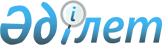 Об утверждении Государственной программы развития образования и науки Республики Казахстан на 2016 – 2019 годыПостановление Правительства Республики Казахстан от 24 июля 2018 года № 460       Правительство Республики Казахстан ПОСТАНОВЛЯЕТ:        1. Утвердить прилагаемую Государственную программу развития образования и науки Республики Казахстан на 2016 – 2019 годы (далее – Программа).      2. Центральным и местным исполнительным органам, иным организациям (по согласованию), ответственным за реализацию Программы:      1) принять меры по реализации Программы;       2) представлять в Правительство Республики Казахстан информацию о ходе исполнения Программы в порядке и сроки, определенные постановлением Правительства Республики Казахстан от 29 ноября 2017 года № 790 "Об утверждении Системы государственного планирования в Республике Казахстан".      3. Признать утратившими силу:       1) постановление Правительства Республики Казахстан от 25 апреля 2016 года № 243 "Об утверждении Плана мероприятий по реализации Государственной программы развития образования и науки Республики Казахстан на 2016 – 2019 годы";       2) пункт 14 изменений и дополнений, которые вносятся в некоторые решения Правительства Республики Казахстан, утвержденных постановлением Правительства Республики Казахстан от 16 июня 2016 года № 353 "Некоторые вопросы Министерства информации и коммуникаций Республики Казахстан" (САПП Республики Казахстан 2016 г., № 36, ст. 209).       4. Контроль за исполнением настоящего постановления возложить на Министерство образования и науки Республики Казахстан.      5. Настоящее постановление вводится в действие со дня его подписания и подлежит официальному опубликованию.ГОСУДАРСТВЕННАЯ ПРОГРАММА развития образования и науки Республики Казахстан на 2016 – 2019 годы 1. Паспорт Программы 2. Введение      Мир живет в период глобальных вызовов. Это новые технологические достижения и внедрение инноваций, ускоренное развитие IT-технологий и мобильность человеческих ресурсов.       В этих условиях образование и наука должны быть на переднем крае преобразований. Ведущие экономики мира достигают процветания только за счет высокого уровня человеческого капитала. Этому способствуют новые образовательные стратегии и политики.       Современный этап модернизации казахстанской системы образования и науки предполагает доступность для каждого гражданина качественного дошкольного воспитания и школьного образования, возможность получить новые профессиональные навыки в колледже и университете, развить исследовательские и творческие компетенции.       Конкурентоспособность человека является фактором успеха нации. Поэтому каждому казахстанцу нужно обладать компетенциями, необходимыми для успешной адаптации к новым глобальным вызовам, современным технологиям, меняющимся требованиям рынка труда и новых профессий.        В условиях четвертой промышленной революции главными стали навыки решения проблем, критическое мышление, креативность, эмоциональный интеллект. Поэтому система образования должна сконцентрироваться на подготовке креативных людей, обладающих активным, творческим, критическим, аналитическим мышлением, способных решать неизвестные ранее проблемы, быстро адаптироваться к изменениям, создавать новое. Важны также функциональная, IT грамотность, знание английского языка, высоконравственная гражданская зрелость.        С учетом интеграции системы образования в глобальную среду необходимо учитывать культуру нашей страны с сохранением национального кода.       Поэтому особенностью патриотического воспитания станет формирование у обучающихся сознания с активной гражданской позицией и уважением к истории, культуре, обычаям и традициям своей большой и малой родины.       Обеспечение благополучного и защищенного детства стало одним из основных национальных приоритетов Республики Казахстан.       Законодательством Республики Казахстан предусмотрены меры по обеспечению защиты прав и законных интересов всех категорий детей.       Принятый в 2011 году Закон Республики Казахстан "О науке" открыл новые возможности для передовых научных достижений.        Развитие казахстанской науки во благо интересов экономики и бизнеса обозначено в Законе Республики Казахстан "О коммерциализации результатов научной и (или) научно-технической деятельности".        В 2015 году внесены изменения и дополнения в Закон Республики Казахстан "Об образовании". Законодательно регламентируется поэтапный переход на обновленное содержание школьного образования, дуальное обучение, получение первой рабочей профессии в колледжах бесплатно, переход от государственной аттестации к независимой аккредитации колледжей и ВУЗов и др.       Особый статус и государственная поддержка молодежи обозначены в новом Законе Республики Казахстан "О государственной молодежной политике".       Тем самым создана основа для реализации новых образовательных стратегий и научных достижений.       Программа разработана на основе Плана Нации "100 конкретных шагов" с учетом ведущих мировых трендов.       Программа прошла широкое обсуждение в педагогической и научной общественности. Учтены предложения работодателей, бизнес-сообщества и международных экспертов.       Намеченные в Программе цели и задачи реализуются в соответствии с Планом мероприятий по реализации Государственной программы развития образования и науки Республики Казахстан на 2016 – 2019 годы, согласно приложению, к настоящей Программе. 3. Анализ текущей ситуации      В Глобальном индексе конкурентоспособности 2016 – 2017 года Всемирного экономического форума (далее – ВЭФ) Казахстан занимает 57 позицию среди 137 стран мира. Из 12 К образования и науки прогресс достигнут по 5, в том числе по охвату начальным образованием, охвату средним образованием, качеству начального образования, качеству математики и естественно-научного образования, качеству школ менеджмента.      Прогресс страны в достижении целей развития тысячелетия отмечает ЮНЕСКО. Казахстан входит в десятку стран-лидеров по индексу развития образования.      Образование – один из трех основных индексов рейтинга человеческого развития Программы развития Организации Объединенных Наций (далее – ПРООН). В 2016 году Казахстан вошел в группу стран с высоким уровнем развития, заняв 56-е место среди 188 экономик мира.      Значительный прогресс Казахстана в охвате детей от 1 до 6 лет дошкольным воспитанием и обучением отмечен ЮНЕСКО в докладе "Образование для всех 2000 – 2015 годов: достижения и вызовы".      Казахстанские школьники стали серьезными конкурентами зарубежным сверстникам в международных интеллектуальных олимпиадах и научных соревнованиях. В национальной копилке страны только в 2017 году 125 золотых, 197 серебряных и 327 бронзовых медалей.      Государственная политика в отношении детей направлена на обеспечение правовых и социальных гарантий защиты прав и законных интересов детей.      Осуществляется План мероприятий по реализации Концепции семейной и гендерной политики в Республике Казахстан до 2030 года, пропагандирующий ценности семьи, приоритет ответственного родительства, защищенного детства, нетерпимость ко всем формам насилия и наказания в отношении детей.      Растет уровень правовой культуры и осведомленности, информированности детей и их родителей через ознакомление с положениями Конвенции о правах ребенка.      В 2015 году впервые студенты колледжей страны приняли участие в международном чемпионате WorldSkills Competition в Бразилии. В общекомандном зачете Казахстан занял 50 позицию среди 55 стран мира.       Признана соответствующей международным стандартам образовательная деятельность высшей школы страны. Восемь университетов отмечены в рейтинге QS-2016.        2016 год ознаменован ратификацией Казахстаном Конвенции о борьбе с дискриминацией в области образования и Конвенции о правах инвалидов. Все положения конвенций обозначены в законодательстве страны, в том числе и Законе Республики Казахстан "Об образовании". Доступность качественного обучения для всех на основе полного равенства в зависимости от способностей и желания каждого реализуется на всех уровнях казахстанского образования.      Это стало возможным благодаря целевой поддержке всех инициатив образования и науки на государственном уровне, частным сектором и гражданской общественностью страны.      Вместе с тем в контексте новых вызовов сложного и динамично развивающего мира имеются факторы, сдерживающие обеспечение высокого качества образования и науки.      Приоритетными направлениями в период 2011 – 2015 годов стали подготовка законодательной базы, инфраструктурное развитие и наращивание ресурсного потенциала образования и науки. Дошкольное воспитание и обучение      Значимость этого периода развития ребенка как основы для успешной подготовки к дальнейшей образовательной деятельности год от года возрастает.      В системах образования для 40 стран мира уровень дошкольного образования является обязательным.       В 2014 году ПРООН дополнил субфактор "Образование" индекса человеческого развития коэффициентом "Валовый охват дошкольным образованием", что свидетельствует о политической значимости дошкольного образования.       ЮНЕСКО рекомендует странам развивать государственно-частное партнерство (далее – ГЧП), при этом государственное финансирование направлять в малонаселенные и отдаленные пункты.       В течение последних пяти лет в Казахстане развитие дошкольного воспитания и обучения стало одним из приоритетных направлений модернизации системы образования.       Успешная реализация программы "Балапан" на 2010 – 2014 годы способствовала росту числа дошкольных организаций. Рост сети продолжился и после интеграции программы "Балапан" в Программу. Так, с 2015 года сеть дошкольных организаций увеличилась на 994 единицы. В 2017 году функционировали 9828 дошкольных организаций (в 2015 году – 8834, в 2016 году – 9410 единиц).      Проводится активная работа по расширению сети частных дошкольных организаций. За последние три года их количество выросло на 1283 единицы и составило 3058 единиц (в 2015 году – 1 775 единиц, в 2016 году – 2 336 единиц, 2017 году – 3058 единиц). Этому в немалой степени способствовало совершенствование законодательства и размещение государственного заказа.      В 2017 году 43,8 % (216,8 тысяч мест) от общего количества (494,3 тысяч мест) госзаказа размещены в 2524 частных дошкольных организациях (в 2015 году – 1 043, 2016 году – 1341, 2017 году – 2524).      Охват детей от 3 до 6 лет дошкольным воспитанием и обучением увеличился с 78,6 % до 90,5 % (2015 году – 81,6 %, 2016 году – 85,8 %, 2017 году – 90,5 %).      Развитие сети дошкольных организаций способствовало росту численности педагогических кадров. В сравнении с 2015 годом количество педагогов увеличилось на 9,8 тысяч и в 2017 году составило 90,6 тысяч человек (в 2015 году – 80,8 тысяч человек, в 2016 году – 84,7 тысяч человек, 2017 году – 90,6 тысяч человек).       Значительное внимание уделено развитию содержательных аспектов дошкольного образования. Обновлен Государственный общеобязательный стандарт (далее – ГОС) дошкольного воспитания и обучения. Разработана типовая учебная программа дошкольного воспитания и обучения. Апробация программ, ориентированных на творческое и познавательное развитие ребенка, проведена на базе 77 детских садов и 30 пилотных школ страны. Таким образом, в развитии дошкольного образования страны сделан значительный шаг вперед. Вместе с тем остаются области и задачи, требующие повышенного внимания и принятия соответствующих мер.       Проблемы:       1) существующая сеть организаций дошкольного образования и темпы его инфраструктурного обновления не успевают за ростом рождаемости детей и процессом урбанизации в Казахстане (в точках роста, крупных городах, сеть организаций дошкольного образования не покрывает потребностей).        2) при довольно высоких количественных показателях охвата детей качество услуг, предоставляемых дошкольными организациями, все еще остается на недостаточном уровне. В значительной степени это результат непрестижного социального статуса профессии воспитателя;       3) ежемесячная заработная плата воспитателя (самая низкая – 41,4 тысяч тенге, самая высокая – 76,4 тысяч тенге) значительно ниже средней зарплаты по стране. В сравнении со странами ОЭСР несопоставимо разнятся показатели наполняемости групп в дошкольных организациях. В Казахстане в среднем на одного педагога приходится 30-35, в странах ОЭСР – 14 детей;      Актуальность обозначенных проблем обуславливает необходимость форсирования действий в обеспечении равных возможностей для всех детей младшего возраста с учетом мировых трендов. Общее среднее образование и охрана прав детей      Школьное образование Казахстана находится на этапе нового старта. ВЭФ обозначил 16 видов знаний и умений успешного в XXI веке человека.  Это навыки работы в команде, лидерские качества, инициативность, IT-компетентность, финансовая и гражданская грамотность и другие. Казахстан в рейтинге ВЭФ "Исследование расхождений в навыках XXI века" находится в группе стран с низким уровнем познавательного и эмоционального интеллекта школьников. Уровень компетенций и личных характеристик значительно ниже базовых навыков.      В свете новых подходов области профессиональных компетенций учителя расширяются. Это – междисциплинарная и проектная деятельность, использование информационно-коммуникационных технологий (далее – ИКТ) в обучении и управлении, интеграция учащихся с особыми образовательными потребностями и консультационное сопровождение родителей.      В 27 из 36 стран ОЭСР и ее партнеров применяются селективные критерии отбора на педагогическую специальность. Прием на программы подготовки педагогических кадров предполагает обязательное собеседование, тестирование для оценки способностей и мотивации абитуриентов.      В 32 странах ОЭСР педагогическая практика является обязательной.       Длительность практики составляет от 70 до 120 дней. Преподаватели ВУЗов участвуют в педагогической практике студентов. Школьный менеджмент ответствен в поддержке молодых учителей. В 17 странах ОЭСР требуется степень магистра для работы в основной и старшей школе.       Начальный этап карьеры учителя предусматривает повышение требований для допуска к профессии. В 18 странах ОЭСР проводится обязательное введение в должность, в 14 – действует стажировка учителей. Вклад учителя в развитие общества в мировой практике признан ключевым. Преподавание рассматривается как карьера. Текучесть педагогических кадров меньше 5 %.      Возрастает глобальный индекс статуса и престижа профессии учителя.  В Австрии широкое распространение получила программа "образовательных Оскаров" для лучших учителей. В земле Бранденбург Германии открыты церемонии принятия на работу молодых учителей и ухода опытных педагогов на пенсию. В Швеции акцент сделан на формирование сильных взаимосвязей школ, университетов и предпринимательской среды.      Лидеры образовательных систем модернизируют подходы профессионального развития учителя. Системы повышения квалификации педагогов несопоставимы с Казахстаном. Они различаются по объему, периодичности, охвату, уровню централизации.      В 20 странах ОЭСР обязательные курсы повышения квалификации проводятся в контексте приоритетов индивидуальных школ. Повышение квалификации необходимо для продвижения по службе и повышения заработной платы. В 14 странах ОЭСР затраты на повышение квалификации покрываются полностью государством, в 8 – частично.      Педагоги Финляндии и Сингапура повышают квалификацию ежегодно.  В Южной Корее учителям предоставляют различные формы дистанционного обучения и внутришкольных семинаров и курсов.      В Японии сфера переподготовки учителей находится под контролем государства. В Финляндии за профессиональное развитие педагогических кадров ответственность несут работодатели, в Швеции – на основе рыночных отношений, без участия государства.      Формат профессионального развития учителя намного шире. Это не только посещение курсов, семинаров и конференций. Эффективное профессиональное развитие включает обучение и практику. Предусмотрена последующая поддержка. Дистанционные курсы предлагает 21 страна ОЭСР. Практикуется повышение квалификации непосредственно на базе школ без отрыва от работы. Учителя имеют возможность пройти курсовую переподготовку на базе ВУЗов и частных компаний.      Стандарты учителей и руководителей школ содержат критерии качества профессиональной компетенции. Индикаторы практики преподавания и руководства школой заложены в программах педагогического образования, оценке индивидуальных результатов работы.      Высокий уровень экономического развития достигают страны, которые не делят школы на "лучшие" и "худшие". Фокус ведущих мировых образовательных систем направлен на выравнивание образовательных достижений школьников. В Сингапуре по итогам ранней диагностики способностей школьники посещают от 4 до 8 раз в неделю дополнительные занятия по математической грамотности.      В Японии создан союз сельских школ, посредством которого учителя имеют возможность обмениваться опытом и проводить различные исследования. Развернута волонтерская деятельность студентов по оказанию поддержки слабоуспевающим детям в выполнении домашнего задания.      Поддержку сельским школам в Шанхае оказывают городские школы. Разрабатываются специальные программы поддержки в обучении для детей мигрантов в Гонконге. До начала учебного года организуется специальная 6-месячная программа.      В 15 странах ОЭСР существуют программы по поддержке слабоуспевающих учащихся.      Ключевым является создание соответствующей новым требованиям образовательной среды. Максимально используются возможности школьной инфраструктуры. Применяются процессы трансформации открытого внутреннего пространства, зонирования учебных площадей при помощи мобильных перегородок или передвижного оборудования. Это создает психологическое разнообразие и смену впечатлений для детей, находящихся длительное время в здании школы.      За последние три года наблюдается тенденция сокращения государственных общеобразовательных школ на 113 единиц за счет закрытия малокомплектных школ (в 2015 – 2016 учебном году – 7 160 школ, в 2016 – 2017 учебном году – 7 100 школ, в 2017 – 2018 учебном году – 7047 школ). В 2017 – 2018 учебном году контингент учащихся составил 3 млн. детей, превысив показатель 2015 года на 326 тысяч детей (в 2015 – 2016 учебном году – 2 724 127 учащихся, 2016 – 2017 учебном году – 2 930 583 учащихся, в 2017 – 2018 учебном году – 3 050 770).      За период с 2014 по 2016 годы наблюдается уменьшение количества аварийных школ на 99 единиц (в 2014 – 2015 учебном году – 136, в 2015 – 2016 учебном году – 69 единиц, в 2016 – 2017 учебном году – 37 единиц).      Увеличилось количество трехсменных школ до 11 единиц (в 2014 – 2015 учебном году – 95, в 2015 – 2016 учебном году – 87, в 2016 – 2017 учебном году – 106).      В рамках реализации Государственной программы инфраструктурного развития "Нұрлы жол" за 2015 – 2016 годы в стране открылись 35 школ, что позволило ликвидировать трехсменное обучение в 27 школах и аварийность в 5 школах.      В 2011 – 2015 годы приоритетами школьного образования Казахстана стали инфраструктурное развитие и подготовка к переходу на обновленное содержание. Осуществляется полномасштабная трансляция опыта НИШ. Подготовлена база для поэтапного перехода на обновленное содержание школьного образования. Принят ГОС начального, основного среднего, общего среднего образования. Программа ориентирована на развитие функциональной грамотности школьников, критического мышления, способностей применять знания и умения в реальной жизни.      Обновленная программа прошла апробацию в 2015 – 2016 учебном году в 1-х классах, в 2016 – 2017 учебном году во 2-х классах 30 пилотных школ.      С 1 сентября 2016 – 2017 учебного года в 1-х классах всех школ республики внедрена обновленная программа по опыту НИШ.      В 2017 – 2018 учебном году на обновленное содержание образования перешли 2, 5, 7 классы.      Наряду с обновлением содержания образования внедрена пятидневная учебная неделя.      В рамках внедрения обновленного содержания образования реализуется подготовка к поэтапному переходу на обучение на трех языках и введению преподавания отдельных предметов на английском языке. Так, с сентября 2017 – 2018 учебного года в 153 школах в пилотном режиме начато преподавание отдельных предметов естественно-научного цикла на английском языке, в 379 школах начато внедрение элементов английского языка в преподавание предметов.      Таким образом, с 2017 – 2018 учебного года обучение на трех языках осуществляется в 2206 школах республики, в том числе в 20 НИШ, 27 лицеев "Білім-инновация", 33 специализированных школах для одаренных детей, в 153 пилотных школах и других школах.      В 2017 – 2018 учебном году в стране функционирует 125 специализированных организаций образования для одаренных детей с контингентом – 64,7 тысяч учащихся.      За 2013 – 2017 годы по результатам участия казахстанских учащихся в международных олимпиадах и научных соревнованиях Казахстан входит в число 10 лучших стран мира по математике, физике и химии. Общее количество победителей интеллектуальных соревнований составляет  в 2014 году – 1 376 человек, в 2015 году – 1 309 человек, в 2016 году –  1 273 человек, в 2017 году – 688 человек.      Разработан профессиональный стандарт педагога и пересмотрены механизмы приема на педагогические специальности.      По новым трехуровневым программам повышения квалификации, разработанным Центром педагогического мастерства НИШ, в 2012 – 2017 годах прошли курсовую подготовку 68,7 тысяч педагогов. За пять лет проведены  217 онлайн-семинаров и 493 мастер-классов для учителей общеобразовательных школ.      Для анализа качества проведенных курсов повышения квалификации, а также определения их эффективности в 2016 году проведено мониторинговое исследование.      В 2016 – 2017 годах 152,4 тысяч учителей (53 %) прошли курсы повышения квалификации по обновленному содержанию образования.      Новая модель оплаты труда гражданских служащих, в том числе работников образования, запущена с 1 января 2016 года. Предусматриваются дифференцированные доплаты педагогам и стимулирующие надбавки. Это будет способствовать улучшению профессионализма учителей, повышению привлекательности профессии и сокращению чрезмерно высокой педагогической нагрузки.      Для проведения полномасштабных действий по развитию обучения на трех языках реализуется Дорожная карта развития трехъязычного образования на 2015 – 2020 годы.      Создаются условия для дополнительного образования и занятости детей во внеурочное время. Охват детей, занимающихся во внешкольных организациях и школьных кружках, составляет 65,8 %.       В целях совершенствования действующего формата Единого национального тестирования (далее – ЕНТ) разделены процедуры ЕНТ на итоговую аттестацию в школе и вступительные экзамены в ВУЗ.       Новые подходы формирования молодого поколения, обладающего чувством ответственности за принимаемые решения и судьбу своей страны, заложены в Концепции государственной молодежной политики Республики Казахстан до 2020 года "Казахстан 2020: путь в будущее".      Отмечается рост доли выпускников, подтверждающих успешность завершения школьного образования.      Вместе с тем с учетом новых глобальных вызовов XXI века актуализируются вопросы качественного образования для всех детей.      Инфраструктура общего среднего образования требует ускоренных темпов развития. Географические преимущества страны обуславливают  3-х кратное преобладание школ на селе.      Число школ, расположенных в сельской местности, преобладает над городскими в 3,3 раза. При этом учащихся городских школ больше в сравнении с сельскими (город – 1 650 672 человек, село – 1 400 098 человек).      В каждом малонаселенном пункте государство гарантирует функционирование малокомплектной школы (далее – МКШ). 2 944 школы республики являются МКШ. В некоторых областях малокомплектными являются подавляющее большинство школ: в Северо-Казахстанской области – 79,0 %, Акмолинской – 67,6 %, Костанайской – 67,5 %, Восточно-Казахстанской – 54 %.      В республике на 1 января 2017 года проживают 5,6 млн. детей в возрасте от 0 до 18 лет, из них около 8,6 % составляют уязвимую часть детского населения – дети-сироты и дети, оставшиеся без попечения родителей, дети с особыми образовательными потребностями, дети из малообеспеченных и многодетных семей, дети, находящиеся в конфликте с законом и др.      Для всех категорий детей создаются равные возможности и условия для реализации прав на получение бесплатного общеобязательного среднего образования, путем развития инклюзивного образования и обеспечения равного доступа к качественному образованию всех категорий детей: имеющих проблемы здоровья (с особыми образовательными потребностями,  дети-инвалиды), имеющих трудности социальной адаптации в обществе  (с девиантным поведением, с низким социально-экономическим и  социально-психологическим статусом), из семей мигрантов, оралманов, беженцев и проживающих в населенных пунктах, где отсутствуют школы.       Приказом Министра образования и науки Республики Казахстан от 19 января 2015 года № 17 утвержден стандарт предоставления специальных социальных услуг в организациях образования, детям, находящимся в трудной жизненной ситуации.      Для социально-психологической реабилитации несовершеннолетних, находящиеся в конфликте с законом действуют 7 специальных организаций образования и 1 организация образования с особым режимом содержания.      Для обеспечения приема, кратковременного содержания, адаптации и дальнейшего устройства безнадзорных и беспризорных детей, детей, оставшихся без попечения родителей, несовершеннолетних, направляемых в организации образования для детей с девиантным поведением, а также детей, находящихся в трудной жизненной ситуации, вследствие жестокого обращения, приведшего к социальной дезадаптации и социальной депривации в республике, функционируют 19 центров адаптации несовершеннолетних  (далее – ЦАН) и один центр поддержки детей, попавших в трудную жизненную ситуацию.      При ЦАНах на общественных началах действуют службы поддержки семьи, которые оказывают консультативную, правовую, психологическую, педагогическую помощь детям и родителям (законным представителям), оказавшимся в трудной жизненной ситуации.       Одним из главных направлений государственной политики в области защиты прав детей является снижение социального сиротства.       Из 27,3 тысяч детей-сирот и детей, оставшихся без попечения родителей, 21,0 тысяч – охвачены альтернативными формами семейного устройства (опека, попечительство, патронат).      В целях предупреждения социального сиротства предпринимается ряд мер, в том числе по своевременному выявлению семейного и детского неблагополучия, оказанию необходимой помощи семьям и детям, оказавшимся в трудной жизненной ситуации, развиваются альтернативные формы устройства детей.      Существуют альтернативные формы семейного устройства – опека, патронат и усыновление, приемная семья, гостевая семья.       Право детей на отдых и досуг, соответствующий их возрасту, здоровью и потребностям, закреплено в Законе Республики Казахстан "О правах ребенка в Республике Казахстан".       Летом 2017 года в республике действовало 14 730 оздоровительных лагерей и площадок (в том числе: 12 510 пришкольных, 1997 – палаточных, спортивных, юрточных, 223 – загородных). По сравнению с 2016 годом (12 689 лагерей), количество лагерей увеличилось на 16 %.      Разработана и утверждена Дорожная карта развития оздоровительного отдыха и занятости детей, детско-юношеского туризма в период каникул на 2016 – 2018 годы.      Ежегодно Главе государства предоставляется доклад о положении детей в Республике Казахстан.      Создан механизм подачи жалоб и обращений, доступный для детей  и молодежи.       Действуют блоги первых руководителей государственных органов, телефоны доверия для оперативной консультативной помощи, психологической поддержки детям, оказавшимся в трудной жизненной ситуации.       Проблемы:      1) развитие школьной инфраструктуры не в полной мере удовлетворяет имеющимся потребностям. Ветхие здания школ с превышающим сроком эксплуатации (1950 – 1970 годов постройки) переходят в разряд аварийных.      В 2016 году количество таких школ составило 64 единиц. В них обучается  17,9 тысяч детей, в 127 трехсменных школах – 18,6 тысяч детей;      2) из-за отсутствия школ в населенном пункте не имеют возможности обучаться по месту жительства 3 561 учащихся, что составляет 13,7 % детей от нуждающихся в подвозе (25863 человек);      3) сохраняется значимость включения школьников с особыми образовательными потребностями в образовательный процесс общеобразовательных школ. Соответствующие условия созданы в 55 % школ. Такую возможность получили лишь 34 % детей с особыми образовательными потребностями. Имеется потребность в педагогах со специальным образованием и методическом сопровождении;      4) недостаточно эффективна процедура внутри издательской экспертизы учебной литературы. 91,2 % учебников, поступивших от издательств, направляются на доработку. Научно-педагогическую экспертизу с первого раза проходят только 12 % учебников;      5) не в полной мере применяются инновационные технологии обучения. Низкими остается показатель подключения школ к широкополосному интернету;      6) все еще критически важными являются необходимость формирования социальных и эмоциональных навыков, развитие некогнитивных способностей. Переход на обновленное содержание школьного образования должен осуществляться в контексте STEM-обучения. Междисциплинарный и проектный подход позволит мотивировать школьников на активный процесс познания и развития;      7) остается высокой потребность в учителях-предметниках со знанием английского языка. Качественный состав педагогов школ с высшей и первой квалификационными категориями составляет лишь 50,8 %. Только  1,2 % учителей школ имеют степень магистра;      8) новые задачи ставятся и перед системой повышения квалификации. Необходимо качественное обновление программ профессионального развития учителя. Это потребует высокой компетенции кадрового состава системы повышения квалификации педагогов Казахстана;      9) низким остается охват курсами сельских учителей. Формат предлагаемой курсовой подготовки требует разработки и внедрения новых подходов;      10) сдерживающим фактором качественных показателей школьного образования остается все еще низкий статус профессии учителя. Не выработаны новые подходы повышения общественного имиджа учителя, высокой материальной и духовной мотивации, привлечения к труду педагога способной и творческой молодежи;      11) не разработаны механизмы карьерного и профессионального роста учителя. Не внедрены профессиональный стандарт педагога или концептуальная модель развития его профессиональных компетенций;      12) требует ускоренных темпов развития дополнительного образования детей школьного возраста. Недостаточна сеть внешкольных организаций, в том числе кружков робототехники, IT-площадок, объединений юных туристов и натуралистов;      13) не выработаны механизмы мониторинга успешности обучения выпускников начальной школы. Внешняя оценка учебных достижений выпускников основной школы не позволяет своевременно выявлять и поддерживать учащихся с низкой успеваемостью;      14) пятибалльная система оценивания не отражает реальный уровень знаний обучающихся. Она не позволяет разработать индивидуальную траекторию обучения школьника с учетом имеющихся трудностей, мотивировать их на устранение пробелов в усвоении учебной программы;      15) казахстанские школьники по итогам PISA-2015 все еще отстают от сверстников из стран ОЭСР по математике на 1, естествознанию – на 1 и по чтению – на 2 года;      16) разница между лучшей и отстающей школами по итогам ежегодного ЕНТ составляет 60 %. Не разработаны и не внедрены механизмы поддержки школ с низкими результатами в обучении;      17) не получило широкого распространения внедрение механизмов подушевого финансирования в школах. Попечительские советы 4 377 дневных государственных общеобразовательных школ выполняют больше функции родительских комитетов. Они не имеют полномочий финансовой автономии.      18) существует проблема семейного неблагополучия. На учете в органах внутренних дел состоят более 10 тысяч неблагополучных семей, в которых проживают 15 тысяч детей. Ежегодно около 2-х тысяч родителей лишаются либо ограничиваются в родительских правах, каждый третий брак распадается, около 6 тысяч детей проходят через центры адаптации несовершеннолетних, более 3 тысяч детей попадают в детские дома. При этом 82 % воспитанников детских домов являются сиротами при живых родителях.      19) отсутствует социальное и психологическое сопровождение детей, находящихся в трудной жизненной ситуации. Действующие на общественных началах при ЦАНах, детских домах службы по поддержке семьи и школ приемных родителей обеспечивают работу только при получении конечного результата (попадание ребенка в учреждение) и недостаточно ориентированы на профилактическую работу с семьей в предкризисной ситуации (сотрудниками действующих Служб являются воспитатели и специалисты учреждений).       20) выражает серьезную обеспокоенность участившиеся случаи жестокого обращения в отношении детей со стороны взрослых, а также насильственных действий сексуального характера, суицидальных проявлений среди несовершеннолетних. По данным Генеральной прокуратуры Республики Казахстан, в отношении 48,5 % пострадавших детей совершено деяние против личности (всего в 2017 году – 2014 преступлений в отношении детей). По официальным данным правоохранительных органов, в 2016 году было совершено 3148 правонарушений несовершеннолетними. Удельный вес детской преступности в общем количестве всех преступлений составляет 0,9 %.        21) прирост количества несовершеннолетних, доставленных в ЦАНах за безнадзорность и беспризорность. Динамика за период с 2011 по 2017 год показывает, что до 2015 года число детей стабильно росло, в 2017 году наметилось некоторое снижение, по итогам 2017 года число беспризорных детей составляет 6306. По данным социологического исследования 2017 года в некоторых областях количество беспризорных и безнадзорных детей, попадающих в ЦАНы, в составе детского населения, сравнительно большое. Например, в Восточно-Казахстанской области, где на 10000 детского населения приходится 20 беспризорных детей, и город Астана 19 детей на 10 тысяч детского населения в регионе.       22) недостаточное количество летних оздоровительных загородных лагерей для охвата большего количества детей, в том числе детей, находящихся в трудной жизненной ситуации.       Таким образом, на этапе нового старта школьного образования необходимо форсировать инфраструктурные решения, ресурсное и методологическое обновление, выработать механизмы сокращения разрыва между городскими и сельскими школами, усиливать роль корпоративного управления, цифровизировать образовательные процессы и контент, внедрять подушевое финансирование, усилить воспитательную составляющую в рамках модернизации общественного сознания "Рухани жаңғыру".  Техническое и профессиональное образование      Социальная ориентированность технического и профессионального образования в мировой практике очевидна. В ведущих странах система ТиПО является фактором успешной социальной адаптации молодежи и взрослых.      Социальное партнерство в Германии обеспечило лучшие показатели снижения молодежной безработицы в Европе. Охват обучающихся дуальным обучением в 3,5 раза выше в сравнении с Казахстаном. Превышают в 27,5 раз показатели вовлеченности предприятий в процесс подготовки кадров.      В странах ОЭСР ТиПО развивается на основе коллективной ответственности образования и работодателей, заинтересованных сторон.      Продвижение дуального обучения заявлено одной из главных целей ТиПО до 2020 года в Европейском Союзе. Наряду с получением рабочей профессии обеспечивается привитие молодежи предпринимательских навыков.      В 2011 – 2015 годы проведена значительная работа по реструктуризации ТиПО страны. В 2012 году Казахстан первым из Стран Независимых Государств переформатировал образовательную деятельность системы ТиПО. Это позволило придать подготовке кадров техническую направленность. Тем самым была обеспечена преемственность квалификаций ТиПО. Студенты колледжей получили возможность присвоения нескольких прикладных квалификаций в рамках одного учебного заведения.      На 1 октября 2017 года функционирует 824 колледжа, в том числе  477 государственных (2014 году – 820 единиц, 2015 году – 807 единиц,  2016 году – 817 единиц). Из них 23 % расположены в сельской местности. Всего обучается 489,2 тысяч студентов. Подготовка кадров осуществляется по 213 специальностям и 693 квалификациям.      Для реализации приоритетных проектов индустриально-инновационного развития определены 10 базовых колледжей.      В 2015 году законодательно закреплены принципы дуального обучения. Образовательную деятельность в партнерстве с предприятиями страны осуществляют 460 колледжей (2014 году – 280 единиц, 2015 году – 348 единиц, 2016 году – 421 единиц). Заключено 27200 договоров о сотрудничестве колледжей и работодателей с участием 3055 предприятий с охватом  31933 студентов по 80 специальностям и 160 квалификациям.      Запущен механизм регулирования региональных дисбалансов трудовых ресурсов через учебную миграцию "Мәңгілік Ел жастары – индустрияға!".      В 34 колледжах северных, центральных и восточных регионов обучаются  2200 студентов.      Обеспечивается доступность технического и профессионального образования молодежи с особыми образовательными потребностями. Установлена квота приема (с 2012 года размер квоты для инвалидов  составляет 1 %).      Разрабатываются новые подходы в обновлении содержания образовательных программ ТиПО. Казахстан стал участником Туринского процесса. Это предоставляет возможность выработать действенные шаги развития системы ТиПО.      Практика ОЭСР показывает, что в настоящее время многими странами проводится работа по продвижению системы технического и профессионального образования, повышению его престижа путем обеспечения молодежи первой рабочей специальностью бесплатно.      Предоставление бесплатной первой рабочей квалификации закреплено законодательно (статья 8 Закона Республики Казахстан "Об образовании").       В рамках Программы развития продуктивной занятости и массового предпринимательства на 2017 – 2021 годы (далее – Программа) предусмотрены подготовка кадров с ТиПО и краткосрочное профессиональное обучение за счет республиканского бюджета.       В 2017 году в рамках Программы по подготовке кадров с ТиПО приступили к учебе 21,3 тысяч человек Законодательно закреплена международная аккредитация учебных заведений ТиПО.      Несмотря на предпринимаемые шаги, охват ТиПО в Казахстане значительно ниже показателей развитых стран. Только 22 % населения страны считает ТиПО престижным. Тогда как в странах Евросоюза получение рабочей профессии для 71 % населения имеет позитивный имидж. Это показатели охвата, трудоустройства, размера зарплаты и мнения населения.      Расходы на ТиПО в Казахстане в 2,5-3 раза ниже показателей развитых стран мира.      Проблемы:      1) отсутствует эффективная система профориентационной работы.      В 2017 году доля молодежи типичного возраста в ТиПО (14-24 лет) составила лишь 17 % (2016 году – 16,6 %);      2) по итогам опроса ОЭСР 70 % компаний Казахстана считают низкий уровень подготовки кадров серьезным препятствием для развития бизнеса. Рабочие кадры страны не владеют навыками компьютерного проектирования, работы со сложными сварочными конструкциями, техническим английским языком. Ежегодно привлекается 30 тысяч иностранных работников, из них 24,9 тысяч (83 %) – для промышленности;      3) низкими являются показатели колледжей, подтверждающих качество подготовки специалистов. Только 7 % из них прошли аккредитацию  (2016 году – 4,3 %);      4) не выработаны механизмы независимой сертификации квалификаций студентов ТиПО на базе отраслевых ассоциаций. Сертификаты уровня профессиональной подготовленности выпускников не признаются бизнес-сообществом. При этом ни одна профессиональная ассоциация работодателей до сих пор не начала свою независимую сертификацию выпускников;      5) отмечается дефицит инженерно-педагогических кадров и мастеров производственного обучения. Низкий уровень заработной платы не позволяет привлечь для преподавания опытных работников с производства;      6) мастера производственного обучения в системе ТиПО составляют только 7 % (2016 году – 13,4 %) от общего числа инженерно-педагогических работников. В развитых странах преподаватели и мастера производственного обучения являются практикующими специалистами или проходят стажировку на производстве 1 раз в 3 года. Не предусмотрены меры по прохождению стажировки на базе организаций и предприятий.      7) устаревшая материально-техническая база колледжей не обеспечивает качество подготовки кадров и привлекательность системы ТиПО;      8) в общежитиях нуждаются 10 тысяч иногородних студентов ТиПО.      Эволюция рынка труда рабочего обозначила перед системой ТиПО новые вызовы. Система ТиПО призвана сыграть ключевую роль в контексте социальных выгод, прежде всего, для человека и общества в целом.      В этой связи необходимо создать условия для увеличения охвата молодежи ТиПО, обновить образовательные программы с учетом международных стандартов и внедрить их в образовательный процесс.      С учетом современных средств коммуникаций необходимо применять в процессе обучения цифровой образовательный контент. Для обеспечения преемственности с высшим образованием необходимо осуществить переход на кредитно-модульную технологию обучения. Высшее и послевузовское образование      Эффективным показателем инновационной экономики обозначены тренды развития вузовской науки. Усиливается интеграция университетов и бизнес-структур.      В рейтинге IMD в топ стран-лидеров, где высшее образование отвечает потребностям экономики, входят Швеция, Сингапур, Дания, Канада, Финляндия. Казахстан занимает 44 позицию среди 60 стран мира.      Реализуются проекты развития исследовательских ВУЗов. Инвестиции Китая в исследовательские университеты повысили конкурентоспособность высшего образования.      В Великобритании фокус на исследовательские университеты обеспечил устойчивое экономическое развитие страны. В 2010 году 20 ВУЗов Великобритании, объединенных в RusselGroup, принесли 22,3 млрд. дохода и обеспечили 243 тысяч рабочих мест. Более 2/3 результатов научно-исследовательских работ (далее – НИР) университетов RussellGroup внедряются в экономику, здравоохранение, культурную и социальную сферы страны.      Приоритетом высшего и послевузовского образования Казахстана обозначено триединство образования, науки и производства. Начат процесс институционального преобразования высшей школы страны. Создан первый исследовательский ВУЗ – Казахский национальный исследовательский технический университет имени К.И. Сатпаева. Здесь сформирован пул ведущих ученых страны, выполняющих фундаментальные и прикладные научно-образовательные исследования.      Функционируют 27 офисов коммерциализации, 12 технопарков и  33 бизнес-инкубатора. Флагманом глобального образования и научных открытий стала автономная организация образования "Назарбаев Университет" (далее – Назарбаев Университет). В инженерных школах ВУЗа успешно стартовали инновационные образовательные и научные проекты. В 2015 году Назарбаев Университет перешел знаковый рубеж. Осуществлен первый выпуск 594 молодых высококвалифицированных специалистов (446 бакалавров и  148 магистров).      В республике в 2017 – 2018 учебном году функционировали 130 ВУЗов  (10 национальных, 32 государственных, 14 негражданских, 1 АОО,  1 международный, 17 акционерных, 55 частных) (2013 – 2014 учебный год – 132, 2014 – 2015 учебный год – 127; 2015 – 2016 учебный год – 125,  2016 – 2017 учебный год – 130).      Общий контингент обучающихся в ВУЗах в 2017 – 2018 учебном году составляет 534 421 человек (2014 – 2015 учебный год – 506,4 тысяч человек,  2015 – 2016 учебный год – 455,1 тысяч человек, 2016 – 2017 учебный год –  512, 6 тысяч человек), в том числе в бакалавриате – 496 209 человек, в магистратуре – 34 609 человек, в докторантуре – 3 603 человек.      Численность профессорско-преподавательского состава (далее – ППС) составляет – 38 212 человек (2014 – 2015 учебный год – 40 320,  2015 – 2016 учебный год – 38 087, 2016 – 2017 учебный год – 38 241). Остепененность ППС составляет 49 % (2014 – 2015 учебный год – 49,1 %,  2015 – 2016 учебный год – 50,4 %, 2016 – 2017 учебный год – 50,3 %).      Подготовка специалистов осуществляется с учетом потребностей рынка труда. 11 ВУЗов определены как базовые в подготовке высококвалифицированных кадров для успешной реализации проектов Государственной программы индустриально-инновационного развития Республики Казахстан на 2015 – 2019 годы (далее – ГПИИР). Профессиональные компетенции формируются в рамках образовательных программ, разработанных в соответствии с Дублинскими дескрипторами и пожеланиями работодателей. Обеспечена преемственность образовательных программ трехуровневой модели высшего и послевузовского образования. Академическая свобода ВУЗов в определении содержания образовательных программ в бакалавриате увеличена до 55 %, магистратуре – 70 %, докторантуре – 90 %. ВУЗы могут предлагать широкий спектр образовательных программ, способствующих укреплению их конкурентоспособности на рынке образовательных услуг.      Соотношение количества грантов магистратуры к грантам бакалавриата соответствует мировой структуре вузовского контингента (1:5).      На основе Национальной системы квалификаций, сопоставимой с Европейской, разработано 70 профессиональных стандартов подготовки специалистов с высшим и послевузовским образованием.      Расширяются образовательные контакты казахстанских ВУЗов с ведущими университетами мира. Международные научно-исследовательские проекты реализуются совместно с зарубежными вузами-партнерами. Диалог стран обеспечивает привлекательность и сопоставимость квалификаций высшего образования.      Внедрена национальная модель аккредитации ВУЗов. За 2014 – 2016 годы институциональную аккредитацию в казахстанских аккредитационных агентствах прошли 96, национальную специализированную – 86 ВУЗов. Начат постепенный переход от государственной аттестации к общественно-профессиональной аккредитации.      Развивается академическая мобильность студентов и преподавателей.  В период с 2011 по 2017 год общее количество обучающихся, выехавших по программе мобильности за счет бюджетных и внебюджетных средств, составило – 11 693 человек. За последние 3 года около 7 312 студентов прошли обучение в зарубежных ВУЗах: в 2015 году – 2 329 студентов, в 2016 году –  2 473 студентов, в 2017 году – 2 510 студентов.      К реализации совместных образовательных и исследовательских программ привлекаются зарубежные ученые. За 3 года приглашено  2 455 зарубежных ученых и преподавателей из ВУЗов Европы, США, Российской Федерации, Юго-Восточной Азии и др. (в 2015 году – 992 человек, в 2016 – 765 человек, в 2017 году – 688 человек).      В 2017 году казахстанскими ВУЗами было заключено  968 международных договоров с ВУЗами 68-и стран мира.      В 2017 году ученые казахстанских ВУЗов совместно с зарубежными коллегами из 46 стран мира осуществили 720 научных исследований В 42 ВУЗах на педагогических, технических, естественнонаучных специальностях обучение осуществляется на английском языке. В том числе  в 15 ВУЗах по педагогическим специальностям обучаются около  3,5 тысяч человек. При этом в 2015 году уже завершили указанные программы 531 человек, из них 500 трудоустроено в НИШ, специализированных школах-интернатах для одаренных детей с углубленным изучением различных предметов, школах-гимназиях для одаренных детей и т.д.      Разработана национальная система обеспечения качества с учетом Европейских стандартов и принципов обеспечения качества (ESG), в рамках которой проводится процедура независимой аккредитации ВУЗов и образовательных программ. В настоящее время аккредитацию осуществляют  10 аккредитационных агентств: 4 казахстанских (НКАОКО, НААР, KAZSEE, ARQA) и 6 зарубежных агентств из Европы и США (ASIIN, FIBAA, ACBSP, MSA-CESS, MusiQuE, IMaREST).      В 2017 году национальные агентства: НААР и НКАОКО стали полными членами Европейской ассоциации по обеспечению качества в высшем образовании (ENQA) и включены в Европейский реестр обеспечения качества (EQAR).      В 2017 году институциональную аккредитацию в казахстанских аккредитационных агентствах прошли 104 (в 2015 году – 72, в 2016 году – 96), национальную специализированную – 92 ВУЗов (в 2015 году – 55, в 2016 году – 86). Аккредитовано 3177 образовательных программ.      Внедряется корпоративное управление по опыту Назарбаев Университета. В 28 ВУЗах функционируют наблюдательные советы и  2 университета реорганизованы в НАО. Пересматриваются  принципы функционирования попечительских советов, которые имеются в  64 ВУЗах.      Усиливается интеграция образования, науки и бизнеса. При ВУЗах функционируют 27 офиса коммерциализации, 12 технопарков,  33 бизнес-инкубатора, 130 лабораторий, в том числе 47 междисциплинарных лабораторий ГПИИР и 15 лабораторий инженерного профиля.      Казахстан занял 8 позиций в рейтинге QS 2017 года. 1 университет страны входит в "Топ-300", 1 ВУЗ в "Топ-400", 1 в "Топ-500" и 5 в  "Топ-700+", также ежегодно некоторые казахстанские ВУЗы значительно повышают свои позиции. КазНУ им. аль-Фараби занял 236 место, тем самым войдя в топ-300 рейтинга. В свою очередь, ЕНУ им. Л.Н. Гумилева в рейтинге QS 2017 занял 345 место. Казахский национальный технический университет имени К. И. Сатпаева занял 411 позицию и вошел в "топ-500".      В топ-700+ вошли следующие ВУЗы: Казахский национальный педагогический университет имени Абая (№ 501); Южно-Казахстанский государственный университет имени М. О. Ауэзова (№ 601); Казахстанско-британский технический университет (№ 651); Карагандинский государственный университет имени Е. А. Букетова (№ 701+); Казахский университет международных отношений и мировых языков имени Абылай хана (№ 701+).       Этому способствовали интеграция образования, науки и бизнеса, повышение публикационной активности ученых, рост уровня интернационализации, увеличение числа иностранных студентов, развитие двудипломного образования.       Все это положительно влияет на имидж казахстанских ВУЗов, подтверждает международное признание успехов высшего образования Республики Казахстан.      Курсовую подготовку в области менеджмента на базе Назарбаев Университета со стажировкой в Великобритании, Японии, Соединенных Штатах Америки и Сингапуре прошли 200 сотрудников ВУЗов.       Научно-педагогические кадры повышают уровень профессиональных компетенций в 30 странах мира по программе "Болашак".       Более чем в 2 раза в сравнении с 2011 годом выросло количество публикаций с высоким импакт-фактором ППС и научных работников ВУЗов.      В 115-ти ВУЗах созданы органы молодежного самоуправления.       Создана Национальная студенческая лига по футболу и баскетболу.       На Всемирной универсиаде в 2015 году казахстанская студенческая сборная завоевала 5 золотых и 6 серебряных медалей.      Проблемы:      1) подготовка кадров в ВУЗах все еще не направлена на развитие практических навыков. Образовательные программы не удовлетворяют ожидания работодателей;      2) отмечается низкий уровень выпускников ВУЗов по техническим специальностям (итоги ВОУД: в 2014 году – 72,5 баллов, при среднем балле по 6 специальностям – 81; в 2015 году – 70,6 баллов, при среднем балле по  6 специальностям – 79,1; в 2016 году – 70,8 баллов, при среднем балле по  6 специальностям – 80).      3) непрестижность профессии педагога приводит к набору слабоуспевающих абитуриентов. Отсутствуют специальные требования к приему на педагогические специальности. Выпускники педагогических специальностей не ориентированы на использование в учебной практике новых технологий обучения. Охват студентов программами обучения на трех языках остается низким. Имеется потребность в повышении языковых компетенций как студентов, так и преподавателей. Не в полной мере разработано научно-методическое обеспечение обучения на английском языке;      4) в рейтинге IMD Казахстан занимает 44 позицию по показателю "импорт студентов" среди 56 стран мира. Доля иностранных студентов составляет лишь 2,7 %, в странах ОЭСР их доля достигает 9-10 %;      5) действующие институты корпоративного управления не имеют реальных полномочий, влияющих на принятие основных решений. ВУЗами не отрегулирован механизм подотчетности перед студенческой и родительской общественностью;      6) инфраструктура и организация досуга в ВУЗах не соответствуют потребностям и ожиданиям иногородних и иностранных студентов;      7) в ВУЗах страны обучаются около 40 % (200 тысяч) иногородних студентов. В связи с этим существует потребность в общежитиях, которая составляет 65 тысяч мест. Основная потребность приходится на города Астана – 15 тысяч, Алматы – 22 тысяч и т.д. Также, в рамках программы "Мәңгілік Ел жастары – индустрияға!" в северных регионах требуется обеспечить общежитиями 15 тысяч человек;      8) безбарьерная среда обучения создана в ВУЗах Акмолинской, Алматинской, Западно-Казахстанской, Карагандинской, Костанайской и Южно-Казахстанской областей, городов Астаны и Алматы. В них обучается 570 студентов с особыми образовательными потребностями.       На законодательном уровне не выработаны механизмы их трудоустройства;       9) вовлеченность сельской молодежи в социальные проекты все еще остается низкой. Имеются существенные различия в условиях досуга молодежи города и села. Не в полной мере развернуто волонтерское движение. Только  9 % молодежи занимается спортом (город – 6,7 %, село – 11,8 %).      С учетом достигнутых результатов и все еще имеющихся проблем рост качественных показателей высшей школы Казахстана является критически важным. В системе высшего и послевузовского образования необходимо продолжить работу по расширению академической и управленческой самостоятельность ВУЗов. Усилить роль корпоративного управления (наблюдательные советы, советы директоров). Показателем качества предоставляемого образования должна стать оценка профессиональным сообществом образовательных программ ВУЗов на соответствие их современным компетенциям.       На сегодняшний день в МОН функционируют более 82 информационных систем и баз данных, которые осуществляют хранение и обработку административных данных по всем уровням образования.       При этом они не интегрированы и имеют разный вектор развития, что в целом приводит к неэффективности их использования. Реализация мер по цифровизации системы образования планируется осуществить в рамках Государственной программы "Цифровой Казахстан". Наука       Принятый в 2011 году Закон Республики Казахстан "О науке" открыл новые возможности для передовых научных достижений. Новшеством казахстанской науки стал Закон Республики Казахстан "О коммерциализации результатов научной и (или) научно-технической деятельности" (далее – Закон). Основными положениями законодательно регламентируется создание условий для развития казахстанской науки во благо интересов экономики и бизнеса.      Создана принципиально новая модель управления наукой. Определены механизмы финансирования научных исследований – базовое, грантовое и программно-целевое. Независимую экспертизу проводит Национальный центр государственной научно-технической экспертизы.      Семь национальных научных советов (далее – ННС) являются коллегиальным органом принятия решений.      В 2015 году успешно завершен проект казахстанской науки и Всемирного Банка "Коммерциализация технологий". Реализованы 65 научных проектов. Заключены 6 лицензионных соглашений.      Инновационное развитие экономики предполагает рост качественных показателей науки. В настоящее время наука, в том числе структура научных грантов и программ переориентирована на нужды ГПИИР, содержащей механизмы финансирования работ по внедрению инноваций в производство. Это приведет к интеграции с бизнесом и зарубежным научным сообществом.      НИОКР выполняют 386 научные организации, в них работают более  22,9 тысяч научных сотрудников.      В целях обеспечения доступа к мировым научным изданиям и повышения публикационной активности ученым ВУЗов и научных организаций страны представлен бесплатный доступ к мировым информационным ресурсам крупнейших зарубежных компаний Clarivate Analytics, Springer, Elsevier.      Отмечается значительный рост публикационной активности казахстанских ученых в международных рейтинговых изданиях. В 2017 году количество публикаций казахстанских ученых по данным Web of Core Collection (Clarivate Analytics) составляет – 2321 (в 2016 году – 2066 единиц), по данным Scopus компании Elsevier составляет 3282 единиц (в 2016 году –  3232 единицы).      Значительными стимулами для ученых являются Государственная премия в области науки и техники имени аль-Фараби, 7 именных премий МОН РК, государственные научные стипендии: 50 – для молодых ученых, 25 – для выдающихся ученых.      Стабилизировалась ситуация с кадровым потенциалом. Общее количество работников, занимающихся научно-исследовательскими и опытно-конструкторскими работами в 2017 году составило 22,081 тысяч человек,  (2015 год – 27,7 тысяч человек, 2016 год – 22,9 тысяч человек) из них специалистами-исследователями являются 17 205 человек. Численность докторов наук, выполнявших научно-исследовательские и опытно-конструкторские работы составила 1822 человека, докторов по профилю – 380 человек, докторов философии PhD – 597 человек, кандидатов наук – 4 262 человек и численность магистров составила 3908 человек.      Однако, за три года снизилось количество ученых в возрасте до 35 лет  с 9 008 до 8 816 человек (в 2015 году – 9 008; в 2016 году – 8 167, в 2017 году – 8 816).      Проблемы:      1) сохраняется разрыв между наукой и образованием. Научные результаты не сосредоточиваются в сфере образования. 66,3 % казахстанских работодателей-участников социологических опросов отметили отсутствие опыта сотрудничества с ВУЗами в сфере НИОКР. Научный потенциал ВУЗов используется неэффективно. Межведомственные барьеры, недостаточное финансирование, отсутствие экономических стимулов у частного сектора препятствуют успешной интеграции образования, науки и производства. Не в полной мере развиты институциональные формы поддержки инновационных структур. Удельный вес научных разработок более чем в десять раз ниже уровня развитых стран. ВУЗами коммерциализируются только 0,1 % финансируемых научно-исследовательских разработок;      2) остается низкой материально-техническая оснащенность научно-исследовательской инфраструктуры;       3) приоритеты финансирования научно-технической деятельности формируются в большей части без участия индустрии;        4) слабо развито научное предпринимательство. Результаты научно-технической деятельности остаются невостребованными для бизнеса и не применяются предприятиями в производственных процессах;       5) слабо обеспечен переход от фундаментальных знаний к их практической реализации. Это значительно снижает ценность результатов научного труда с точки зрения общества и экономики;       6) отсутствует единый оператор, осуществляющий администрирование и контроль международных научных проектов;       7) не развиты национальные профессиональные сообщества научных работников, привлекаемых к независимой экспертизе;      8) Казахстан значительно отстает по показателям результативности НИОКР от развитых стран. За 5 лет затраты на опытно-конструкторские разработки выросли в 3 раза, однако они значительно ниже, чем в странах ОЭСР;      9) продажи прав интеллектуальной собственности в Казахстане намного ниже, чем в России и Сингапуре. Внутренние затраты на исследования  и разработки в 14 раз ниже стран ОЭСР;       10) отсутствует комплексная система мониторинга реализации научных исследований;       11) в сфере образования и науки Казахстана функционирует негибкая система государственного контроля;       12) процедуры государственного контроля забюрократизированы (обязательное соответствие 551 параметру 15 нормативных правовых актов);       13) отсутствует систематизированная информационная база данных контрольных мероприятий. Это ограничивает мониторинг и анализ деятельности организаций образования;       14) имеется значительный разрыв между внутренней и внешней оценкой организации образования. По самооценке 100 % считают свою деятельность удовлетворительной. При этом проходят государственную аттестацию 58 % детсадов, 59 % школ, 11 % колледжей, 46 % ВУЗов;      15) отсутствует Единая методика оценки качества, эффективности и мониторинга результатов НИР.      Новые задачи в сфере образования требуют совершенствования системы контроля и оценивания, в том числе изучения и внедрения лучшего опыта Ofsted.      Таким образом, анализ реализованных пошаговых действий в сфере образования и науки определяет следующее.      1. Сильные стороны:      1) обновление законодательной базы образования и науки;      2) ускоренные темпы инфраструктурных решений;      3) развитие ГЧП;      4) трансляция опыта НИШ и Назарбаев Университета;      5) улучшение позиций в международных рейтингах качества образования;      6) реструктуризация системы повышения квалификации педагогических работников;      7) внедрение элементов дуального обучения в системе ТиПО;      8) расширение академической свободы ВУЗов;      9) увеличение вузовской науки в инновационных проектах;      10) рост публикационной активности ППС и ученых;      11) развитие интеллектуальных кластеров на базе Назарбаев Университета и Парка инновационных технологий.      2. Слабые стороны:      1) низкий статус педагога и ученого;      2) дефицит педагогов с высшим специальным дошкольным образованием;      3) низкая доля учителей, преподающих предметы естественно-математического цикла (далее – ЕМЦ) на английском языке;      4) наличие трехсменных и аварийных школ;      5) недостаточный охват учащихся дополнительным образованием;      6) низкий уровень функциональной грамотности школьников;      7) низкий уровень информатизации школ;      8) несовершенство ЕНТ;      9) отсутствие механизмов выравнивания результатов школ;      10) недостаточная профориентационная работа в школах;      11) низкий престиж ТиПО;      12) отсутствие законодательных норм проведения оценки уровня профессиональной подготовленности работодателями;      13) дефицит инженерно-педагогических кадров с опытом работы на производстве;      14) отсутствие механизмов подтверждения качества системы ТиПО;      15) недостаточное развитие инклюзивного образования;      16) недостаточное качество подготовки педагогических кадров;      17) дефицит кадров, специализирующихся в коммерциализации;      18) региональные диспропорции инновационных структур ВУЗов;      19) дисбаланс между низкой патентной активностью и высокой публикационной активностью ППС ВУЗов;      20) непривлекательность высшего и послевузовского образования для иностранных граждан;      21) невысокий уровень менеджмента в образовании и науке;      22) низкий уровень участия работодателей в разработке содержания образовательных программ;      23) слабая материально-техническая база организаций образования и науки.      3. Возможности:      для государства:      1) повышение конкурентоспособности казахстанского образования и науки;      2) повышение качества человеческого капитала;      3) обеспечение социальных и правовых гарантий качества жизни детей;      4) инвестиционная поддержка образования и науки со стороны международных организаций и работодателей;      5) новые эффективные методы управления в образовании и науке;      6) доступность, привлекательность, качество и открытость сферы образования и науки;      7) улучшение показателей в международных рейтингах;      8) повышение ответственности родителей за воспитание ребенка;      9) внедрение разработанных инновационных проектов в производство.      4. Угрозы:      1) низкая мотивация труда педагога;       2) более привлекательные для ученых условия работы за рубежом;       3) низкий уровень стремления к самообразованию и профессиональному росту среди педагогических кадров;      4) срывы сроков ввода в эксплуатацию объектов образования.      Запланированные меры в рамках Программы будут способствовать решению обозначенных проблем для дальнейшей модернизации системы образования и науки с перспективой повышения конкурентоспособности системы и ее приближения к лучшим практикам стран ОЭСР.      Меры по воспитанию высоконравственных граждан и патриотов своей Родины будут проводиться в рамках специального проекта "Туған жер" Программы модернизации общественного сознания "Рухани жаңғыру", которая состоит из 4 направлений – "Өлкетану", "Отаным-тағдырым", "Саналы Азамат", "Кітап – білім бұлағы". Местными исполнительными органами  (далее – МИО) будет организована системная работа по реализации проекта по всем направлениям. 4. Цели, задачи, целевые индикаторы и показатели результатов реализации Программы      Цель: повышение конкурентоспособности образования и науки, развитие человеческого капитала для устойчивого роста экономики.       Цель 4.1: обеспечение равного доступа к качественному дошкольному воспитанию и обучению.      Целевой индикатор:      Для достижения поставленной цели необходимо решить следующие задачи:      1. Улучшение качественного состава педагогических кадров дошкольных организаций и повышение престижа профессии      2. Увеличение сети дошкольных организаций с учетом демографической ситуации      3. Обновление содержания дошкольного воспитания и обучения, ориентированного на качественную подготовку детей к школе      4. Усовершенствование менеджмента и мониторинга развития дошкольного воспитания и обучения       Цель 4.2: обеспечение равного доступа к качественному среднему образованию, защиты прав и законных интересов детей и формирование интеллектуально, физически, духовно развитого, успешного гражданина      Целевой индикатор:      Для достижения поставленной цели необходимо решить следующие задачи:      1. Повышение престижа профессии педагога и повышение их качественного состава      2. Обеспечение инфраструктурного развития среднего образования      3. Обновление содержания среднего образования      4. Формирование у школьников духовно-нравственных ценностей в рамках модернизации общественного сознания "Рухани жаңғыру" и культуры здорового образа жизни      5. Усовершенствование менеджмента и мониторинга развития среднего образования      6. Обеспечение доступности специальных социальных услуг для детей, находящихся в трудной жизненной ситуацииЦель 4.3. социально-экономическая интеграция молодежи через создание условий для получения технического и профессионального образования.      Целевой индикатор:      Для достижения поставленной цели необходимо решить следующие задачи:      1. Повышение престижа системы ТиПО      2. Обеспечение доступности ТиПО и качества подготовки кадров      3. Обновление содержания ТиПО с учетом запросов индустриально-инновационного развития страны      4. Укрепление у обучающихся организаций ТиПО духовно-нравственных ценностей Программы модернизации общественного сознания "Рухани жаңғыру" и культуры здорового образа жизни      5. Усовершенствование менеджмента и мониторинга развития ТиПО       Цели 4.4: обеспечение отраслей экономики конкурентоспособными кадрами с высшим и послевузовским образованием.      Целевые индикаторы:      Достижение задач будет измеряться следующими показателями:      1. Обеспечение качественной подготовки конкурентоспособных кадров      2. Модернизация содержания высшего и послевузовского образования в контексте мировых тенденций      3. Укрепление у обучающихся ВУЗов духовно-нравственных ценностей Программы модернизации общественного сознания "Рухани жаңғыру" и культуры здорового образа жизни      4. Усовершенствование менеджмента и мониторинга развития высшего и послевузовского образования       Цели 4.5: обеспечение реального вклада науки для ускоренной диверсификации и устойчивого развития экономики страны.      Целевые индикаторы:      Для достижения поставленной цели необходимо решить следующие задачи:      1. Увеличение вклада науки в развитие экономики страны      2. Укрепление научного потенциала и статуса ученого      3. Модернизация инфраструктуры науки      4. Усовершенствование менеджмента и мониторинга развития науки 5. Основные направления, пути достижения поставленных целей Программы и соответствующие меры      Дошкольное воспитание и обучение      Среднее образование и охрана прав детей      Техническое и профессиональное образование      Высшее и послевузовское образование      Наука Дошкольное воспитание и обучение      Цель: Обеспечение равного доступа к качественному дошкольному воспитанию и обучению      Целевой индикатор: Доля детей 3-6 лет, охваченных дошкольным воспитанием и обучением      Задачи:      1. Улучшение качественного состава педагогических кадров дошкольных организаций и повышение престижа профессии.       К 2020 году планируется повысить долю педагогов в дошкольных организациях, имеющих специализированное высшее и техническое и профессиональное образование, до 50 %.        Для достижения данного показателя ежегодно будет увеличиваться государственный образовательный заказ на подготовку педагогических кадров в ВУЗах и колледжах по специальности "Дошкольное воспитание и обучение" (в 2015 году выделено в колледжах 1 805 грантов, в ВУЗах – 295 грантов, в 2019 году в колледжах – до 2 200, в ВУЗах – до 350 грантов).       Ежегодно около 7000 педагогов дошкольного воспитания и обучения будут проходить курсы повышения квалификации за счет средств бюджета. Кроме того, педагоги дошкольных организаций ежегодно будут повышать квалификацию за счет внебюджетных средств.      В связи с введением в дошкольную программу занятий по письму и чтению будут прорабатываться вопросы установления с 2020 года воспитателям доплаты к должностному окладу. Также планируется включить воспитателей с 2019 года в новую систему аттестации педагогов с установлением доплат.      2. Увеличение сети дошкольных организаций с учетом демографической ситуации.      Дошкольные организации будут развиваться как в количественном, так качественном отношении, будут ориентированы на удовлетворение потребности населения с учетом демографической ситуации.      К 2020 году будут созданы 189,9 тысяч новых мест (2017 году –  68,1 тысяч; 2018 году – 64,7 тысяч; 2019 году – 57,1 тысяч), что позволит повысить показатель охвата детей, в том числе из малообеспеченных семей, дошкольным воспитанием и обучением.       Данные места будут обеспечены за счет расширения сети дошкольных организаций (открытие на 1-х этажах, возврат ранее приватизированных садов, высвобождение отдельно стоящих зданий коммунальной собственности, находящихся в аренде, передача иных пригодных зданий, открытие частных детских садов и мини-центров и др.) из средств местного бюджета и механизмов ГЧП.       При этом будет увеличиваться сеть дошкольных организаций с полным днем пребывания.      Активная и целенаправленная информационная работа о преимуществах ГЧП и размещение государственного образовательного заказа обеспечат ощутимый рост сети частных дошкольных организаций.      Реализация проектов ГЧП об оказании услуг по дошкольному воспитанию и обучению будет осуществляться в виде закупа определенного объема услуг государством у частного партнера, путем заключения договора между местными исполнительными органами и частными организациями дошкольного образования. Для этого будет разработан типовой договор ГЧП.      В рамках договора местные исполнительные органы гарантирует меры государственной поддержки по потреблению услуг дошкольного воспитания и обучения у частной дошкольной организации, на сроки не менее 3 лет.       Частная дошкольная организация обязана в рамках проекта ГЧП использовать государственную поддержку исключительно для оказания услуг по дошкольному воспитанию и обучению детей.       Будет продолжена работа по автоматизации процесса распределения в детские сады.      3. Обновление содержания дошкольного воспитания и обучения, ориентированного на качественную подготовку детей к школе.      С 2017 года во всех организациях дошкольного воспитания и обучения поэтапно внедрены элементы программы полиязычного образования с изучением казахского, русского и иностранного языков.      В 2017 году разработана и внедрена система индикаторов по отслеживанию развития умений и навыков у детей в дошкольных организациях.       С 2019 года для раннего развития детей будут внедрены единые стандарты, развивающие социальные навыки и навыки самообучения.        Диагностика будет проводиться в начале, середине и конце учебного года (стартовый контроль, промежуточный и итоговый), результаты заполняются в "Листах наблюдений". На основании полученных данных заполняется индивидуальная карта развития ребенка.        Продолжится работа по разработке и внедрению учебно-методических комплексов (далее – УМК), в том числе специальных программ для детей с особыми образовательными потребностями по 8 видам нарушений.        Будет трансформирована предшкольная подготовка детей 6 лет в 1-ый класс с 2019 – 2020 учебного года.       С 2017 года апробирован и внедрен механизм дистанционного обучения родителей по уходу за детьми дошкольного возраста и их развитию (ежегодно не менее 2-х тысяч родителей детей 1-6 лет, не посещающих дошкольные организации, в каждом регионе) через портал "Отбасы.kz".      4. Усовершенствование менеджмента и мониторинга развития дошкольного воспитания и обучения.       Получит дальнейшее совершенствование уведомительный порядок о начале и прекращении деятельности в сфере дошкольного воспитания и обучения, который направлен на усиление контроля за деятельностью дошкольных организаций и повышение ответственности субъектов сферы дошкольного образования.       Ежегодно 20 % дошкольных организаций образования будут проходить процедуру государственной аттестации с целью контроля соответствия предоставляемых образовательных услуг требованиям государственного общеобязательного стандарта дошкольного воспитания и обучения.      Будет прорабатываться вопрос внедрения механизма профилактического контроля на основе оценки степени риска.       В соответствии с Концепцией социального развития Республики Казахстан до 2030 года продолжится работа по совершенствованию системы оценки образовательных достижений.       Ежегодно 20 % руководителей дошкольных организаций будут проходить курсы повышение квалификации в области менеджмента. В образовательные программы курсов повышения квалификации будут включены инновационные формы управления по развитию лидерских качеств в условиях новой парадигмы образования.      Будут приняты меры по формированию у воспитанников дошкольных организаций культуры питания, в том числе посредством пропаганды сбалансированного здорового питания и обеспечения потребления ими натуральных и свежих продуктов. Среднее образование и охрана прав детей      Цель: обеспечение равного доступа к качественному среднему образованию, защиты прав и законных интересов детей и формирование интеллектуально, физически, духовно развитого, успешного гражданина.       Целевые индикаторы:       1) доля школ, перешедших на обновленное содержание образования по опыту НИШ, в 2016 году – 1 класс; в 2017 году – 2, 5, 7 классы; в 2018 году – 3, 6, 8, классы; в 2019 году – 4, 9, 10 классы, в 2020 году – (предшкольные группы и классы), 11 класс;      2) результаты казахстанских учащихся в международных исследованиях, признанные ОЭСР, в 2017 году – PISA-2015: математика – 440 баллов, естествознание – 430 баллов, чтение – 400 баллов, в 2019 году – PISA-2018: математика – 465 баллов, естествознание – 460 баллов, чтение – 434 баллов; ICILS-2018: компьютерная и информационная грамотность учащихся 8-х классов – 350 баллов;      3) доля детей, находящихся в трудной жизненной ситуации, от общего числа детей, в 2019 году – 10 %.      Задачи:      1. Повышение престижа профессии педагогов и их качественного состава.      Предусматриваются меры по усилению требований к педагогам. Самообразование и самосовершенствование станут неотъемлемой частью деятельности педагога, получат отражение в педагогическом портфолио.      Курсы повышения квалификации будут проводиться по образовательным программам, утвержденным уполномоченным органом в области образования, в том числе с 2019 года с применением дистанционных технологий.      В 2018 году будут пересмотрены типовые учебные планы для снижения нормативной учебной нагрузки учеников.      С 2018 года будет увеличен должностной оклад учителей, переходящих на преподавание по обновленному содержанию на 30 %.      В 2018 году будет внедрена новая сетка доплат к должностному окладу учителей за педагогическое мастерство (с увеличением от 30 % до 50 %) при присвоении и/или подтверждении категории на основании результатов национального квалификационного теста.      Будет предусмотрена доплата к заработной плате учителям, преподающим предметы на английском языке.      Казахстанские учителя примут участие в исследовании TALIS, по результатам которого будут выработаны рекомендации по улучшению качественного состава учительского корпуса страны.      С учетом перехода на обновленное образование будет модернизировано содержание образовательных программ ВУЗов.      С 2017 – 2018 учебного года в 15 базовых ВУЗах, осуществляющих подготовку педагогических кадров по 4 педагогическим специальностям естественно-математического направления, будет осуществлен переход на англоязычное обучение с разработкой образовательных программ, учебников и УМК на английском языке для ВУЗов.      При отборе учителей для школ будут шире привлекаться специалисты со степенью "магистр образования".       Профессиональное развитие педагогов школ будет продолжено в рамках курсов повышения квалификации по обновленному содержанию среднего образования.       В целях оказания помощи молодым учителям в их профессиональном становлении будет проработан вопрос перезапуска системы наставничества в школах, который предусматривает систематическую индивидуальную работу опытного учителя по развитию у молодого специалиста необходимых навыков и умений ведения педагогической деятельности. Оно призвано наиболее глубоко и всесторонне развивать имеющиеся у молодого специалиста знания в области предметной специализации и методики преподавания.      2. Обеспечение инфраструктурного развития среднего образования.       Строительство школ взамен аварийных, а также для ликвидации трехсменных школ и дефицита мест будет осуществляться за счет республиканского и местного бюджетов, частных школ и механизма ГЧП.       Мониторинг аварийных и трехсменных школ будет проводиться на постоянной основе.      Будут приняты меры по развитию инфраструктуры образования в моногородах за счет средств МБ и механизма ГЧП.      В целях развития сети школ, в том числе частных, а также повышения эффективности расходов бюджета на строительство и содержание объектов образования, будут пересмотрены СанПины и СНиПы школ, в части снятия излишних требований.      За счет средств местного бюджета и ГЧП продолжится укрепление материально-технической базы школ.      Информатизация школьного образования будет осуществлена в рамках дальнейшего внедрения информационных технологий в образовательный процесс посредством механизма ГЧП. Школы будут подключены к системам электронных журналов и дневников.      Будут выравнены уровни обучающихся независимо от места проживания (город или село), а также между преподавателями всех уровней образования. Значительно увеличится скорость модернизации образовательного процесса.      Продолжится работа по обеспечению бесплатным горячим витаминизированным питанием учащихся из числа отдельных категорий детей, определенных законодательством Республики Казахстан.      Будет обеспечено сопровождение в инклюзивной среде детей с особыми образовательными потребностями.      Сеть кабинетов психолого-педагогической коррекции расширится с 149 единиц до 185 в 2019 году, психолого-медико-педагогических консультаций – с 58 единиц до 85 в 2019 году.      В организациях среднего образования педагогические советы будут определять уровень и особенности развития познавательной деятельности, изучать эмоционально-волевое и личностное развитие обучающегося (воспитанника) для определения профилактических, коррекционных психолого-педагогических и социальных мероприятий, организовывать взаимодействие между педагогами, непосредственно работающими с обучающимся (воспитанником).       Для решения проблем МКШ будет продолжена работа по организации подвоза детей к школе и из школы домой.       Продолжится работа по созданию опорных школ (ресурсных центров).  К 2020 году их число будет доведено до 200 единиц. Также будут проработаны вопросы их обеспечения цифровым контентом в онлайн и офлайн режимах.      Школы будут оснащены технической инфраструктурой за счет местного бюджета, механизма ГЧП и займа Всемирного Банка.       В целях создания единой среды коммуникаций организаций среднего образования будут проработаны вопросы по оснащению учителей мобильными рабочими устройствами.        Для мониторинга и администрирования мобильной среды коммуникаций будет проработан вопрос по разработке и внедрению системы управления мобильными рабочими устройствами.        В целях соблюдения авторских прав и защиты от вредоносного программного обеспечения будет прорабатываться вопрос лицензирования программным обеспечением и оборудованием МОН.      3. Обновление содержания среднего образования.      Будет продолжена работа по международной интеграции системы среднего образования с учетом обновления содержания в соответствии со стандартами ОЭСР.      Переход на обновленное содержание образования будет осуществляться по отдельному графику.       Обновление содержания среднего образования будет базироваться на ожидаемых результатах, которые позволят оценивать работу учащегося, его достижения. Формулировка ожидаемых результатов позволит объективно оценить учебные достижения учащихся, определить индивидуальную траекторию развития каждого школьника с учетом его индивидуальных способностей, а также повысит их мотивацию на развитие функциональной грамотности, умений и навыков в обучении, улучшит качество образовательного процесса. Учебные программы будут включать STEM-элементы (наука), направленные на развитие новых технологий, научных инноваций, математического моделирования.       Переход на 12-летнее образование подразумевает введение обучения детей чтению, письму (Әліппе – Букварь) и базовым математическим расчетам уже с 5-летнего возраста частично в детсадах, частично в школах.      Будет разработан единый методологический подход к обеспечению преемственности содержания учебников по уровням среднего образования.       Качество преподавания математических и естественных наук будет повышаться путем внедрения цифровых образовательных ресурсов, повышения квалификации учителей, укрепления материально-технической базы школ.       Будет продолжен переход на 5-дневное обучение.       Поэтапно будет осуществлен переход на критериальную систему оценивания обучающихся и организаций образования в соответствии со схемой перехода на обновленное содержание образования.       Образовательная политика будет направлена на снижение региональных диспропорций в качестве обучения.       С 2018 года в рамках займа Всемирного Банка начнется реализация проекта "Модернизация среднего образования Республики Казахстан" по поддержке повышения качества и снижения неравенства в школьном образовании.       В целях ранней профориентации учащихся в общеобразовательных школах будут создаваться кабинеты профориентации. В процессе профессионального самоопределения учащихся активно будут участвовать работодатели и родители.       Важной частью среднего образования должна стать ежегодная профессиональная диагностика каждого учащегося 7 и 10 классов и ориентация на востребованные на рынке труда специальности.       Во всех регионах страны с 2018 года будет создаваться сеть детских технопарков и бизнес-инкубаторов со всей необходимой инфраструктурой, включая компьютеры, лаборатории, 3D-принтеры на базе дворцов школьников за счет средств местного бюджета, в том числе за счет спонсорских средств.      Развитие обучения на трех языках в казахстанских школах будет осуществляться по опыту 33 специализированных школ, 20-ти НИШ и 27-ти лицеев "Білім-инновация".      С 2019 – 2020 учебного года будет начат поэтапный переход на изучение по желанию учащихся и от готовности школ предметов естественно-научного цикла (информатика, физика, химия и биология) на английском языке в 10-11 классах.      В процессе обучения на трех языках будет усилен статус казахского языка. Учебники по казахскому языку для школ с русским языком обучения будут построены на лексико-грамматическом минимуме. Русский язык будет сохранен как язык обучения во всех школах с русским языком обучения и как обязательный предмет во всех школах, независимо от языка обучения.      Будут разработаны отечественные учебники и УМК по языковым дисциплинам в соответствии с Единым языковым стандартом обучения трем языкам, что обеспечит достижение нового качества технологий обучения, развитие современной учебно-методической и научно-педагогической базы.      Будут разработаны и внедрены отечественные учебники и УМК на английском и других иностранных языках по четырем предметам (информатика, физика, химия и биология) для старшей школы.      Потребность в педагогических кадрах для ведения предметов естественно-научного цикла (далее – ЕНЦ) на английском языке и внедрения трехъязычия будет решаться за счет:       1) выпускников программы "Болашак" через механизм привлечения к преподаванию в организациях образования;        2) целевой подготовки учителей в ВУЗах и колледжах;       3) повышения квалификации школьных учителей по методике преподавания физики, химии, биологии и информатики на английском языке;      4) программы по обмену студентами и привлечения волонтеров.       Учебное и научно-методическое обеспечение обучения на трех языках будет осуществляться в рамках внесения изменений и дополнений в программы уровневого обучения языку (казахский, русский, английский) на основе CEFR (2016 – 2017 года).       В педагогических ВУЗах будут предусмотрены механизмы внедрения опыта НИШ, в части методики преподавания предметов на английском языке в старших классах, а также будет усилено качество подготовки педагогических кадров, обеспечивающее достаточный уровень (В2 и выше) языковых компетенций для преподавания предметов ЕНЦ на английском языке.      Будут разработаны и адаптированы учебники и УМК для обучения детей с особыми образовательными потребностями, а также учебники и УМК с рельефно-точечным шрифтом для незрячих детей (шрифт Брайля) и укрупненным шрифтом для слабовидящих детей.      Поэтапно будет осуществляться обеспечение МИО специальных организаций образования и классов учебниками и УМК с рельефно-точечным шрифтом для незрячих детей (шрифт Брайля) и укрупненным шрифтом для слабовидящих детей.      Будет продолжено участие Казахстана в международных исследованиях TIMSS, PIRLS, PISA.      Впервые в 2018 году казахстанские школьники примут участие в международном исследовании ICILS.      В целях совершенствования действующего формата ЕНТ будут предусмотрены разделение процедуры ЕНТ на итоговую аттестацию в школе и вступительные экзамены в ВУЗ, а также расширение использования тестов, ориентированных на определение способностей к дальнейшему обучению, уровня логического мышления, владение английским языком, а также базовых компетенций (функциональная грамотность).      Для обеспечения бесперебойного функционирования информационных систем МОН будут проработаны вопросы их методологического и технического сопровождения (систем электронных журналов и дневников, электронный документооборот, панель руководителя и др.)      В целях дальнейшего сокращения цифрового неравенства между организациями среднего образования и автоматизации образовательного процесса будут проработаны вопросы оснащения школ цифровыми образовательными ресурсами, а также мультимедийным, компьютерным и видеооборудованием организаций среднего образования. Школы будут подключены к широкополосному интернету.      Также будет прорабатываться вопрос полного перехода на электронные учебники (с заменой бумажных книг электронными устройствами).      4. Формирование у школьников духовно-нравственных ценностей в рамках модернизации общественного сознания "Рухани жаңғыру" и культуры здорового образа жизни.      С целью формирования конкурентных преимуществ личности в творческой компетентности, непрерывном образовании и воспитании, профессиональном самоопределении будет обновлено содержание дополнительного образования детей по основным направлениям: художественно-эстетическое, научно-техническое, эколого-биологическое, туристско-краеведческое, военно-патриотическое, социально-педагогическое, образовательно-оздоровительное и другие.      Среднее образование будет направлено на укрепление нравственных ценностей, национально-культурных традиций и обеспечение преемственности поколений, а также становление личности, способной нести ответственность за свою Родину. В условиях ценностного образования школа обеспечит вклад в модернизацию общественного сознания, прививая детям патриотические чувства, любовь к родному краю, экологическую культуру и способствуя воспитанию их открытыми, доброжелательными гражданами своей страны.      Во все общеобязательные стандарты и учебные программы будут включены компоненты, способствующие формированию духовно-нравственных и интеллектуальных качеств личности.      Учащиеся будут изучать программу "Краеведение", участвовать в краеведческих проектах (экскурсии, экспедиции, выезды, походы), в областных, республиканских конкурсах научных проектов, конкурсах по робототехнике, техническому творчеству и изобретательству, литературных конкурсах по чтению.      Будет транслироваться опыт социального проекта НИШ "Шаңырақ", направленного на патриотическое воспитание и привитие национальных и общечеловеческих ценностей.      Будет усовершенствована образовательная программа повышения квалификации педагогов дополнительного образования.       Получит развитие сеть организаций дополнительного образования за счет средств из местного бюджета и внедрения механизмов ГЧП.       Кроме того, развитие сети планируется за счет:      1) планирования при строительстве жилых домов помещений на 1-х этажах для функционирования детских досуговых центров;      2) предоставления свободных помещений школ для функционирования детских досуговых центров.       Будет расширяться сеть школьных спортивных секций за счет местных бюджетов.       В целях обеспечения доступности спортивных объектов для занятий массовыми видами спорта для детей из малообеспеченных и многодетных семей, детям-сиротам, детям с девиантным поведением, а также посещения организаций культуры и спорта будет предусмотрено предоставление льгот (бесплатные абонементы) (за счет МИО, спонсоров, меценатов и т.д.).       Будет обеспечен рост количества кружков и секций в общеобразовательных школах республики, что позволит увеличить охват детей дополнительным образованием до 70 %. Будет расширена практика включения на уроках физической культуры других видов спортивных игр. Спортивные соревнования будут проводиться как внутри школы, так и между школами.       Между школами будет реализовано проведение регулярных спортивных соревнований.      Будет усилена работа МИО по оснащению современным оборудованием спортивных залов школ и организаций дополнительного образования.       На основе принципов модернизации общественного сознания программы "Рухани жаңғыру" будет активизирована работа единой детско-юношеской организации (далее – ЕДЮОО) "Жас ұлан", подразделяющейся на два звена "Жас қыран" (7–9 лет, 2–4 классы) и "Жас ұлан" (9–16 лет, 5–9 классы), по проведению патриотических, волонтерских, гражданско-правовых мероприятий через телевидение, социальную рекламу, кино, концерты, массовые акции, экскурсии, походы.       В 2016 – 2020 годах будут созданы и действовать ассоциации вожатых и координаторов ЕДЮОО "Жас ұлан".      Ежегодно будут проводиться мероприятия ЕДЮОО "Жас ұлан" по формированию финансовых ресурсов в режиме фандрайзинга (поиск и сбор средств на осуществление проектов и программ).      Ежегодно будут привлекаться волонтеры среди учащихся старших курсов и студентов к участию в организации:      1) слетов, семинаров, тренингов для вожатых ЕДЮОО "Жас ұлан" с целью повышения квалификации и профессиональных навыков;      2) семинаров-тренингов и мастер-классов для активистов детско-юношеского движения "Школа лидерства";      3) республиканского Форума лидеров "Ұланымыз ұлы елдің".      Школьники будут привлекаться к социальным акциям милосердия, доброй воли, социального равенства, межконфессиональной и этнической толерантности и др., в том числе с использованием медиаресурсов.      Будут приняты меры по формированию у школьников культуры питания, в том числе посредством пропаганды сбалансированного здорового питания и обеспечения потребления ими натуральных и свежих продуктов.      5. Усовершенствование менеджмента и мониторинга развития среднего образования.      Финансирование, ориентированное на результат, станет составной частью реформ в сфере управления государственными расходами в среднем образовании.      К управлению школьным образованием будет привлечена широкая общественность через развитие попечительских советов в школах.      До 2020 года в каждой полнокомплектной школе будут созданы попечительские советы по модели пилотных школ, апробируемых в рамках внедрения подушевого финансирования.      В целях повышения конкуренции между образовательными учреждениями и привлечения частного капитала в 2020 году будет завершен процесс внедрения подушевого финансирования в городских школах по итогам положительной апробации.      Для расширения финансовой самостоятельности и мобильности будет проработан вопрос по переходу школ на форму собственности государственное предприятие на праве хозяйственного ведения.      Продолжатся общественные слушания (открытые доклады) в режиме онлайн перед родительской общественностью с участием представителей областей, городов Астаны, Алматы и Шымкент (4 раза в год) по итогам каждой учебной четверти.       Будут обновляться образовательные программы курсов повышения квалификации в области менеджмента с учетом инновационных форм управления, по которым будут проходить обучение ежегодно 20 % руководителей организаций общего среднего образования.       Аттестация школ будет проводиться на основе внедрения системы ранжирования организаций среднего образования по уровням качества предоставляемых услуг. Школы будут оцениваться по критериям и дескрипторам (требованиям), состоящим из четырех уровней: образцовый, хороший, требующий улучшения и низкий.       Будет прорабатываться вопрос внедрения механизма профилактического контроля на основе оценки степени риска, предусматривающий охват контролем лишь организаций образования, показывающих худшие результаты и низкое качество образовательных услуг, переход от "наказывающего" характера государственного контроля к "оказанию поддержки".       Основной формой контроля будет дистанционный мониторинг показателей, представленных организациями образования посредством Национальной образовательной базы данных.       6. Обеспечение доступности специальных социальных услуг для детей, находящихся в трудной жизненной ситуации.       В целях правового просвещения родителей детей будет продолжена работа по популяризации в информационном пространстве нравственных и семейных ценностей.      Будет активизирована работа по оказанию психолого-педагогической, социально-правовой помощи, детям, находящимся в трудной жизненной ситуации.      Для профилактики девиантного поведения детей будут приняты меры, направленные на нравственно-духовное развитие ребенка.       В целях предупреждения правонарушений в отношений и среди детей, безнадзорности и беспризорности несовершеннолетних будет активизирована информационная-пропагандистская работа.       Будет организована работа по развитию школьных служб примирения, решающих вопросы конфликтов в образовательных учреждениях, профилактики правонарушений детей и подростков.       Планируется привлечение гражданского общества, волонтерского движения в целях решения проблем, детей, находящихся в трудной жизненной ситуации.       Для социализации детей-сирот и детей, оставшихся без попечения родителей и их семейного устройства будут применены обязательные психологические тестирования для кандидатов в опекуны, попечители, усыновители.      Будут разработаны стандарты и правила оказания видов поддержки семьям и детям, оказавшимся в трудной жизненной ситуации.      Будут приняты меры по совершенствованию форм организации летнего отдыха и оздоровления детей. Техническое и профессиональное образование      Цель: социально-экономическая интеграция молодежи через создание условий для получения технического и профессионального образования.      Целевой индикатор:      доля граждан с техническим и профессиональным образованием в возрасте 18-28 лет в структуре занятого населения данного возраста.       Задачи:      1. Повышение престижа системы ТиПО.       Подготовка кадров будет осуществляться на основе национальной рамки квалификаций и профессиональных стандартов.       Система ТиПО станет эффективным инструментом управляемой учебной миграции. Для этого будет продолжена подготовка квалифицированных специалистов в рамках социального проекта "Мәңгілік Ел жастары – индустрияға" с закреплением выпускников на новом месте жительства.       Будет систематизирована работа по профориентации, которая будет нацеливать молодежь на прагматичный подход к жизни и мотивировать ее на обязательное получение рабочих навыков и умений.       Для привлечения учащихся школ к получению рабочих квалификаций будет проработан вопрос о создании системы профориентационной работы, предусматривающий координацию деятельности всех заинтересованных структур: органов образования, занятости, работодателей, родительской общественности.      Будет дан новый импульс престижу рабочих квалификаций путем проведения широкомасштабной информационной работы, создания и пропаганды образа человека труда.      Ежегодно будут проводиться региональный и республиканский чемпионаты WorldSkills Kazakhstan.      Проведение чемпионатов WorldSkills Kazakhstan позволит интегрироваться в международное движение, так как победители республиканского чемпионата WorldSkills Kazakhstan будут участвовать в международных конкурсах профессионального мастерства World Skills.       В средствах массовой информации будет размещен государственный информационный заказ по широкому освещению престижности ТиПО.       К 2020 году доля студентов, принятых по государственному образовательному заказу от общего количества принятых студентов в организациях технического и профессионального образования составит 68 %.      2.Обеспечение доступности ТиПО и качества подготовки кадров.       Для обеспечения доступности получения профессионального образования молодежью будет увеличено количество ученических мест в колледжах путем строительства организаций ТиПО за счет бюджета, а также с участием ГЧП.       Для улучшения условий проживания студентов организаций ТиПО планируется обеспечить их вновь введенными местами в общежитиях путем размещения государственного заказа, в том числе в рамках ГЧП.      Размещение государственного заказа на обеспечение койко-местами в общежитиях в рамках ГЧП будет осуществляться в пределах лимитов государственных обязательств по проектам ГЧП.      Механизм ГЧП будет осуществляться по следующим направлениям: строительство новых и реконструкция существующих объектов с привлечением частных инвестиций с долгосрочным характером партнерства (от 3 до 30 лет).      Порядок размещения государственного заказа на обеспечение обучающихся ТиПО местами в общежитиях, определения частного партнера, заключения договора государственно-частного партнерства будут регламентированы правилами размещения государственного заказа, утверждаемыми уполномоченным органом в области образования.       Будет изменена организационно-правовая форма учебных заведений ТиПО с целью расширения перечня услуг, предоставляемых образовательными учебными заведениями на платной основе. Это позволит предоставить свободу колледжам в финансовом управлении и самостоятельность в осуществлении своей образовательной деятельности.       Будут созданы центры компетенций совместно с предприятиями на базе действующих учебных заведений ТиПО.      Данные центры будут транслировать и апробировать опыт  НАО "Холдинг "Кәсіпқор", в том числе ТОО "Высшая техническая школа APEC Petrotechnic" по внедрению образовательных программ по международным требованиям, повышению квалификации инженерно-педагогических работников, обновлению материально-технической базы с учетом передовых технологий.      В рамках формирования Казахстана как образовательного хаба в Центральной Азии будет проводиться работа по привлечению иностранных студентов в казахстанские колледжи.      В целях систематизации подготовки кадров будет продолжена работа по профилизации учебных заведений ТиПО.       С 2017 года для всех желающих будет предоставлена возможность получения бесплатного технического и профессионального образования по рабочим квалификациям. Это позволит создать социальный лифт для молодежи, обеспечивающий доступ к бесплатной первой рабочей квалификации.       Все желающие выпускники 9, 11-классов, не имеющие рабочую квалификацию, будут обеспечены бесплатной первой рабочей квалификацией на базе колледжей. Количество обучающихся по рабочим специальностям будет увеличено до 40 %. Будет активизирована работа по профилизации подготовки кадров в соответствии с картой специализации регионов.       Курсовой подготовкой будут охвачены все желающие, в том числе молодежь без квалификации, дети из малообеспеченных семей, безработные, самозанятые на базе учебных центров и колледжей в рамках Программы развития продуктивной занятости и массового предпринимательства, а также за счет работодателей.       В целом реализация проекта решит вопросы равного финансового, программного, территориального доступа молодежи к первой рабочей квалификации и обеспечит социальную интеграцию молодежи в сферу трудовой деятельности.      В целях создания условий для лиц с особыми образовательными потребностями будут разработаны учебные планы по специальностям. Будет разработан перечень специальностей для обучающихся с особыми образовательными потребностями. В целях обеспечения равного доступа к образованию в колледжах будут внедрены программы инклюзивного образования.      К 2020 году доля учебных заведений ТиПО, создавших равные условия и безбарьерный доступ для студентов с особыми образовательными потребностями, составит 40 %.       Студенты с особыми образовательными потребностями будут принимать участие в международных конкурсах профессионального мастерства Abilympics и DeafSkills за счет средств колледжей.       Продолжится работа по оснащению и переоборудованию учебно-производственных мастерских, лабораторий и кабинетов спецдисциплин государственных учебных заведений ТиПО за счет бюджета, за счет работодателей и социальных партнеров, займа Всемирного Банка, а также за счет лизингового механизма.      В системе ТиПО будут проработаны вопросы внедрения уровневой модели программы повышения квалификации инженерно-педагогических кадров, через НАО "Холдинг "Кәсіпқор" в соответствии с международными требованиями.      Для преподавателей специальных дисциплин и мастеров производственного обучения будет организована стажировка на предприятиях и для актуализации знаний и передовых технологий, в том числе за счет социальных партнеров, также будет проработан вопрос прохождения стажировок за рубежом. Также с целью оказания помощи молодым преподавателям в их профессиональном становлении, привития молодым специалистам интереса к педагогической деятельности будет проработан вопрос закрепления за ними наставника из числа опытных преподавателей.      Будут проработаны вопросы по внедрению подушевого финансирования системы технического, профессионального и послесреднего образования.      В рамках методики подушевого финансирования при организации дуального обучения будут предусмотрены меры по стимулированию оплаты труда наставникам на производстве.      С целью стимулирования колледжей по размещению государственного образовательного заказа на подготовку кадров, будет рассмотрена возможность предоставления организациям ТиПО самостоятельного распределения финансирования, предусмотренного на учебный процесс.      Для повышения качества подготовки кадров и приведения образовательных программ в соответствие с требованиями международных стандартов с 2020 года будет введена международная аккредитация учебных заведений ТиПО на добровольной основе.      С целью стимулирования колледжей размещение государственного образовательного заказа на подготовку кадров и право выдачи документа государственного образца будут осуществлять аккредитованные учебные заведения ТиПО.      Будет обеспечено качество подготовки квалифицированных кадров за счет полноценного внедрения в отраслях экономики независимой системы сертификации квалификаций специалистов на базе отраслевых ассоциаций.       3. Обновление содержания ТиПО с учетом запросов индустриально-инновационного развития страны.       Будет пересмотрена Национальная система квалификаций в соответствии с международными требованиями и потребностями рынка труда. Для этого уполномоченным органом в области труда будет разработан Национальный классификатор профессий с учетом преемственности квалификационных уровней. Будет пересмотрен Классификатор профессий и специальностей ТиПО в соответствии с требованиями Международного стандарта классификаций образования (далее – МСКО), введены новые специальности с учетом требований работодателей и международных стандартов.      Будет проведена работа по совершенствованию профессиональных стандартов по приоритетным специальностям отраслей экономики, охватывающих все уровни национальной рамки квалификаций, в том числе по приоритетным для ГПИИР специальностям ТиПО. Разработка профессиональных стандартов будет осуществляться объединениями работодателей и утверждаться Национальной палатой предпринимателей.      Гибкость ГОС ТиПО, послесреднего образования даст возможность учебным заведениям изменять содержание рабочих учебных планов с требованиями работодателей, внедрять модульное, кредитное, дуальное обучение.      На основе профессиональных стандартов будут пересмотрены и обновлены образовательные программы ТиПО. Введение данных образовательных программ предоставит возможность построения индивидуальной траектории подготовки специалиста и повышения его профессиональной компетенции на рынке труда. Будет осуществлен поэтапный переход системы ТиПО к кредитно-модульной технологии обучения, что даст интеграцию уровней ТиПО, послесреднего и высшего образования.      Обновление содержания среднего образования будет учтено при подготовке кадров с ТиПО, послесредним образованием. Будут пересмотрены образовательные программы по педагогическим специальностям на основе нового стандарта обновления содержания среднего образования.      В системе ТиПО будут внедрены обновленные образовательные программы с учетом международных требований, в том числе WorldSkills.      Разработка и трансляция образовательных программ, соответствующих международным и профессиональным стандартам в системе ТиПО, будут осуществлены через НАО "Холдинг "Кәсіпқор", базовые колледжи и центры компетенции.      Будет проработан вопрос по созданию Национального реестра образовательных программ для системы ТиПО.      В целях создания условий для стимулирования молодежи к занятию предпринимательской деятельностью будет увеличено количество студентов, получивших знания по основам предпринимательства. По всем специальностям технического и профессионального образования будет изучаться факультативный курс "Основы предпринимательской деятельности".      Будет осуществлено обновление содержания ТиПО с учетом запросов индустриально-инновационного развития страны.       Будет увеличиваться количество дисциплин, преподаваемых на английском языке с учетом подготовленности кадрового потенциала. Особое внимание будет уделено подготовке кадров в сфере цифровых компетенций.       Будет проработан вопрос по созданию автоматизированной системы управления учебным процессом в ТиПО.       Будут приняты меры по обеспечению колледжей широкополосным интернетом, внедрению в образовательный процесс информационно-коммуникационных технологий обучения, созданию единой электронной библиотеки системы ТиПО. В учебном процессе будут использованы цифровые образовательные ресурсы по специальностям.       К 2020 году будут обновлены все типовые учебные планы и программы с учетом модульно-компетентностного похода.       Также обеспечение качества подготовки кадров будут осуществляться через укомплектование библиотек колледжей современной учебной литературой и УМК. В этих целях будет переведена и адаптирована зарубежная учебная литература.       В колледжах будет осуществляться подготовка   квалифицированных кадров для высокотехнологичных отраслей экономики по направлениям прикладного бакалавриата. Прикладной бакалавриат будет направлен на конкретную квалификацию с увеличением практико-ориентированной части образовательной программы.      Для развития партнерства по подготовке кадров будет продолжена работа по внедрению дуального обучения в учебных заведениях ТиПО. Основные функции участников дуального обучения (учебного заведения, предприятий, обучаемого, наставника, МИО и другие) будут урегулированы правилами организации дуального обучения. Будет усилена работа по взаимодействию Национального, региональных и отраслевых советов по развитию ТиПО, укреплена связь с Национальной палатой предпринимателей в части привлечения предприятий для дуального обучения. Предоставление мест для прохождения практики и содействия трудоустройства выпускников будет осуществляться на основе заключенных меморандумов, соглашений между учебными заведениями и предприятиями.      В результате к 2020 году доля колледжей, внедривших основные принципы дуального обучения, достигнет до 62 %, в том числе по технологическим, техническим и сельскохозяйственным специальностям до 80,1 %.      4. Укрепление у обучающихся организаций ТиПО духовно-нравственных ценностей Программы модернизации общественного сознания "Рухани жаңғыру" и культуры здорового образа жизни.      Реализация Концепции молодежной политики сыграет важную роль в воспитании у молодежи казахстанского патриотизма.       В воспитательный процесс в организациях ТиПО будут внедрены ценности по формированию активной гражданской позиции через знание истории и традиций казахского народа.        Обучающиеся будут изучать историю родного края на основе культурно-исторических памятников и исторических личностей местного масштаба, участвовать в краеведческих проектах (экскурсии, экспедиции, выезды, походы), в интеллектуальных мероприятиях по истории края, в краеведческих и экологических кружках, в литературных конкурсах по чтению, в областных, республиканских конкурсах по профессиональным навыкам, в проектах в области высокотехнологичных методик и цифровых технологий.       В организациях ТиПО будет продолжена работа по созданию комитетов по делам молодежи, студенческих организаций и клубов по интересам, которые будут интегрировать студентов в общественную деятельность, способствовать повышению патриотизма, социальной ответственности, пропаганде здорового образа жизни, развитию самоуправления.      Студенты колледжей будут активно вовлекаться в волонтерскую деятельность. Ежегодно будут проводиться мероприятия по развитию патриотического воспитания.      В учебных заведениях ТиПО будут функционировать школы волонтеров для оказания помощи детским домам, онкологическим больницам и домам инвалидов, ветеранам Великой отечественной войны, подготовки к крупным международным мероприятиям. Также будет проведен конкурс "Лучший волонтер". Студенты учебных заведений ТиПО будут активно участвовать в деятельности трудовых отрядов "Жасыл ел".      К 2020 году доля студентов, вовлеченных в общественно-полезную деятельность (волонтерство и другие), составит 60 %.       В числе первоочередных задач по формированию здорового образа жизни в молодежной среде будет усилена государственная поддержка, укреплена и развита сеть кружков по физической культуре, в том числе спортивные секции, будет увеличено количество спортивных соревнований, чемпионатов, спартакиад, что даст возможность снижения количества правонарушений среди молодежи.        В числе первоочередных задач по формированию здорового образа жизни в молодежной среде будет усилена государственная поддержка, укреплена и развита сеть кружков по физической культуре, в том числе спортивные секции, что даст возможность снижения количества правонарушений среди молодежи.       К 2020 году доля студентов, охваченных спортивными секциями, составит 70 %.      Будет проводиться работа по пропаганде здорового и качественного питания, формированию у обучающихся культуры питания, в том числе посредством потребления ими натуральных и свежих продуктов.      Доля организаций ТиПО принявших участие в мероприятиях в рамках реализации подпрограммы "Тәрбие және білім" программы "Рухани жаңғыру" составить 60 %.       5. Усовершенствование менеджмента и мониторинга развития ТиПО.       Продолжится трансляция опыта НАО "Холдинг "Кәсіпқор", в том числе ТОО "Высшая техническая школа APEC Petrotechnic" на всю систему ТиПО.       Будет усилена деятельность попечительских и региональных советов.        Ежегодно руководители организаций ТиПО будут проходить курсы повышения квалификации по менеджменту, в том числе за счет внебюджетных средств.       Будут проведены конкурсы с участием опытных и молодых инженерно-педагогических работников, также республиканский конкурс "Лучший педагог".       Уполномоченным органом в области образования будет внедрена система рейтинга образовательных программ колледжей на основе опроса работодателей на ежегодной основе. Основными индикаторами будут трудоустройство, зарплата выпускников и качество образовательных программ колледжей. Высшее и послевузовское образование      Цели: обеспечение отраслей экономики конкурентоспособными кадрами с высшим и послевузовским образованием, интеграция образования, науки и инноваций.       Целевые индикаторы:       1) доля граждан с высшим образованием в возрасте 22-28 лет в структуре занятого населения данного возраста;      2) количество ВУЗов Казахстана, отмеченных в рейтинге QS-WUR:  топ-200, топ-300, топ-500, топ-701+.      Задачи:      1. Обеспечение качественной подготовки конкурентоспособных кадров.      Формирование государственного образовательного заказа на подготовку кадров с высшим и послевузовским образованием будет осуществляться в соответствии с потребностями рынка труда на 3 года. С 2017 года объем государственного образовательного заказа будет определяться отраслевыми объединениями работодателей на основе потребностей государственных и отраслевых программ, в том числе карт индустриализации, размещения производительных сил, программы развития регионов до 2020 года, схемы специализации регионов по оптимальному использованию сельскохозяйственных угодий для производства конкретных видов сельскохозяйственной продукции и другие. Это позволит обеспечить востребованность выпускников ВУЗов, следовательно, все отрасли экономики будут обеспечены квалифицированными кадрами. Структура государственного заказа будет пересмотрена с преобладанием затрат на образовательный процесс.      Подготовка высококвалифицированных кадров и развитие инновационной деятельности в 11 базовых ВУЗах предусматривают размещение государственного образовательного заказа в профильную магистратуру с учетом потребностей приоритетных направлений и предприятий ГПИИР, создание современной образовательной среды как средствами внедрения инновационных технологий обучения и разработки новых практикоориентированных образовательных программ с зарубежными ВУЗами-партнерами, так и оснащения лабораторий современным оборудованием, которое будет поддержано с помощью механизмов ГЧП и лизинга.      При 11 базовых ВУЗах будут функционировать 48 новых лабораторий по приоритетным направлениям ГПИИР, укомплектованные современным оборудованием, а также будет обновлена структура и содержание образовательных программ с учетом актуализации отраслей и приоритетов ГПИИР. Это предусматривает включение новых дисциплин, отражающих инновационные технологии производства и дающих компетенции, позволяющие решать ключевые задачи современных технологий.      В дальнейшем положительный опыт разработки и внедрения новых образовательных программ магистратуры, будет поэтапно транслироваться на программы бакалавриата.      С 2017 – 2018 учебного года в базовых ВУЗах ГПИИР по 6 специальностям и педагогических ВУЗах по 4 специальностям будет осуществлен переход на англоязычное обучение с разработкой образовательных программ, учебников и УМК на английском языке. В последующем изучение профильных дисциплин в магистратуре будет осуществляться преимущественно на английском языке.      Базовые ВУЗы ГПИИР будут участвовать в реализации финансируемых научных проектов путем заключения трехсторонних соглашений между ВУЗом, научной организацией и бизнесом. Будет повышено качество программ обучения и обеспечено более тесное взаимодействие с производством.      К разработке новых образовательных программ и преподаванию в базовых ВУЗах ГПИИР будут привлечены опытные специалисты с производства.      Результативность подготовки кадров будет обеспечиваться:       1) через обучение студентов с одновременным прохождением профессиональной практики на конкретных предприятиях;        2) посредством разработки образовательных программ на основе профессиональных стандартов;        3) путем экспертной оценки профессиональным сообществом качества образовательных программ;       4) привлечением специалистов производства к учебному процессу.      В целях выявления удовлетворенности работодателей уровнем готовности выпускников к работе в рамках ГПИИР в 2017 году будет проведено социологическое исследование (опросы, анкетирование, интервью и др.).       В объеме государственного образовательного заказа на подготовку кадров увеличится доля магистратуры и докторантуры, в том числе для Назарбаев Университета.        В рамках цифровизации отраслей экономики будет увеличен государственный заказ на подготовку специалистов в области информационных технологий, а также по работе с искусственным интеллектом и "большими данными". Подготовка высококвалифицированных кадров в сфере кибербезопасности будет осуществлен в рамках международной стипендии Президента "Болашак" (академическое обучение и стажировки).        В целях обеспечения обновляющихся образовательных программ среднего образования будет увеличен государственный образовательный заказ на педагогические специальности на подготовку учителей в магистратуре.        В рамках модернизации педагогического образования будет разработан механизм внедрения новых критериев поступления на педагогические специальности, в частности, при поступлении в ВУЗы на педагогические специальности будет введен специальный экзамен на определение склонностей абитуриентов к педагогической деятельности. В целях развития профессиональных навыков будущих учителей в 2019 году будет проработан вопрос введения педагогической интернатуры. Получат развитие педагогические кафедры и факультеты при университетах, педагогическая наука. Будут организованы курсы повышения квалификации для ППС. За счет средств ВУЗов будет укреплена материально-техническая база педагогических кафедр, разработаны новые образовательные программы.       В целях воспитания нового поколения высококвалифицированных педагогических кадров в ВУЗах будут организованы школы молодого преподавателя, мастер-классы для молодых педагогов и вновь прибывших преподавателей для повышения уровня их профессиональной компетентности, совершенствование результативности их педагогической деятельности на современном этапе и предоставления им методической и методологической помощи.      Продолжится обмен знаниями между педагогическими кадрами региональных учебных заведений и передовых учебных заведений (таких как Назарбаев Университет, КИМЭП, КБТУ и других). Будут организованы программы международного обмена для преподавательского состава, при этом особое внимание будет уделяться освоению передовых педагогических практик, изучению английского языка.      Будут проводиться исследования по изучению методологии педагогической науки, которая позволит всесторонне и точно исследовать педагогические явления и процессы и на этой основе делать выводы о содержании и специфике функционирования.       В 2017 году будет введен новый формат ЕНТ. В последующем будет проработан вопрос предоставления абитуриентам права выбора языка обучения при поступлении в ВУЗ, а также альтернативных форм сдачи вступительных экзаменов для обучения на платной основе.       Будет проработан вопрос включения SAT, ACT-тесты в альтернативный перечень процедур зачисления в ВУЗ наравне с ЕНТ, участием в предметных олимпиадах.      Прием в докторантуру будет осуществляться при наличии стажа практической работы не менее 1 года, на основе сертификатов IELTS, TOEFL, DELF, DALF, TestDaF, DSD II (с 2018 года), с предоставлением права выбора претендентом высшего учебного заведения (с 2019 года), а также усилятся требования к уровню научной компоненты программ послевузовского образования (с 2017 года). Подготовка кадров в докторантуре с 2017 года будет осуществляться в партнерстве государства и работодателей.      Начиная с 2017 года ежегодно будет выделяться государственный образовательный заказ на подготовительное отделение в ВУЗах для повышения уровня языковой подготовки. Также будет осуществляться прием по государственному образовательному заказу в профильную магистратуру и бакалавриат для обучения на английском языке. Учителя и ППС будут обучены по программе "Болашак".       Будет совершенствоваться механизм приема и подготовки кадров в бакалавриате, магистратуре и докторантуре с рыночным регулированием объема государственного образовательного заказа в ВУЗах независимо от формы собственности.       С 2017 года будет проработан вопрос перехода на кредитно-подушевое финансирование высшего образования с выработкой предложений по финансированию государственного образовательного заказа с учетом осваиваемого объема академических кредитов с вовлечением работодателей.       В целях привлечения большего числа казахстанских абитуриентов будут приняты меры по повышению конкурентоспособности региональных ВУЗов.       На системной основе будет проводиться информационно-имиджевая и профориентационная работа.       Региональные ВУЗы будут взаимодействовать с местными исполнительными органами и предприятиями по выделению персональных грантов и стипендий, организации производственной практики студентов, трудоустройству выпускников путем заключения меморандумов и договоров.       В целях насыщения кадрами производств и предприятий трудодефицитных регионов будет продолжена реализация социального проекта "Мәңгілік Ел жастары – индустрияға". Ежегодно будет предусмотрен государственный образовательный заказ для ВУЗов трудодефицитных регионов на подготовку кадров из числа молодежи трудоизбыточных регионов.      ВУЗы будут развивать академическую мобильность как студентов так и преподавателей, а также привлекать зарубежных ученых и преподавателей.      С 2018 года будет увеличено количество образовательных грантов на  20 тысяч. Будет снижен пороговый балл для поступающих в ВУЗы на базе ТиПО с 35 до 25 баллов. Также будет снято обязательное требование сдачи комплексного тестирования при переводе обучающихся из зарубежных ВУЗов в казахстанский ВУЗ.       Важными элементами данной задачи станут разработка модели конкурентоспособности национальных ВУЗов (с 2016 года), усовершенствование правил приема в ВУЗы для иностранных граждан на платной основе (с 2017 года).       В рамках формирования Казахстана как образовательного хаба в Центральной Азии будет проводиться работа по привлечению иностранных студентов в казахстанские ВУЗы. Будет шире практиковаться проведение форумов, выставок и дней казахстанского образования за рубежом. ВУЗами будут разрабатываться образовательные программы на английском языке, а также реализовываться двудипломные образовательные программы с зарубежными партнерами. К 2020 году доля иностранных студентов в системе высшего образования, в том числе обучающихся на коммерческой основе, достигнет 5 %.      Также планируется участие ВУЗов Казахстана как минимум в двух признанных международных рейтингах (QS-WUR, Times Higher Education-500, Shanghai Academic Ranking-500 и др.).      Будет продолжена работа по созданию равных условий и безбарьерного доступа для студентов с особыми образовательными потребностями (пандусы, подъемники, лифты, а также обеспечение информационными и библиотечными ресурсами и другие). Это также предусматривает дальнейшее расширение технологий дистанционного образования, открытие массовых онлайн-курсов, разработку специальных образовательных программ и учебно-методических материалов, а также переподготовку ППС ВУЗов для работы со студентами с особыми образовательными потребностями.      К 2020 году доля ВУЗов, создавших равные условия и безбарьерный доступ для студентов данной категории, составит 100 %.      Будут улучшены условия проживания студентов, магистрантов и докторантов в период их обучения, путем размещения государственного заказа на обеспечение койко-местами в общежитиях, в том числе в рамках ГЧП.      Размещение государственного заказа на обеспечение койко-местами в общежитиях в рамках ГЧП будет осуществляться в пределах лимитов государственных обязательств по проектам ГЧП.      Механизм ГЧП будет осуществляться по следующим направлениям: строительство новых и реконструкция существующих объектов с привлечением частных инвестиций с долгосрочным характером партнерства (от 3 до 30 лет).      Порядок размещения государственного заказа на обеспечение студентов, магистрантов и докторантов местами в общежитиях, определения частного партнера, заключения договора государственно-частного партнерства будут регламентированы правилами размещения государственного заказа, утверждаемыми уполномоченным органом в области образования.      В целях популяризации и повышения привлекательности казахстанского высшего образования ВУЗы на системной основе будут заниматься информационно-имиджевой работой и бренд-менеджментом.      2. Модернизация содержания высшего и послевузовского образования в контексте мировых тенденций.       Необходимым условием востребованности выпускников ВУЗов являются их компетенции, удовлетворяющие ожидания работодателей. Поэтому в образовательные программы бакалавриата будут включены новые дисциплины, отражающие инновационные технологии производства и дающие квалификации, пользующиеся спросом на рынке труда. Образовательные программы будут иметь практикоориентированный характер с привитием управленческих навыков.        В целях подготовки кадров для инновационной экономики в содержание образовательных программ бакалавриата будет имплементировано предпринимательское образование, что подразумевает включение дисциплин (модулей), формирующих предпринимательские знания и навыки.       Для формирования современных цифровых компетенций ВУЗами будут разрабатываться новые образовательные программы по цифровым специальностям, с привлечением зарубежных ВУЗов и транснациональных компаний. Будут проработан вопрос организации курсов повышения квалификаций для преподавателей ВУЗов с учетом цифровых технологий. Будет прорабатываться вопрос открытия международного ІТ и гуманитарно-педагогического и медицинского университета в городе Астана, а также кампусов мировых университетов.      В соответствии с проектом модернизации педагогического образования будут разработаны инновационные образовательные программы, направленные на подготовку современных педагогов с учетом обновленного содержания среднего образования.      К 2020 году будут внедрены образовательные программы высшего и послевузовского образования, разработанные с учетом перспективных, новых профессий востребованных на рынке труда.      Уполномоченным органом в области образования будет внедрена система рейтинга образовательных программ ВУЗов на основе опроса работодателей на ежегодной основе и иных данных. Основными индикаторами будут трудоустройство, зарплата выпускников и характеристики применяемых ВУЗами образовательных программ.      С 2018 года учебники, переведенные в рамках проекта "Новое гуманитарное знание. 100 новых учебников на казахском языке" будут повсеместно внедрены в образовательный процесс ВУЗов в качестве базовых (основных) учебников по гуманитарным дисциплинам цикла общеобразовательных дисциплин. Также будут разработаны дополнительные элективные дисциплины на основе этих учебников. Будут сформированы и размещены для свободного доступа лучшие видеолекции.      Это даст возможность студентам изучать и познавать лучшие труды в области гуманитарных наук.      Будут приняты меры по организации курсов повышения квалификации ППС по вопросам перевода казахского алфавита на новую латинизированную графику.      Для этого будут проработаны вопросы по переводческим кадрам, авторским правам, учебно-методическим программам, профессорско-преподавательскому составу.      В целях внедрения современных методов преподавания гуманитарных дисциплин будут приняты меры по восстановлению кафедр гуманитарного направления и повышению их статуса.      Также будут проработаны вопросы по повышению квалификации ППС на языковых курсах, адаптации зарубежных учебников и УМК на английском языке для ВУЗов и др.      В рамках привлечения частного финансирования будет проработан вопрос по софинансированию образовательных грантов, возможности стажировок, системе наставничества, предоставлению площадок для проведения тренингов и практических обучающих мероприятий путем взаимодействия ВУЗов и компаний.       Начиная с 2017 года будет разрабатываться совместно с работодателями механизм независимой сертификации специалистов с высшим образованием. До 2019 года также будут проработаны вопросы независимой сертификации педагогических кадров и по ведению требований сдачи студентами экзаменов по языковым компетенциям.        Будет продолжена подготовка специалистов в Назарбаев Университете в соответствии с международными стандартами.       Будет выстроена качественная система подготовки и повышения квалификации преподавателей. Для достижения мирового уровня обучение на педагогических специальностях будет вестись отечественными и иностранными специалистами на основе лучших международных стандартов в области менеджмента и в сфере подготовки педагогов.      Структура высшего и послевузовского образования будет приведена в соответствие с Международной стандартной классификацией образования ЮНЕСКО 2013:      1) 6-й уровень (МСКО 6) – бакалавриат и его эквивалент;      2) 7-й уровень (МСКО 7) – магистратура и ее эквивалент;       3) 8-й уровень (МСКО 8) – докторантура и ее эквивалент.       На послевузовском уровне по опыту международной практики будут внедряться постдокторские программы, направленные на развитие научной карьеры ученых страны.       С 2017 года будет осуществлен полный переход от государственной аттестации ВУЗов к аккредитации. Это предусматривает создание эффективной системы обеспечения качества образования, включающей как внутреннее обеспечение качества, так и внешнее обеспечение качества.       Будет продолжена деятельность ВУЗов по международной аккредитации образовательных программ в национальных или в зарубежных агентствах, являющихся полноправными членами международных европейских сетей по обеспечению качества образования и внесенных в реестр уполномоченного органа в области образования.      Будут обеспечены реализация казахстанской высшей школой как полноправного участника европейского пространства высшего образования обязательных, рекомендательных и факультативных параметров Болонского процесса, приоритетных направлений развития высшего образования, в том числе дальнейшая имплементация кредитной системы обучения по типу ECTS, академической и кредитной мобильности, а также вовлеченность студентов в формирование образовательных программ.      Продолжит развитие академическая мобильность, в том числе за счет прибытия иностранных студентов на обучение в казахстанских ВУЗах.       В рамках расширения академической самостоятельности будет увеличен компонент по выбору в бакалавриате до 75 %, в магистратуре – до 85 %, в докторантуре – до 95 %. Это предусматривает самостоятельность ВУЗов в формировании образовательных программ, в том числе по циклу общеобразовательных дисциплин, разработке интегрированных модулей или программ дисциплин.       3. Укрепление у обучающихся ВУЗов духовно-нравственных ценностей Программы модернизации общественного сознания "Рухани жаңғыру" и культуры здорового образа жизни.      Воспитательная работа в ВУЗах будет осуществляться на основе духовно-нравственных ценностей программы "Рухани жаңғыру": конкурентоспособность, прагматизм, сохранение национальной идентичности, культ знания, эволюционное, а не революционное развитие Казахстана, открытость сознания.      Для этого ВУЗами будут реализованы комплексные планы воспитательной работы. Будет принят комплекс мер, направленных на позитивное развитие студентов, вовлечение студентов в реализацию проектов в рамках программы "Рухани жаңғыру" и в общественную жизнь, формирование коммуникативной культуры, развитие жизненно важных навыков, необходимых для перехода от обучения к продуктивной занятости, воспитание толерантности.       На основе международного опыта в ВУЗах страны будет внедряться студенческое самоуправление, студенты будут активно вовлекаться в академическую и исследовательскую деятельность, возрастет их роль в органах коллегиального управления ВУЗом.       Для развития активной гражданской позиции студенты ВУЗов будут активно вовлекаться к подготовке крупных международных мероприятий. Получит развитие дебатное движение среди студентов ВУЗов. Для поддержки творческой молодежи ежегодно будут проводиться фестиваль молодежного творчества "Студенческая весна", студенческий парад музыкальных инструментов.      Укрепление культуры здорового образа жизни будет обеспечиваться за счет массового вовлечения студентов в спортивные мероприятия.      Спортивные клубы ВУЗов получат институциональный статус, в том числе за счет ГЧП.      В рамках Национальной студенческой лиги будут развиваться массовые, игровые и популярные среди молодежи виды спорта во взаимодействии со спортивными федерациями.      Будет разработан план мероприятий на 2016 – 2020 годы по поэтапной модернизации спортивных залов в организациях образования, оснащению спортивным инвентарем, в том числе в рамках ГЧП, реализации мероприятий по развитию студенческих лиг по массовым видам спорта. Возрастет роль спортивных клубов ВУЗов в культивировании здорового образа жизни среди студенческой молодежи.      Будут приняты меры по формированию у студентов культуры питания, в том числе посредством пропаганды сбалансированного здорового питания и обеспечения потребления ими натуральных и свежих продуктов.      4. Усовершенствовать менеджмент и мониторинг развития высшего и послевузовского образования.       Получит дальнейшее совершенствование менеджмент в образовании, включая институциональный уровень. Это предусматривает проведение мер по увеличению количества ВУЗов с корпоративными принципами управления (наблюдательные или попечительские советы, советы директоров, службы внутреннего аудита), привлечение зарубежных специалистов в топ-менеджмент ВУЗов, прохождение руководящим составом всех гражданских ВУЗов независимо от формы собственности курсов повышения квалификации по современному менеджменту в высшем образовании, в том числе за счет внебюджетных средств.        Будет внедрен принцип открытости и подотчетности обществу, который будет реализоваться через ежегодную отчетность ректоров перед общественностью.       Будут внедрены принципы корпоративного управления через поэтапное расширение академической, управленческой и финансовой самостоятельности ВУЗов, а также разработан механизм формирования эндаумент-фонда ВУЗов.      Будет осуществляться трансформация государственных и национальных ВУЗов в некоммерческие организации, предусматривающие создание корпоративных органов управления.      После изменения организационно-правовой формы ВУЗов будут проработаны вопросы предоставления финансовой самостоятельности с внедрением единой прозрачной бухгалтерии.       Администрация и преподаватели ВУЗов будут обучены для работы в условиях академической и управленческой самостоятельности через соответствующие курсы повышения квалификации, в том числе за счет внебюджетных средств.        Всеми заинтересованными сторонами будет проводиться информационная кампания по вопросам перехода к новой организационно-правовой форме уже начиная с 2016 года.       В том числе ВУЗами будет активно проводиться информационно-имиджевая работа, направленная на формирование позитивного общественного мнения о нововведениях в сфере высшего и послевузовского образования (видеоролики, видеолекции, комментарии, круглые столы, встречи с общественностью и др.).       В рамках цифровизации системы образования планируется автоматизация процессов обучения на всех этапах системы образования (среднее, профессиональное и техническое, высшее) с дальнейшим созданием системы управления образованием, которая осуществит интеграцию информационных систем образования и государственных органов в единую базу данных.       Также будут интегрированы сторонние цифровые сервисы образования c использованием технологий Big Data (технология обработки больших данных).       Таким образом, система управления образованием будет обеспечивать электронный банк данных всех участников процесса с созданием и дальнейшим использованием так называемого "ID обучающегося", которая будет включать в себя всю необходимую информацию в электронном формате.        Эксплуатация системы управления образованием будет осуществляться путем введения данных о ребенке по индивидуальному идентификационному номеру (ИИН) и заполняться на каждом уровне образования с введением полной траектории обучения, в том числе с медицинской картой.       В последующем каждое передвижение по уровням образования (детские сады, школы, колледжи, ВУЗы) будет осуществляться в электронном виде по данным ИИН.      Участники образовательного процесса будут обеспечены видеоуроками и видеолекциями от лучших преподавателей средних школ, колледжей и ВУЗов через их размещение на интернет порталах организаций образования и других интернет ресурсов.      Также будет продолжена работа по внедрению и масштабированию массовых онлайн курсов и технологий дистанционного образования, в том числе с использованием таких глобально признанных ресурсов как Тesol, Voxy, Coursera и др., с проведением оценки соответствия результатов обучения и компетенций обучающегося.       В 2018 году будет запущен пилотный проект "Цифровое образование" в городах Алматы и Павлодар, который предусматривает автоматизацию и оптимизацию образовательных процессов.       С 2018 года будет начата работа по оптимизации и автоматизации государственных услуг сферы образования и науки. Наука      Цель: обеспечение реального вклада науки для ускоренной диверсификации и устойчивого развития экономики страны.       Целевые индикаторы:       1) доля затрат на опытно-конструкторские разработки в общем объеме финансирования НИОКР;      2) доля коммерциализируемых проектов от общего количества прикладных научно-исследовательских работ.      Задачи:      1. Увеличение вклада науки в развитие экономики страны.       В целях стимулирования коммерческого использования результатов научной и (или) научно-технической деятельности и увеличения доли финансирования субъектами частного предпринимательства научно-исследовательских, опытно-конструкторских и внедренческих работ принят Закон, содержащий механизмы финансирования работ по внедрению инноваций в производство. В Законе закреплены государственная поддержка процесса коммерциализации результатов научной и (или) научно-технической деятельности (далее – РННТД) и меры стимулирования коммерциализации РННТД.      Важной задачей является стимулирование вклада частного капитала в НИОКР. Будут увеличены расходы на опытно-конструкторские разработки в общем объеме финансирования.      Будут внедряться новые подходы грантового и программно-целевого финансирования научных программ, направленных на решение стратегически важных государственных задач, на нужды ГПИИР и коммерциализацию результатов научных исследований посредством софинансирования со стороны бизнеса.       Государство при предоставлении грантов на научно-исследовательские проекты и коммерциализацию результатов научной и/или научно-технической деятельности сориентирует науку на связь с производством через механизм софинансирования.       Для этого при выделении бюджетных средств для проведения прикладных научно-исследовательских работ будет введено обязательное требование по наличию софинансирования со стороны частного сектора.       В результате объем частного со-финансирования научных и научно-технических программ и проектов, а также коммерциализации РННТД будет увеличен до 20 % от общей суммы выделяемых бюджетных средств на проведение исследований.       Будет обеспечен поэтапный переход прикладных научных исследований на английский язык.      Будет реализован проект Всемирного Банка "Стимулирование продуктивных инноваций".      Будет предусмотрена консолидация цикла коммерциализации технологий с целью содействия развитию стартап-компаний путем выделения грантов для научных групп, создания консорциумов производственного сектора и социальных инноваций, формирования венчурных фондов, развития брокерской деятельности, создания офисов технологического ускорения за рубежом и повышения потенциала офисов трансферта технологий.      Будут проводиться конкурсы в рамках грантового финансирования на коммерциализацию и поддержку развития стартапов с участием бизнеса, в том числе с привлечением Фонда науки.      В целях повышения результативности научных проектов и научно-технических программ будут установлены требования по обязательному получению патентов в ходе реализации научно-исследовательских работ.      Будут внесены соответствующие изменения в нормативные правовые акты по автоматизации подачи заявок на грантовое и программно-целевое финансирование научных проектов и программ, а также по автоматизации приема промежуточных и итоговых отчетов по НИР.       В целях повышения маркетинговых и технологических возможностей технологических компаний планируется создание сети офисов коммерциализации технологий в базовых университетах, которые будут способствовать эффективному и своевременному трансферту технологий. Для усиления текущей деятельности офисов коммерциализации будет проведена работа по оказанию поддержки в рамках проекта "Стимулирование продуктивных инноваций".        С целью выхода казахстанской науки на мировой уровень исследований и разработок будут развиваться международные партнерские научно-технические связи с иностранными государствами на основе соглашений о научно-техническом сотрудничестве, в том числе через механизмы ГЧП, участие в международных научных проектах и совместных лабораторных исследованиях, выпуск совместных монографий и научных статей.       Будет повышен уровень казахстанских научных изданий. Будут приняты меры по выпуску отечественных научных журналов на английском языке, соответствующих международным стандартам и продвижение их в зарубежные ресурсы.       Будет проработан вопрос создания единой информационной системы "Наука Казахстана" в рамках реализации Государственной программы "Цифровой Казахстан", в которой будут цифровизированы заявки на конкурсы, отчеты, государственная научно-техническая экспертиза, внедрена система управления рисками научно-исследовательских проектов и программ.       При 11 базовых ВУЗах, осуществляющих подготовку кадров с учетом потребностей приоритетных направлений и предприятий ГПИИР будут созданы офисы коммерциализации.       Для создания высокотехнологичных и наукоемких производств в рамках ГПИИР базовыми ВУЗами на конкурсной основе будут проводиться научные исследования, в том числе совместно с зарубежными ВУЗами-партнерами и научными центрами.      Вузовская наука будет направлена на развитие с приоритетом на исследования в металлургии, нефтегазохимии, АПК, био- и IT-технологиях.      Международная интеграция казахстанской науки будет осуществляться за счет сотрудничества с международными организациями и консорциумами, с такими как CERN, ОЭСР, ОИС и др.      Ученым будет обеспечен доступ к международным базам данных Clarivate Analytics, Springer, Elsevier, и другим.      В рамках обзора ОЭСР "Инновационная политика Республики Казахстан" будем продолжена работа над внедрением рекомендаций.      Планируется создание уникальной исследовательской платформы ОИС, которая будет включать библиотеку всех исследований, публикаций, информацию об исследователях, НИИ и ВУЗах стран ОИС. Казахстанские ученые будут участвовать в международных научно-исследовательских проектах, в том числе с Международным научно-техническим центром и т.д.      В целях интеграции в мировое сообщество будет принят и реализован комплекс мер по модернизации письменности государственного языка Республики Казахстан. В 2017 году с помощью ученых и широкой общественности принят единый стандартный вариант казахского алфавита в новой графике.       В 2018 году в рамках перехода казахского алфавита на латиницу будет разработана научно – методическая база. Будут изданы комплексы учебно – методологической литературы и словари массового спроса на новом алфавите государственного языка Республики Казахстан.       2. Укрепление научного потенциала и статуса ученого.      В целях улучшения квалифицированного потенциала научных кадров будут:       1) внедрены нормативные правовые основы деятельности исследовательских университетов в соответствии Законом Республики Казахстан "О науке";      2) внесены изменения в нормативные правовые акты в сфере образования и науки по совершенствованию целевой подготовки докторов PhD для отраслевых научных организаций;      3) внедрены механизмы по использованию научного потенциала и материально-технической базы НИИ и научных центров для повышения качества подготовки докторантов и магистрантов в ведущих ВУЗах страны;      4) на постоянной основе привлекаться инженеры с производства, молодые специалисты, магистранты и докторанты к научно-исследовательским проектам.      Будут приняты меры по поддержке отечественных молодых ученых до 35 лет включительно, имеющих ученую степень доктора или кандидата наук, или степень доктора PhD, доктора по профилю, путем выделения им квот в размере не менее 10 процентов от общего грантового финансирования на реализацию научных исследований в качестве научного руководителя исследовательской группы.       В целях обеспечения условий для коммерциализации результатов научной и (или) научно-технической деятельности будут созданы внедренческие подразделения в бизнес-структурах.       Будет продолжена работа по стимулированию публикационной активности казахстанских ученых в международных журналах с высоким импакт-фактором путем использования различных механизмов, в том числе предоставления доступа к международным базам научно-технической информации.      Будут прияты меры по включению казахстанских научных журналов в международные базы научно-технической информации.      Продуктивность работы ученого будет оцениваться индексом Хирша  (h-индекс), основанным на количестве публикаций и цитирований этих публикаций.      Будет продолжена работа по вхождению в мировое научное пространство, реализации совместных научных проектов, участию казахстанской науки в международных научных консорциумах, росту публикационной активности казахстанских ученых за рубежом, в том числе в соавторстве с зарубежными учеными.      В среднесрочной перспективе будет сформировано научное сообщество, интегрированное в мировое научное сообщество, владеющее иностранными языками.      3. Модернизация инфраструктуры науки.      Для проведения совместных научно-исследовательских проектов и опытно-конструкторских работ, а также их дальнейшей коммерциализации как основы формирования наукоемкой экономики будет внедрен инновационный кластер "Астана Бизнес Кампус" Назарбаев Университета.      Также для развития инновации, трансферта передовых технологий и реализации конкретных научно-производственных проектов в инновационный кластер "Парк инновационных технологий" будут привлекаться ведущие научные центры и ВУЗы как Казахстана, так и зарубежных стран.      С целью объединения зарубежных и казахстанских компаний, наукоемкого малого и среднего бизнеса, венчурных фондов, ученых, бизнесменов, финансистов и студентов для генерации инноваций, и повышения конкурентоспособности казахстанского бизнеса в "Астана Бизнес Кампус" Назарбаев Университета будут размещены научные центры и лаборатории.      В ВУЗах будут созданы офисы коммерциализации, технопарки и другие инновационные структуры. Результативность деятельности этих структур будет определяться посредством проведения мониторинга и оценки эффективности их функционирования. Будет разработан механизм коммерциализации научных проектов ВУЗов в рамках грантового финансирования.      В ходе реализации проекта Всемирного Банка "Стимулирование продуктивных инноваций" будут созданы офисы коммерциализации технологий, инновационная обсерватория.      Будут проведены модернизация научно-инновационной структуры научно-исследовательских институтов и ВУЗов, международная аккредитация научных лабораторий по стандартам GLP.      Будут приняты меры по укреплению материальной технической оснащенности научно-исследовательской инфраструктуры.      4. Усовершенствование менеджмента и мониторинга развития науки.       В целях совершенствования управления активами будет создана эффективная система управления научными организациями, подведомственных МОН, в том числе путем внедрения принципов корпоративного управления.       Будет восстановлена практика публичных отчетов руководителей научных организаций.      Будут развиваться инновационные консорциумы среди НИИ, проектных и конструкторских бюро, лабораторий инженерного профиля, направленных на долгосрочную совместную работу по обеспечению качественных услуг.      В рамках интеграции науки и образования будут проведены оптимизация и реструктуризация научных организаций, в том числе через механизмы ГЧП.      Будет усовершенствована система мониторинга реализации научных проектов и программ в рамках грантового финансирования, а также проектов коммерциализации РНТД. Мониторинг будет осуществляться на возмездной основе на принципах проектного менеджмента.      Будет внедрена система рейтинговой оценки научно-исследовательской деятельности научных организаций ученых, разработана методика оценки эффективности деятельности руководителей научных организаций.      Темы и задания научно-технических программ в рамках новых подходов программно-целевого финансирования будут формироваться с учетом предложений МИО. 5. Необходимые ресурсы      В 2016 – 2019 годах планируются поэтапное увеличение бюджетных расходов на образование и науку, обеспечение роста их доли в валовом внутреннем продукте до среднего уровня развитых стран к 2020 году.      1. Предполагаемые финансовые затраты (капитальные и текущие)      Для успешной реализации Программы будут консолидированы финансовые ресурсы в рамках поддержанных средств на развитие ИКТ и электронного обучения, строительство школ взамен 3-х сменных и аварийных, строительство профильных школ, привлечение в ведущие ВУЗы зарубежных ученых и консультантов, государственный образовательный заказ по приему в магистратуру и докторантуру, разработка инновационных проектов и так далее.      Объемы финансирования Программы на 2016 – 2019 годы будут уточняться при утверждении республиканского и местного бюджетов на соответствующие финансовые годы в соответствии с законодательством Республики Казахстан. Мероприятия, реализуемые МИО, будут выполнены в пределах, предусмотренных в местных бюджетах средств на плановый период. План мероприятий по реализации Государственной программы развития образования и науки Республики Казахстан на 2016 – 2019 годы      Примечание: расшифровка аббревиатур:      МИК – Министерство информации и коммуникаций Республики Казахстан      МСХ – Министерство сельского хозяйства Республики Казахстан      МЮ – Министерство юстиции Республики Казахстан      МОН – Министерство образования и науки Республики Казахстан      МЗСР – Министерство здравоохранения и социального развития Республики Казахстан      МЗ – Министерство здравоохранения Республики Казахстан      МТСЗН – Министерство труда и социальной защиты населения Республики Казахстан      МИР – Министерство по инвестициям и развитию Республики Казахстан      МФ – Министерство финансов Республики Казахстан      МКС – Министерство культуры и спорта Республики Казахстан       АДГСПК – Агентство Республики Казахстан по делам государственной службы и противодействию коррупции       МО – Министерство обороны Республики Казахстан      МНЭ – Министерство национальной экономики Республики Казахстан       МОАП – Министерство оборонной и аэрокосмической промышленности       НПП "Атамекен" – Национальная палата предпринимателей Республики Казахстан "Атамекен"      СМИ – средства массовой информации      РУОЦ "Балдаурен" – республиканский учебно-оздоровительный центр "Балдаурен"      ЦБПАМ – Центр Болонского процесса и академической мобильности      НИИ – научно-исследовательский институт      ВУЗ – высшее учебное заведение      МБ – местный бюджет      МИО – местные исполнительные органы      АО – акционерное общество      АО "ИАЦ" – акционерное общество "Информационно-аналитический центр"      ИКТ – информационно-коммуникационные технологии      ГПИИР – Государственная программа по индустриально-инновационному развитию      МТБ – материально-техническая база      ГОС – государственный общеобязательный стандарт      ГЧП – государственно-частное партнерство      Назарбаев Университет – Автономная организация образования "Назарбаев Университет"      НИШ – Автономная организация образования "Назарбаев Интеллектуальные школы"      НАО "Холдинг "Кәсіпқор" – некоммерческое акционерное общество "Холдинг "Кәсіпқор"      РГКП "РНПЦ "Учебник" – республиканское государственное казенное предприятие "Республиканский научно-практический центр "Учебник"      НАО имени Ы. Алтынсарина – Национальная академия образования имени Ы. Алтынсарина      ЦМП – Акционерное общество "Центр международных программ"       НЦГНТЭ - Акционерное общество "Национальный центр государственной научно-технической экспертизы"       НЦНТИ – Акционерное общество "Национальный центр научно-технической информации"      МНТЦ – Международный научно-технический центр      НИОКР – научно-исследовательские опытно-конструкторские работы      ППС – профессорско-преподавательский состав      АО "НЦПК "Өрлеу" – акционерное общество "Национальный центр повышения квалификации "Өрлеу"      РГКП "НЦТ" – республиканское государственное казенное предприятие "Национальный центр тестирования"      ЕНТ – единое национальное тестирование      РБ – республиканский бюджет      ТиПО – техническое и профессиональное образование      МКШ – малокомплектные школы      ВБ – Всемирный Банк      ЕДЮО – единая детско-юношеская организация      РГКП – республиканское государственное казенное предприятие       QS-WUR - Quacquarelli Symonds  World University Rankings       SAT – Scholastic Aptitude Test (Академический оценочный тест)      ACT – American College Testing (Американское тестирование)      БП – Бюджетная программа© 2012. РГП на ПХВ Республиканский центр правовой информации Министерства юстиции Республики Казахстан      Премьер-Министр 
Республики Казахстан Б. СагинтаевУтверждена
постановлением Правительства
Республики Казахстан
от 24 июля 2018 года № 460Утверждена
постановлением Правительства
Республики Казахстан
от 24 июля 2018 года № 460 Наименование Программы Государственная программа развития образования и науки Республики Казахстан на 2016 – 2019 годы (далее – Программа) Основание для разработки Указ Президента Республики Казахстан от 15 февраля 2018 года № 636 "Об утверждении Стратегического плана развития Республики Казахстан до 2025 года и признании утратившими силу некоторых указов Президента Республики Казахстан";
Послание Президента Республики Казахстан Н. Назарбаева народу Казахстана от 11 ноября 2014 года "Нұрлы жол – путь в будущее"; 
Послание Президента Республики Казахстан Н. Назарбаева народу Казахстана от 30 ноября 2015 года "Казахстан в новой глобальной реальности: рост, реформы, развитие"; 
Послание Президента Республики Казахстан Н. Назарбаева народу Казахстана от 31 января 2017 года "Третья модернизация Казахстана: глобальная конкурентоспособность"; 
Статья Главы государства "Взгляд в будущее: модернизация общественного сознания" от 12 апреля 2017 года;
Послание Президента Республики Казахстан Н. Назарбаева народу Казахстана от 10 января 2018 года "Новые возможности развития в условиях четвертой промышленной революции";
План Нации "100 конкретных шагов: современное государство для всех". Государственный орган, ответственный за разработку Программы Министерство образования и науки Республики Казахстан (далее – МОН)  Государственные органы ответственные за реализацию Программы Министерство образования и науки Республики Казахстан, Министерство сельского хозяйства Республики Казахстан, Министерство здравоохранения Республики Казахстан, Министерство труда и социальной защиты населения Республики Казахстан, Министерство по инвестициям и развитию Республики Казахстан, Министерство информации и коммуникаций Республики Казахстан, Министерство общественного развития Республики Казахстан, Министерство финансов Республики Казахстан, Министерство культуры и спорта Республики Казахстан, Министерство национальной экономики Республики Казахстан, Министерство внутренних дел Республики Казахстан, Агентство Республики Казахстан по делам государственной службы и противодействию коррупции, акиматы городов Астаны, Алматы и Шымкент, областей Цели Программы Повышение конкурентоспособности образования и науки, развитие человеческого капитала для устойчивого роста экономики:
обеспечение равного доступа к качественному дошкольному воспитанию и обучению;
обеспечение равного доступа к качественному среднему образованию, защиты прав и законных интересов детей и формирование интеллектуально, физически, духовно развитого, успешного гражданина;
социально-экономическая интеграция молодежи через создание условий для получения технического и профессионального образования;
обеспечение отраслей экономики конкурентоспособными кадрами с высшим и послевузовским образованием; 
обеспечение реального вклада науки для ускоренной диверсификации и устойчивого развития экономики страны Задачи Программы улучшение качественного состава педагогических кадров дошкольных организаций и повышение престижа профессии;
увеличение сети дошкольных организаций с учетом демографической ситуации;
обновление содержания дошкольного воспитания и обучения, ориентированного на качественную подготовку детей к школе;
усовершенствование менеджмента и мониторинга развития дошкольного воспитания и обучения;
повышение престижа профессии педагогов и повышение их качественного состава;
обеспечение инфраструктурного развития среднего образования;
обновление содержания среднего образования;
формирование у школьников духовно-нравственных ценностей в рамках модернизации общественного сознания "Рухани жаңғыру" и культуры здорового образа жизни;
усовершенствование менеджмента и мониторинга развития среднего образования;
обеспечение доступности специальных социальных услуг для детей, находящихся в трудной жизненной ситуации;
повышение престижа системы технического и профессионального образования (далее – ТиПО);
обеспечение доступности ТиПО и качества подготовки кадров;
обновление содержания ТиПО с учетом запросов индустриально-инновационного развития страны;
укрепление у обучающихся организаций ТиПО духовно-нравственных ценностей Программы модернизации общественного сознания "Рухани жаңғыру" и культуры здорового образа жизни;
усовершенствование менеджмента и мониторинга развития ТиПО;
обеспечение качественной подготовки конкурентоспособных кадров;
модернизация содержания высшего и послевузовского образования в контексте мировых тенденций;
укрепление у обучающихся высших учебных заведений (далее – ВУЗ) духовно-нравственных ценностей Программы модернизации общественного сознания "Рухани жаңғыру" и культуры здорового образа жизни;
усовершенствование менеджмента и мониторинга развития высшего и послевузовского образования;
увеличение вклада науки в развитие экономики страны;
укрепление научного потенциала и статуса ученого;
модернизация инфраструктуры науки;
усовершенствование менеджмента и мониторинга развития науки Сроки реализации 2016 – 2019 годы Целевые индикаторы доля детей 3-6 лет, охваченных дошкольным воспитанием и обучением, в 2017 году – 87,5 %, в 2019 году – 100 %;
доля школ, перешедших на обновленное содержание образования по опыту автономной организации образования "Назарбаев Интеллектуальные школы" (далее – НИШ), в 2017 году – 100 % (1, 2, 5, 7 классы), в 2019 году – 100 %  (4, 9, 10 классы), в 2020 году – 100 % (предшкольные группы и классы, 11 класс);
результаты казахстанских учащихся в международных исследованиях, признанные ОЭСР, в 2017 году – PISA-2015: математика – 440 баллов, естествознание – 430 баллов, чтение – 400 баллов, в 2019 году – PISA-2018: математика – 465 баллов, естествознание – 460 баллов, чтение – 434 баллов; ICILS-2018: компьютерная и информационная грамотность учащихся 8-х классов – 350 баллов;
доля детей, находящихся в трудной жизненной ситуации, от общего числа детей, в 2019 году – 10 %;
доля граждан с техническим и профессиональным образованием в возрасте 18-28 лет в структуре занятого населения данного возраста, в 2019 году – 41,4 %; доля граждан с высшим образованием в возрасте 22-28 лет в структуре занятого населения данного возраста, в 2019 году – 45,9 %;
количество ВУЗов Казахстана, отмеченных в рейтинге QS-WUR:доля затрат на опытно-конструкторские разработки в общем объеме финансирования научно-исследовательских и опытно-конструкторских работ (далее – НИОКР), в 2017 году – 21,2 %, в 2019 году – 22,3 %; 
доля коммерциализируемых проектов от общего количества прикладных научно-исследовательских работ в 2017 году –17,5 %, в 2019 году – 20 %;
Источники и объемы финансированияНа реализацию Программы в 2016 – 2019 годах будут направлены средства бюджета, а также другие средства, не запрещенные законодательством Республики Казахстан. Общие затраты из бюджета на реализацию Программы составят 1 868,4 млрд. тенге (РБ – 1 273,3 млрд. тенге, МБ – 595,1 млрд. тенге).№
п/пИндикаторЕд. изм.Источник информации2015 (факт.)20172019Ответственные исполнителиДошкольное воспитание и обучениеДошкольное воспитание и обучениеДошкольное воспитание и обучениеДошкольное воспитание и обучениеДошкольное воспитание и обучениеДошкольное воспитание и обучениеДошкольное воспитание и обучениеДошкольное воспитание и обучение1Доля детей 3-6 лет, охваченных дошкольным воспитанием и обучением%административные данные МОН-87,5100МИО№
п/пПоказатели результатовЕд. изм.Источник информации2015 (факт.)20172019Ответственные исполнители1Доля педагогических работников дошкольных организаций с высшим и техническим и профессиональным образованием по специальности "Дошкольное воспитание и обучение"%административные данные МОН34,84050МИО, МОН№
п/пПоказательЕд. изм.Источник информации2015 (факт.)20172019Ответственные исполнители1.Доля дошкольных организаций с полным днем пребывания от общего количества всех видов%административные данные МОН73,179,585,0МИО, МОН2.Доля мест в частных дошкольных организациях от общего количества предоставленных мест%административные данные МОН19,528,235МИО3. Доля дошкольных организаций, создавших условия для воспитания и обучения детей с особыми образовательными потребностями %административные данные МОН9,11530МИО, МОН№
п/пПоказатели результатовЕд. изм.Источник информации2015 (факт.)20172019Ответственные исполнители1.Доля детей 5-6 лет с высоким и средним уровнями умений и навыков в соответствии с системой индикаторов развития умений и навыков детей дошкольного возраста%отчетная информация МИО-6080МИО, МОН№
п/пПоказатели результатовЕд. изм.Источник информации2015 (факт.)20172019Ответственные исполнители1.Доля обновленных образовательных программ курсов повышения квалификации в области менеджмента для руководителей дошкольных организаций%отчетная информация АО "Өрлеу"5075100МОН, МИО2.Доля дошкольных организаций, прошедших аттестацию от общего количества дошкольных организаций, подлежащих аттестации%Официальные данные Комитета по контролю в сфере образования и науки МОН838587МИО3.Доля руководителей государственных детских садов прошедших курсы повышения квалификации в области менеджмента от общего количества руководителей государственных детских садов%отчетная информация АО "Өрлеу"--21,5МОН, МИО4. Доля дошкольных организаций, охваченных государственными услугами через портал электронного Правительства %административные данные МОН--80МИО, МОН№
п/пИндикаторЕд изм.Источник информации2015 (факт.)20172019Ответственные исполнителиСреднее образование и охрана прав детейСреднее образование и охрана прав детейСреднее образование и охрана прав детейСреднее образование и охрана прав детейСреднее образование и охрана прав детейСреднее образование и охрана прав детейСреднее образование и охрана прав детейСреднее образование и охрана прав детей1.Доля школ, перешедших на обновленное содержание образования по опыту НИШ, (в 2016 году – 1 класс; в 2017 году – 2, 5, 7 классы; в 2018 году – 3, 6,  8 классы; в 2019 году – 4, 9, 10 классы, в 2020 году – предшкольные группы и классы, 11 класс)%административные данные МОН-100100МИО2.Результаты казахстанских учащихся в международных исследованиях, признанные ОЭСРбаллыофициальные данные ОЭСР-PISA-2015:
математика – 440, естествознание – 430, чтение – 400;PISA-2018:
математика – 465, естествознание – 460 чтение – 434;  ICILS-2018:  компьютерная и ин-формационная грамотность учащихся 8-х классов – 350,МОН3.Доля детей, находящихся в трудной жизненной ситуации, от общего числа детей%административные данные МОН, данные республиканского банка данных-10МИО
МОН№
п/пПоказатели результатовЕд. изм.Источник информации2015 (факт.)20172019Ответственные исполнители1.Доля молодых педагогических работников от общего количества педагогических работников%административные данные МОН2,73,03,5МИО2.Доля педагогических работников с высшей и первой категориями от общего количества педагогических работников%административные данные МОН49,85254МИО3.Доля педагогических работников организаций среднего образования, прошедших повышение квалификации по обновленному содержанию от их общего количества%отчетная информация АО "Өрлеу"--25,2МОН, МИО№
п/пПоказатели результатовЕд. изм.Источник информации2015
(факт.)20172019Ответственные исполнители1.Доля школ, создавших условия для инклюзивного образования%административные данные МОН305570МИО, МОН2.Доля школ, обеспеченных широкополосным интернетом (4 мбит/с и более)%административные данные МОН--95МИО, МОН№
п/пПоказатели результатовЕд. изм.Источник информации2015
(факт.)20172019Ответственные исполнители1.Доля детей, охваченных обновленным содержанием образования%административные данные МОН-36,495,4МИО2.Результаты казахстанских учащихся в ВОУДбалловофициальные данные Комитета по контролю в сфере образования и науки МОН9 класс – 37,44 класс – не менее 20, 9 класс – не менее 554 класс – не менее 25, 9 класс – не менее 60, 11 класс – не менее 50МИО, МОН3.Доля школ, применяющих ИКТ (электронные журналы и дневники) в образовательном процессе%административные данные МОН--95МИО4.Доля школ, применяющих электронные ресурсы в образовательном процессе (цифровые образовательные ресурсы, электронные уроки и др.)%административные данные МОН--100МИО№
п/пПоказатели результатовЕд. изм.Источник информации2015
(факт.)20172019Ответственные исполнители1.Доля школьников, охваченных дополнительным образованием%административные данные МОН616880МИО2.Доля обучающихся, охваченных спортивными секциями общеобразовательных школ, в том числе республиканскими детско-юношескими спортивными турнирами (Спартакиада школьников и др.)%административные данные МОН27,32838МИО, МОН3.Доля школьников, охваченных детско-юношеским движением, в том числе движениями "Жас ұлан", "Жас қыран"%административные данные МОН404866МИО, МОН, МКС4.Доля школьников, принявших участие в мероприятиях в рамках реализации подпрограммы "Тәрбие және білім" программы "Рухани жаңғыру"%административные данные МОН--100МИО МОН, МКС№
п/пПоказатели результатовЕд. изм.Источник информации2015 (факт.)20172019Ответственные исполнители1.Доля школ, создавших попечительские советы%административные данные МОН61,16298МИО2. Доля обновленных образовательных программ курсов повышения квалификации в области менеджмента для руководителей организаций среднего образования %отчетная информация АО "Өрлеу"6080100МОН, МИО3.Доля школ, перешедших на автоматизированные государственные услуги через портал электронного Правительства%административные данные МОН, информация МИК--50МИО, МОН№
п/пПоказательЕд. изм.Источник информации2015
(факт.)20172019Ответственные исполнители1.Доля безнадзорных и беспризорных детей, прошедших социальную адаптацию и переданные в семьи от общего количества детей, поступивших в Центры адаптации несовершеннолетних%данные с республиканского банка данных--89МИО, МОН2. Доля детей-сирот, детей оставшихся без попечения родителей, обеспеченных семейным устройством от общего числа вновь выявленных детей данной категории %данные с республиканского банка данных--68МИО, МОН3.Доля детей, находящихся в трудной жизненной ситуации, охваченных организованными формами летнего отдыха и оздоровления, в общей численности детей данной категории%административные данные МОН, данные с республиканского банка данных--73МИО, МОН№
п/пИндикаторЕд. изм.Источник информации2015
(факт.)20172019Ответственные исполнителиТехническое и профессиональное образованиеТехническое и профессиональное образованиеТехническое и профессиональное образованиеТехническое и профессиональное образованиеТехническое и профессиональное образованиеТехническое и профессиональное образованиеТехническое и профессиональное образованиеТехническое и профессиональное образование1.Доля граждан с техническим и профессиональным образованием в возрасте 18-28 лет в структуре занятого населения данного возраста%общегосударственная статистика  КС МНЭ--41,4МОН№
п/пПоказатели результатовЕд. изм.Источник информации2015
(факт.)20172019Ответственные исполнители1.Прирост количества принятых студентов в организации технического и профессионального образования по государственному образовательному заказу (в 2016 году - 79895 студентов)%административные данные МОН--24,5МИО, МОН№
п/пПоказатели результатовЕд. изм.Источник информации2015
(факт.)20172019Ответственные исполнители1. Доля учебно-производственных мастерских, лабораторий и кабинетов специальных дисциплин государственных колледжей, оснащенных современным обучающим оборудованием %административные данные МОН40,741,650МИО2.Доля организаций ТиПО, создавших равные условия и безбарьерный доступ для студентов с особыми образовательными потребностями%административные данные МОН152540МИО3.Доля педагогических работников и приравненных к ним лиц государственных организаций технического и профессионального образования, прошедших курсы повышение квалификации, в том числе по IT компетенциям%административные данные МОН--20МОН, НАО "Холдинг "Кәсіпқор" (по согласованию)№
п/пПоказатели результатовЕд. изм.Источник информации2015
(факт.)20172019Ответственные исполнители1.Доля специальностей ТиПО, обеспеченных образовательными программами, разработанными на основе утвержденных профессиональных стандартов%отчетная информация МОН--56МОН, НАО "Холдинг "Кәсіпқор" (по согласованию), МТСЗН2.Доля обновленных типовых учебных планов и программ с учетом модульно-компетентностного подхода%отчетная информация МОН--100МОН, НАО "Холдинг "Кәсіпқор" (по согласованию)3. Доля колледжей, внедривших основные принципы дуального обучения %административные данные МОН--62МИО, МОН, Национальная палата предпринимателей Республики Казахстан "Атамекен" (НПП) (по согласованию)№
п/пПоказатели результатовЕд. изм.Источник информации2015 (факт.)20172019Ответственные исполнители1. Доля обучающихся в организациях ТиПО, вовлеченных в общественно-полезную деятельность (волонтерство, участие в деятельности комитетов по делам молодежи др.) %административные данные МОН304060МИО2.Доля обучающихся в организациях ТиПО, охваченных спортивными секциями%административные данные МОН406070МИО3.Доля организаций ТиПО, принявших участие в мероприятиях в рамках реализации подпрограммы "Тәрбие және білім" программы "Рухани жаңғыру"%административные данные МОН--60МИО№
п/пПоказатели результатовЕд. изм.Источник информации2015 (факт.)20172019Ответственные исполнители1.Доля государственных колледжей, внедряющих лучший опыт НАО "Холдинг "Кәсіпқор"%административные данные МОН-9,231МОН, НАО "Холдинг "Кәсіпқор" (по согласованию)2.Доля руководителей государственных организаций технического и профессионального образования, прошедших повышения квалификации в области менеджмента%административные данные МОН, отчетная информация МОН--7,1МОН, НАО "Холдинг "Кәсіпқор" (по согласованию)№
п/пИндикаторЕд. изм.Источник информации2015 (факт.)20172019Ответственные исполнителиВысшее и послевузовское образованиеВысшее и послевузовское образованиеВысшее и послевузовское образованиеВысшее и послевузовское образованиеВысшее и послевузовское образованиеВысшее и послевузовское образованиеВысшее и послевузовское образованиеВысшее и послевузовское образование1.Доля граждан с высшим образованием в возрасте 22-28 лет в структуре занятого населения данного возраста%статистическая отчетность
КС МНЭ--45,9МОН2.Количество ВУЗов Казахстана, отмеченных в рейтинге QS-WUR
топ-200
топ-300
топ-500
 топ-701+ ед.официальная информация QS-WUR 
0
1
1
7 
0
2
2
7 
2
2
3
9МОН, МЗ, МКС, МСХ, ЦБПАМ (по согласованию), ВУЗы (по согласованию)№
п/пПоказатели результатовЕд. изм.Источник информации2015 (факт.)20172019Ответственные исполнители1.Доля государственного образовательного заказа на магистратуру и докторантуру от общего объема госзаказа на подготовку кадров с высшим и послевузовским образованием%административные данные МОН--25МОН2.Доля иностранных студентов в системе высшего образования, в том числе обучающихся на коммерческой основе%КС МНЭ статистический бюллетень "Высшие учебные заведения РК"2,535МОН, МЗ, МСХ, МКС, ВУЗы (по согласованию)3.Доля вузов, создавших равные условия и безбарьерный доступ для обучения студентов с особыми образовательными потребностями%административные данные МОН1225100МОН, ВУЗы (по согласованию)№ п/пПоказатели результатовЕд. изм.Источник информации2015
(факт.)20172019Ответственные исполнители1. Количество новых образовательных программ, в том числе разработанных в рамках ГПИИР совместно с зарубежными экспертами ед.административные данные МОН244872МОН, МИР, ВУЗы (по согласованию)2.Доля казахстанских ВУЗов, прошедших международную аккредитацию в агентствах, являющихся полноправными членами международных европейских сетей по обеспечению качества образования и внесенных в реестр уполномоченного органа в области образования%административные данные МОН--93МОН, ВУЗы (по согласованию)№п/пПоказатели результатовЕд. изм.Источник информации2015
(факт.)20172019Ответственные исполнители1. Доля студентов ВУЗов, вовлеченных в общественно-полезную деятельность %административные данные МОН172545МОН, ВУЗы (по согласованию)2. Доля ВУЗов, участвующих в Национальной студенческой лиге %административные данные МОН22,54572МОН, ВУЗы (по согласованию)3.Доля ВУЗов, принявших участие в мероприятиях в рамках реализации подпрограммы "Тәрбие және білім" программы "Рухани жаңғыру"%отчетные данные ВУЗов--100МОН, ВУЗы (согласованию)№п/пПоказатели результатовЕд. изм.Источник информации2015 (факт.)20172019Ответственные исполнители1.Доля гражданских ВУЗов, в которых функционируют органы корпоративного управления (наблюдательные советы, попечительские советы и советы директоров), от общего числа ВУЗов%административные данные МОН728095МОН, ВУЗы (согласованию)2. Доля гражданских ВУЗов, внедряющих опыт Назарбаев Университета %административные данные МОН223650МОН, ВУЗы (по согласованию)№ п/пИндикаторЕд. изм.Источник информации2015 (факт.)20172019Ответственные исполнителиНаукаНаукаНаукаНаукаНаукаНаукаНаукаНаука1.Доля затрат на опытно-конструкторские разработки в общем объеме финансирования НИОКР%КС МНЭ19,121,222,3МОН2.Доля коммерциализируемых проектов от общего количества прикладных научно-исследовательских работ%отчетная информация МОН16,717,520МОН№п/пПоказатели результатовЕд. изм.Источник информации2015 (факт.)20172019Ответственные исполнители1.Доля расходов бизнеса в общем объеме затрат на НИОКР%Статистические данные21,82325МОН, научные организации (по согласованию),  ВУЗы (по согласованию),  МВД,  МИР, МСХ,  МЗ,  МЭ,  МОАП, МО, МКС, МИК, МНЭ, МИО2. Прирост охранных документов и авторских свидетельств, а также инновационных патентов от общего количества 2016 года (1270 единиц) Ед.отчетная информация МОН РК--1350МОН, МЮ, МВД, МИР, МСХ, МЗ, МЭ, МОАП, МО, МКС, МНЭ, МИК, МИО3.Доля дохода от инновационной и научной деятельности от валового дохода ВУЗов ГПИИР%административные данные МОН81015МОН, ВУЗы (по согласованию), МСХ№п/пПоказатели результатовЕд.
изм.Источник информации2015 (факт.)20172019Ответственные исполнители1.Прирост исследователей от общего количества исследователей в 2014 году (18 930 человек)%отчетная информация МОН3,410,218МОН, научные организации (по согласованию), ВУЗы (по согласованию)2.Прирост публикаций в международных журналах от общего количества публикаций в 2014 году  (2784 единиц) (по базе данных Web of Science Core Collection и Scopus).%данные базы данных Web of Science Core Collection и Scopus01220МОН, научные организации (по согласованию), ВУЗы (по согласованию)3.Уровень цитируемости публикаций по базе Web of Science Core Collection (Clarivate Analytics) от общего количества публикаций за 2014 год  (1 245 единиц)%Официальные данные
Clarivate Analytics253550МОН, научные организации (по согласованию), ВУЗы (по согласованию)№п/пПоказатели результатовЕд. изм.Источник информации2015 (факт.)20172019Ответственные исполнители1.Количество внедренческих подразделений в организациях высшего образования и НИИед.административные данные МОН, отчетная информация МОН4376109МОН, ВУЗы (по согласованию), НИИ (по согласованию)2.Доля обновленного научного оборудования государственных ВУЗов, НИИ, реализующих НИОКР%отчетная информация МОН101215МОН, МИР, МЗ, МОАП, МСХ, МЭ, МКС, МТСЗН, АДГСПК (по согласованию), МИО3.Доля гражданских ВУЗов, создавших офисы коммерциализации, технопарки, бизнес-инкубаторы%административные данные МОН131530МОН, ВУЗы (по согласованию)№Показатели результатовЕд. изм.Источник информации2015 (факт.)20172019Ответственные исполнители1.Доля высокоэффективных и среднеэффективных проектов в общем количестве прикладных исследований (проектов)%отчетная информация МОН59,969,975МОН, научные организации (по согласованию), ВУЗы (по согласованию), МСХ, МЗ2.Рост эффективности деятельности научных организаций в соответствии с рейтинговой оценкой научно-технической деятельности научных организаций и ученых%отчетная информация МОН5710МОН, научные организации (по согласованию), ВУЗы (по согласованию)млрд. тенгемлрд. тенгемлрд. тенгемлрд. тенгеПо годамВсегоРеспубликанский бюджетРеспубликанский бюджетМестный бюджетДругие источники2016 год384,2327,8327,856,42017 год418,9246,6246,6172,32018 год484,8300,4300,4184,42019 год580,4398,4398,4182,0Итого:1 868,41 273,31 273,3595,1Приложение
к Государственной программе
развития образования и науки
Республики Казахстан
на 2016 – 2019 годы№ п/пНаименованиеЕд. изм.Форма завершенияСроки исполненияОтветственные за исполнениеВ том числе по годам (млн. тенге)Источники финансированияКод бюджетной программы2016201720182019всего12345678910111213Цель: Обеспечение равного доступа к качественному дошкольному воспитанию и обучению1.Целевой индикатор.
Доля детей 3-6 лет, охваченных дшкольным воспитанием и обучением%МИО82,787,587,59595100Задача 1. Улучшение качественного состава педагогических кадров дошкольных организаций и повышенне престижа профессии2.Показатель результата 1.
Доля педагогических работников дошкольных организаций с высшим и техническим профессиональным образованием по специальности "Дошкольное воспитание и обучение"%МИО, МОН37,1404045,745,750МероприятияМероприятияМероприятияМероприятияМероприятияМероприятияМероприятияМероприятияМероприятияМероприятияМероприятияМероприятияМероприятияМероприятияМероприятияМероприятияМероприятия 1. Ежегодное увеличение государственного образовательного заказа на подготовку педагогических кадров в ВУЗахмлн. тг.Постановление ПравительстваII  квартал  2016 – 2019 годовМОН6,7000006,76,7РБ204
100204
100 2. Размещение государственного образовательного заказа на подготовку педагогических кадров в колледжахмлн. тг.постановление МИОІІІ квартал 2016 – 2019 годовМИОв пределах предусмотренных средств из МБв пределах предусмотренных средств из МБв пределах предусмотренных средств из МБв пределах предусмотренных средств из МБв пределах предусмотренных средств из МБв пределах предусмотренных средств из МБв пределах предусмотренных средств из МБв пределах предусмотренных средств из МБв пределах предусмотренных средств из МБв пределах предусмотренных средств из МБв пределах предусмотренных средств из МБ 3. Организация курсов повышения квалификации педагогических работников дошкольных организациймлн. тг.проведение курсов повышения квалификациидекабрь 2016 – 2019 годовМОН, МИО179,5179,2179,2301,4301,4311,6971,7971,7РБРБ221 4. Проработка вопроса по переходу на независимую сертификацию педагогических кадров для системы дошкольного воспитания и обученияинформация в МОНдекабрь 2016 годаМИО, МОНне требуетсяне требуетсяне требуетсяне требуетсяне требуетсяне требуетсяне требуетсяне требуетсяне требуетсяне требуетсяне требуется 5. Проработка вопроса установления с 2020 года воспитателям доплаты к должностному окладу за обновленное содержание и педагогическое мастерствопредложение к РБК в рамках формирования бюджета на  2019 – 2021 годыІ  полугодие  2019  годаМОН,  МФне требуетсяне требуетсяне требуетсяне требуетсяне требуетсяне требуетсяне требуетсяне требуетсяне требуетсяне требуетсяне требуетсяЗадача 2. Увеличение сети дошкольных организаций с учетом демографической ситуации1.Показатель результата 1.
Доля дошкольных организаций с полным днем пребывания от общего количества всех видов%МИО, МОН75,079,579,58383852.Показатель результата 2.
Доля мест в частных дошкольных организациях от общего количества предоставленных мест%МИО20,728,228,23030353.Показатель результата 3.
Доля дошкольных организаций, создавших условия для воспитания и обучения детей с особыми образовательными потребностями%МИО, МОН101515202030Мероприятия 6. Создание новых мест в дошкольных организациях, в том числе за счет ГЧПмлн. тг.информация в МОНдекабрь 2016 – 2019  годовМИО3
3
8
1,
03
3
2
9,
63
3
2
9,
65
0
4
5,
45
0
4
5,
42
1
6
4,
81
3
9
2
0,
81
3
9
2
0,
81
3
9
2
0,
8МБ040 7. Завершение строительства детских садов и начало строительства новых в рамках программы "Нұрлы жол"млн. тг.акт ввода объектовдекабрь 2016  годаМИО6 196,16 196,16 196,16 196,1РБ (НФ)098 104 8. Строительство детских садовмлн. тг.акт ввода объектовдекабрь 2018 – 2019  годовМИО74,574,500074,574,574,5РБ098 103 9. Размещение государственного образовательного заказа на дошкольное воспитание и обучениемлн. тг.отчет МИО в МОНдекабрь 2016 – 2019  годовМИО93 654,33 25 3,13 25 3,13 6 21,9100 529,3100 529,3100 529,3РБ098 107 9. Размещение государственного образовательного заказа на дошкольное воспитание и обучениемлн. тг.отчет МИО в МОНдекабрь 2016 – 2019  годовМИО0103 877,9103 877,9113  474,4113  474,4123  516,3340 868,6340 868,6340 868,6МБ040 10. Проведение мероприятий по автоматизации процесса распределения в детские садымлн. тг.отчет МИО в МОНдекабрь 2018 – 2019 годовМИОВ пределах предусмотренных средств из МБВ пределах предусмотренных средств из МБВ пределах предусмотренных средств из МБВ пределах предусмотренных средств из МБВ пределах предусмотренных средств из МБВ пределах предусмотренных средств из МБВ пределах предусмотренных средств из МБВ пределах предусмотренных средств из МБВ пределах предусмотренных средств из МБВ пределах предусмотренных средств из МБВ пределах предусмотренных средств из МБЗадача 3. Обновление содержания дошкольного воспитания и обучения, ориентированного на качественную подготовку детей к школе1.Показатель результата 1.
Доля детей 5-6 лет с высоким и средним уровнями умений и навыков в соответствии с системой индикаторов развития умений и навыков детей дошкольного возраста%МИО, МОН-6060707080Мероприятия11.Разработка и внедрение системы индикаторов отслеживания развития умений у детей всех возрастных групп дошкольных организацийметодическое пособие информация МИО в МОН2016 год– разработка, с 2017 года – внедрениеМОН, МИОне требуетсяне требуетсяне требуетсяне требуетсяне требуетсяне требуетсяне требуетсяне требуетсяне требуетсяне требуетсяне требуется12.Методологическое обеспечение в сфере дошкольного воспитания и обучения, в том числе специальных программ для детей с особыми образовательными потребностямимлн.тг.методическая литература (методические рекомендации, хрестоматии, программы, сборники и т.д.)декабрь 2016 – 2019 годовМОН61,162,562,552,552,552,5228,6228,6228,6РБ098
10213.Внедрение ГОС и типовых образовательных программ дошкольного воспитания и обучения для детей от 1 до 6 летинформация в МОНдекабрь 2016 годаМИОне требуетсяне требуетсяне требуетсяне требуетсяне требуетсяне требуетсяне требуетсяне требуетсяне требуетсяне требуетсяне требуется14.Внедрение элементов программы полиязычного образования с изучением казахского, русского и английского языков в организациях дошкольного воспитания и обученияинформация в МОНдекабрь 2017  годаМИОне требуетсяне требуетсяне требуетсяне требуетсяне требуетсяне требуетсяне требуетсяне требуетсяне требуетсяне требуетсяне требуется15.Реализация образовательных экспериментальных программ дошкольного воспитания и обучениямлн.тг.информация в МОНдекабрь 2016 – 2019 годовНИШ  (по согласованию)088,788,737,337,39,5135,5135,5135,5РБ098
10616.Внедрение единых стандартов раннего развития, развивающие социальные навыки и навыки самообученияПриказ МОНдекабрь 2018  годаМОН, МИО, НИШ (по согласованию)Не требуетсяНе требуетсяНе требуетсяНе требуетсяНе требуетсяНе требуетсяНе требуетсяНе требуетсяНе требуетсяНе требуетсяНе требуетсяЗадача 4. Усовершенствование менеджмента и мониторинга развития дошкольного воспитания и обучения1.Показатель результата 1.
Доля обновленных образовательных программ курсов повышения квалификации в области менеджмента для руководителей дошкольных организаций%МОН, МИО50757590901002.Показатель результата 2.
Доля дошкольных организаций, прошедших аттестацию от общего количества дошкольных организаций, подлежащих аттестации%МИО8485858686873.Показатель результата 3.
Доля руководителей государственных детских садов прошедших курсы повышения квалификации в области менеджмента от общего количества руководителей государственных детских садов%МОН, МИО---21,421,421,54.Показатель результата 4.
Доля дошкольных организаций, охваченных государственными услугами через портал электронного Правительства%МИО, МОН---252580Мероприятия17.Ежегодное прохождение курсов повышения квалификации руководителями дошкольных организаций в области менеджментамлн.тг.приказ МОНдекабрь 2016 – 2019 годовМОН, МИО, АО "НЦПК "Өрлеу" (по согласованию)14,7151527,227,228,084,984,984,9РБ22118. Выработка предложений по внесению изменений и дополнений в Правила государственной аттестации организаций образования, утвержденные постановлением Правительства Республики Казахстан от 24 декабря 2007 года № 1270, согласно критериям и дескрипторам ВБ внешней оценки их деятельностиПредложения в Правительство Республики КазахстанІІІ квартал 2016  годаМОНне требуетсяне требуетсяне требуетсяне требуетсяне требуетсяне требуетсяне требуетсяне требуетсяне требуетсяне требуетсяне требуется 19.  Проработка вопроса по внесению изменений в Типовые правила деятельности организаций образования соответствующих типов, утвержденных постановлением Правительства Республики Казахстан от 17 мая 2013 года № 499, в части введения ежегодного самооценивания организациями образованияинформация в МНЭIІІ  квартал  2016  годаМОНне требуетсяне требуетсяне требуетсяне требуетсяне требуетсяне требуетсяне требуетсяне требуетсяне требуетсяне требуетсяне требуетсяЦель: обеспечение равного доступа к качественному среднему образованию, защиты прав и законных интересов детей и формирование интеллектуально, физически, духовно развитого, успешного гражданина1.Целевой индикатор 1.
Доля школ, перешедших на обновленное содержание образования по опыту НИШ, в 2016 году – 1 класс;
в 2017 году – 2, 5, 7 классы;
в 2018 году – 3, 6, 8 классы;
в 2019 году – 4, 9, 10 классы;
в 2020 году – предшкольные группы и классы, 11 класс%МИО-1001001001001002.Целевой индикатор 2.
Результаты казахстанских учащихся в международных исследованиях, признанные ОЭСРбаллов МОН PISA-2015: Математика  – 440, естество-знание – 430, чтение – 400PISA-2015: Математика  – 440, естествознание – 430, чтение – 400PISA-2015: Математика  – 440, естествознание – 430, чтение – 400PIRLS-2016:  4 класс: чтение – 400PIRLS-2016:  4 класс: чтение – 400PISA-2018: математика – 465, естествознание – 460 чтение – 434;  ICILS-2018: компьютерная и информационная грамотность учащихся 8-х классов – 3503.Целевой индикатор 3.
Доля детей, находящихся в трудной жизненной ситуации, от общего числа детей%МИО, МОН--1110Задача 1. Повышение престижа профессии педагогов и повышение их качественного состава1.Показатель результата 1.
Доля молодых педагогических работников от общего количества педагогических работников%МИО2,83,03,03,23,23,52.Показатель результата 2.
Доля педагогических работников с высшей и первой категориями от общего количества педагогических работников%МИО5052525353543.Показатель результата 3.
Доля педагогических работников организаций среднего образования, прошедших повышение квалификации по обновленному содержанию от их общего количества%МОН, МИО---25,225,225,2Мероприятия 20. Проведение краткосрочных курсов повышения квалификации педагогических работников в рамках обновления содержания среднего образования, в том числе дистанционные курсымлн. тг.проведение курсов повышения квалификациидекабрь 2016 – 2019  годовМОН, МИО,  АО "НЦПК "Өрлеу" (по согласованию)3 586,84 041,94 041,93 253,23 253,23 731,614 613,514 613,514 613,5РБ222 21. Проведение курсов повышения квалификации учителей по образовательным программам курсов, в том числе дистанционные курсымлн. тг.проведение курсов повышения квалификациидекабрь 2016 – 2019 годовМОН, МИО547,9547,9547,9246,9246,9375,41 718,11 718,11 718,1РБ222 22. Проведение курсов повышения квалификации педагогических работников по программе нравственно-духовного образования "Самопознание", в том числе дистанционные курсымлн.тг.проведение курсов повышения квалификациидекабрь 2016 – 2019  годовМОН, МИО332,6319,4319,4164,1164,1262,21 078,31 078,31 078,3РБ222 23. Принятие мер по снижению учебной нагрузки на учеников в среднем образованииПредложения в Правительство Республики КазахстанІІ  квартал 2018 годаМОН, МФ, МЮ, МЗ, МИО, НПП "Атамекен" (по согласованию), НИШ (по согласованию)не требуетсяне требуетсяне требуетсяне требуетсяне требуетсяне требуетсяне требуетсяне требуетсяне требуетсяне требуетсяне требуется 24. Увеличение с 1 января 2018 года должностного оклада учителей, переходящих на преподавание по обновленному содержанию, путем установления доплаты на 30%млн. тг.отчетная информация в соответствии с Правилами СГПапрель  2018 года, октябрь  2019 годаМОН, МФ, МТСЗН55 456,798 748,9*154 205,6154 205,6154 205,6РБ099 25. Внедрение новой сетки доплат к должностному окладу учителей за педагогическое мастерство (с увеличением от 30% до 50%) при присвоении и/или подтверждении категории на основании результатов национального квалификационного тестамлн. тг.постановление Правительства Республики Казахстаноктябрь 2018 годаМОН, МФ, МТСЗН, МИО6 066,433 878,6*39 945,039 945,039 945,0РБ099 26. Разработка тестовых заданий квалификационного тестирования педагогичесих работниковмлн. тг.тестовые заданияиюнь  2018 годаМОН226,9226,924,3251,2251,2251,2РБ099
113 27. Предусмотрение доплаты к заработной плате учителям, преподающим предметы на английском языкемлн. тг.приказ МОНдекабрь 2017 – 2019 годовМОН,  МФ МНЭ МИО100,3100,32149,72149,73 202,35 452,35 452,35 452,3РБ099
117 28. Участие в международном исследовании преподавания и обучения TALISмлн.тг.годовой отчетдекабрь 2016 – 2019 годовМОН55,858,458,454,354,334,5203,0203,0203,0РБ099
113 29. Проведение республиканского конкурса "Лучший педагог" (ежегодно)млн.тг.приказ МОНІІІ  квартал 2016 – 2019 годовМОН, МИО101,8145,2145,2153,9153,9161,6562,5562,5562,5РБ001 30. Проведение курсов повышения квалификации педагогов в рамках обновления содержаниямлн.тг.сертификатыдекабрь 2016 – 2019  годовМОН, МИО, НИШ  (по согласованию4 867,12 827,62 827,64496,34496,32 604,114795,114795,114795,1РБ060 31. Усовершенствование механизмов найма и профессионального роста учителей и привлечение специалистов со степенью "магистр образования" при отборе учителей для школинформация в МОНдекабрь 2016 – 2019 годовМИОне требуетсяне требуетсяне требуетсяне требуетсяне требуетсяне требуетсяне требуетсяне требуетсяне требуетсяне требуетсяне требуется 32. Проработка вопроса внедрения системы наставничества в школах в рамках новой системы аттестации педработниковпредложения в МОНдекабрь 2018 годаМОН
МИОне требуетсяне требуетсяне требуетсяне требуетсяне требуетсяне требуетсяне требуетсяне требуетсяне требуетсяне требуетсяне требуетсяЗадача 2. Обеспечение инфраструктурного развития среднего образованияЗадача 2. Обеспечение инфраструктурного развития среднего образованияЗадача 2. Обеспечение инфраструктурного развития среднего образованияЗадача 2. Обеспечение инфраструктурного развития среднего образованияЗадача 2. Обеспечение инфраструктурного развития среднего образованияЗадача 2. Обеспечение инфраструктурного развития среднего образованияЗадача 2. Обеспечение инфраструктурного развития среднего образованияЗадача 2. Обеспечение инфраструктурного развития среднего образованияЗадача 2. Обеспечение инфраструктурного развития среднего образованияЗадача 2. Обеспечение инфраструктурного развития среднего образованияЗадача 2. Обеспечение инфраструктурного развития среднего образованияЗадача 2. Обеспечение инфраструктурного развития среднего образованияЗадача 2. Обеспечение инфраструктурного развития среднего образованияЗадача 2. Обеспечение инфраструктурного развития среднего образованияЗадача 2. Обеспечение инфраструктурного развития среднего образованияЗадача 2. Обеспечение инфраструктурного развития среднего образованияЗадача 2. Обеспечение инфраструктурного развития среднего образования1.Показатель результата 3.
Доля школ, создавших условия для инклюзивного образования%МИО, МОН4455556060702.Показатель результата 4.
Доля школ, обеспеченных широкополосным интернетом (4 мбит/с и более)%МИО, МОН---858595МероприятияМероприятияМероприятияМероприятияМероприятияМероприятияМероприятияМероприятияМероприятияМероприятияМероприятияМероприятияМероприятияМероприятияМероприятияМероприятияМероприятия 33. Строительство объектов образования взамен аварийных и ликвидация трехсменных школмлн.тг.акт ввода объектовдекабрь 2016 – 2019 годовМИО181,71 0 30,01 0 30,028 746,328 746,38 293,138 251,138 251,138 251,1РБ099 107 34. Строительство объектов образования взамен аварийных и ликвидация трехсменных школмлн.тг.акт ввода объектовдекабрь 2016 – 2018  годовМИО50 575,767 640,967 640,9000118 216,6118 216,6118 216,6РБ (НФ)099 108 35. Строительство объектов образования взамен аварийных и ликвидация трехсменных школмлн.тг.акт ввода объектовдекабрь 2016 – 2019 годовМИО8 884,69 668,49 668,44 864,84 864,8390,023 807,823 807,823 807,8МБ, ГЧП037 36. Принятие мер по развитию инфраструктуры объектов образования в моногородахмлн.тг.информация в МОНдекабрь 2018 – 2019  годовМИОв пределах предусмотренных средств из МБ и ГЧПв пределах предусмотренных средств из МБ и ГЧПв пределах предусмотренных средств из МБ и ГЧПв пределах предусмотренных средств из МБ и ГЧПв пределах предусмотренных средств из МБ и ГЧПв пределах предусмотренных средств из МБ и ГЧПв пределах предусмотренных средств из МБ и ГЧПв пределах предусмотренных средств из МБ и ГЧПв пределах предусмотренных средств из МБ и ГЧПв пределах предусмотренных средств из МБ и ГЧПв пределах предусмотренных средств из МБ и ГЧП 37. Мониторинг строительства объектов образования взамен аварийных и ликвидации трехсменных школинформация в МОНраз в полугодие  2018 – 2019  годовМИО, МОНне требуетсяне требуетсяне требуетсяне требуетсяне требуетсяне требуетсяне требуетсяне требуетсяне требуетсяне требуетсяне требуется 38. Обеспечение школ широкополосным интернетоммлн.тг.информация в МОНдекабрь 2016 – 2019 годовМИО571,50,00,00,00,00,0571,5571,5571,5РБ099
105 38. Обеспечение школ широкополосным интернетоммлн.тг.информация в МОНдекабрь 2016 – 2019 годовМИО3 613,23 613,24 157,14 157,14 318,312 088,612 088,612 088,6МБ003 39. Создание технической инфраструктуры (локально-вычислительная сеть, школьный сервер и компьютерный парк) для внедрения информационных технологий в образовательный процесс, в том числе за счет ГЧПмлн.тг.информация в МОНдекабрь 2016 – 2019  годовМИО17 50,86129,76129,75488,15488,11 314,4146831468314683МБ067 40. Подключение школ к системам электронных журналов и дневниковмлн. тг.информация в МОНдекабрь 2018 – 2019 годовМОН, МИОВ рамках ГЧПВ рамках ГЧПВ рамках ГЧПВ рамках ГЧПВ рамках ГЧПВ рамках ГЧПВ рамках ГЧПВ рамках ГЧПВ рамках ГЧПВ рамках ГЧПВ рамках ГЧП 41. Оснащение школ предметными кабинетами, в том числе классами робототехникимлн.тг.информация в МОНдекабрь 2016 – 2019 годовМИО4171 2 86,41 2 86,41 2 72,81 2 72,81 470,84 447,04 447,04 447,0МБ, ГЧП067 42.  Проработка вопроса по внесению изменений и дополнений в типовые штаты работников государственных организаций образования и перечень должностей педагогических работников и приравненных к ним лиц, утвержденные постановлением Правительства Республики Казахстан от 30 января 2008 года № 77, в части обеспечения сопровождения детей с особыми образовательными потребностями в инклюзивной среде (включение в типовые штаты педагога-ассистента)Предложения в Правительство Республики КазахстанІ квартал 2017  годаМОНне требуетсяне требуетсяне требуетсяне требуетсяне требуетсяне требуетсяне требуетсяне требуетсяне требуетсяне требуетсяне требуется 43. Расширение сети психолого-медико-педагогических консультаций (ПМПК) (2016 г. – 58 единица, 2017 г. – 66 единица, 2018 г. – 73 единиц, 2019 г. – 80 единиц)млн.тг.информация в МОНІV  квартал 2016 – 2019 годовМИО13,552,952,940,040,0278,2384,6384,6384,6МБ011 44. Расширение сети кабинетов психолого-педагогической коррекции (КППК)
Разбить по годам
2016 – 149;
2017 – 162;
2018 – 172;
2019 – 185млн.тг.информация в МОНІV  квартал 2016 – 2019 годовМИО97,7158,5158,544,444,444,8345,4345,4345,4МБ011 45. Разработка положения о психолого-педагогических консилиумах в организациях образованияприказ МОНІІІ  квартал 2016  годаМОН, МЗСР, МИОне требуетсяне требуетсяне требуетсяне требуетсяне требуетсяне требуетсяне требуетсяне требуетсяне требуетсяне требуетсяне требуется 46. Мониторинг обеспечения бесплатным витаминизированным горячим питанием учащихся из малообеспеченных семей в организациях среднего образования, где созданы условия для обеспечения питаниемсправка в МИОдекабрь 2016-2019
годовМОНне требуетсяне требуетсяне требуетсяне требуетсяне требуетсяне требуетсяне требуетсяне требуетсяне требуетсяне требуетсяне требуется 47. Открытие опорных школ (ресурсных центров) для МКШмлн. тг.информация в МОНдекабрь 2016 – 2019 годовМИО31,462,562,591,891,8151,4337,1337,1337,1МБ003 48. Обеспечение равного доступа к информационным и образовательным ресурсам (объем открытого электронного контента – 100 % к 2020 году)млн. тг.информация в МОНдекабрь 2017 – 2019 годовМИО, МИК, МОН1 682,01 682,01 406,41 406,41 360,44 448,84 448,84 448,8МБ099 105Задача 3. Обновление содержания среднего образования1.Показатель результата 1.
Доля детей, охваченных обновленным содержанием образования%МИО12,636,436,471,571,595,42.Показатель результата 2.
Результаты казахстанских учащихся в ВОУДбалловМИО, МОН9 класс – 37,44 класс – не менее 20, 9 класс – не менее 554 класс – не менее 20, 9 класс – не менее 554 класс – не менее 23, 9 класс – не менее 58, 11 класс – не менее 484 класс – не менее 23, 9 класс – не менее 58, 11 класс – не менее 484 класс – не менее 25, 9 класс – не менее 60, 11 класс – не менее 503.Показатель результата 3.
Доля школ, применяющих ИКТ (электронные журналы и дневники) в образовательном процессе%МИО---8585954.Показатель результата 4.
Доля школ, применяющих электронные ресурсы в образовательном процессе (цифровые образовательные ресурсы, электронные уроки и др.)%МИО---8080100Мероприятия 49. Внесение изменений и дополнений в ГОС основного среднего и общего среднего образованияПостановление Правительства Республики КазахстанІІ  квартал 2016  годаМОНне требуетсяне требуетсяне требуетсяне требуетсяне требуетсяне требуетсяне требуетсяне требуетсяне требуетсяне требуетсяне требуется 50. Разработка методического и научно-методического обеспечения по переходу на обновленное содержание образованиямлн. тг.учебно-методические комплексыдекабрь 2016 – 2019 годовМОН168,7181,4181,4162,3162,3161,4673,8673,8673,8РБ099  102 51. Разработка методического и учебно-методического обеспечения развития трехъязычного обучениямлн. тг.учебно-методические комплексыдекабрь 2016 –2019  годовМОН68,315,415,429,0112,7112,7112,7РБ099  102 060 52. Разработка методологического и научно-методического обеспечения по воспитательной работемлн. тг.методические пособиядекабрь 2016 – 2019  годовМОН10,650,150,119,380,080,080,0РБ099  102 53. Разработка учебно-методического сопровождения деятельности МКШмлн. тг.методические пособияIV квартал 2016 – 2019 годовМОН25,339,739,763,363,355,4183,7183,7183,7РБ099  102 54. Разработка методологического и научно-методического обеспечения развития инклюзивного образованиямлн. тг.методические пособияIV  квартал 2016 – 2019  годовМОН19,130,630,643,943,969,9163,5163,5163,5РБ099  102 55. Поэтапный переход на пятидневное обучение в школеинформация в МОНноябрь  2016 – 2019  годовМИОне требуетсяне требуетсяне требуетсяне требуетсяне требуетсяне требуетсяне требуетсяне требуетсяне требуетсяне требуетсяне требуется 56. Поддержка усовершенствования системы среднего образования (экспертиза учебников, обновление системы оценки, инспектирование школ) в рамках обновленного содержания образованиямлн. тг.отчет в ВБдекабрь 2018 – 2019 годовМОН188,9188,9322,3511,2511,2511,2ВБ227 57. Поддержка сельских и уязвимых школ для сокращения разрыва в успеваемости через оснащение мультимедийным оборудованиеммлн. тг.отчет в ВБдекабрь 2018 – 2019 годовМОН8 074,88 074,88 074,88 074,8ВБ227 58. Поддержка сельских и уязвимых школ для сокращения разрыва в успеваемости путем усиления педагогического и управленческого потенциала (повышение квалификации учителей сельских школ по работе со слабоуспевающими учащимися) 200 тыс. учителеймлн.
тг.отчет в ВБдекабрь 2018 – 2019 годовМОН2 545,92 545,92 247,24 793,14 793,14 793,1ВБ227 59. Организация и проведение мероприятий по ранней профориентации (профдиагностика, создание кабинетов профориентации) школьниковинформация в МОНдекабрь 2018 – 2019  годовМИОне требуетсяне требуетсяне требуетсяне требуетсяне требуетсяне требуетсяне требуетсяне требуетсяне требуетсяне требуетсяне требуется 60. Создание во всех регионах на базе дворцов школьников сети детских технопарков и бизнес-инкубаторов со всей необходимой инфраструктурой, включая компьютеры, лаборатории, 3D-принтерымлн. тг.информация в МОНдекабрь 2018 – 2019  годовМИО, МОН838,2838,2509,71347,91347,91347,9МБ 61. Поэтапное внедрение перехода на изучение (по желанию учащихся и готовности школ) предметов естественно-научного цикла (информатика, физика, химия и биология) на английском языке в 10-11 классахмлн. тг.информация в МОНIV квартал 2017 – 2019 годовМИОв пределах предусмотренных средств МБв пределах предусмотренных средств МБв пределах предусмотренных средств МБв пределах предусмотренных средств МБв пределах предусмотренных средств МБв пределах предусмотренных средств МБв пределах предусмотренных средств МБв пределах предусмотренных средств МБв пределах предусмотренных средств МБв пределах предусмотренных средств МБв пределах предусмотренных средств МБ 62. Разработка требований к базовому учебнику с учетом казахстанского контентаприказ МОНдекабрь 2017  годаМОНне требуетсяне требуетсяне требуетсяне требуетсяне требуетсяне требуетсяне требуетсяне требуетсяне требуетсяне требуетсяне требуется 63. Внесение предложений по разработке новых методик изучения казахского языкапредложения в МОНдекабрь 2016  годаНАО имени  Ы. Алтынсарина (по согласованию),  МОНне требуетсяне требуетсяне требуетсяне требуетсяне требуетсяне требуетсяне требуетсяне требуетсяне требуетсяне требуетсяне требуется 64. Внесение предложений по усилению качества подготовки кадров в педагогических ВУЗах, в том числе с учетом требований по сдаче студентами IELTS не ниже 6.5 балловпредложения в Правительство Республики Казахстандекабрь 2016  годаМОН, ВУЗы (по согласованию)не требуетсяне требуетсяне требуетсяне требуетсяне требуетсяне требуетсяне требуетсяне требуетсяне требуетсяне требуетсяне требуется 65. Разработка, издание и обеспечение учебниками и учебно-методическими комплексами школьников с особыми образовательными потребностями по видам нарушений, в том числе рельефно-точечным шрифтом для незрячих детей (шрифт Брайля) и укрупненным шрифтом для слабовидящих детеймлн. тг.издание учебников и учебно-методических комплексовІІІ  квартал 2016 – 2019 годовМОН, МИО145,0143,5143,5298,8298,8251,8839,1839,1839,1РБ099
102 66. Участие в международном исследовании качества чтения и понимания текста PIRLSмлн. тг.годовой отчетдекабрь 2016 – 2019 годовАО "ИАЦ" (по согласованию), МОН, МИО41,831,931,942,442,442,5158,5158,5158,5РБ099
113 67. Участие в международном исследовании качества естественно – математического образования TIMSSмлн. тг.годовой отчетдекабрь 2016 – 2019 годовАО "ИАЦ" (по согласованию), МОН, МИО59,575,275,297,297,298,1330,0330,0330,0РБ099
113 68. Участие в международном исследовании компьютерной и информационной грамотности ICILSмлн. тг.годовой отчетдекабрь 2016 – 2019  годовАО "ИАЦ" (по согласованию),
МОН, МИО50,250,258,358,349,7158,2158,2158,2РБ099
113 69. Участие в международном исследовании оценки образовательных достижений обучающихся PISAмлн. тг.годовой отчетдекабрь 2016 – 2019 годовАО "ИАЦ" (по согласованию),
МОН,
МИО59,166,066,053,453,456,9235,4235,4235,4РБ099
113 70. Переформатирование инструментария ЕНТ с учетом элементов обновленного содержания среднего образованиямлн.тг.информация в МОНдекабрь 2016  годаРГКП "НЦТ" (по согласованию), МОН302,2302,2302,2302,2РБ099
113 71. Проведение мероприятий по экспертизе учебных изданий для всех уровней образованиямлн.тг.информация в МОНдекабрь 2016  годаРГКП "РНПЦ "Учебник" (по согласованию), МОН243,1350,4350,4297,1297,1199,21 089,81 089,81 089,8РБ099
102 72. Реализация обновленных программ республиканскими организациями образованиямлн.тг.информация в МОНдекабрь 2016  годаРУОЦ "Балдаурен" (по согласованию), республиканская специализированная школа с углубленным изучением казахского языка и литературы им. Абая (по согласованию)1 038,01 038,01 038,01 038,0РБ099
100 73. Трансляция опыта Назарбаев Интеллектуальных школ в разработке обновленного содержания образованиямлн.тг.учебные программыдекабрь 2018  годаНИШ
(по согласованию), МОН215,91715,41715,41931,31931,31931,3РБ060 74. Реализация образовательных экспериментальных программ 1-6 классов в Назарбаев Интеллектуальных школахмлн.тг.информация в МОНдекабрь 2016 годаНИШ
(по согласованию), МОН844,2725,9725,9818,2818,2903,03 291,33 291,33 291,3РБ099
101 75. Оснащение мультимедийным, компьютерным и видеооборудованием школмлн. тг.информация в МОНдекабрь 2018 годаМИО, МОН4528,04528,01925,96453,96453,96453,9МБЗадача 4. Формирование у школьников духовно-нравственных ценностей в рамках модернизации общественного сознания
"Рухани жаңғыру" и культуры здорового образа жизни1.Показатель результата 1.
Доля школьников, охваченных дополнительным образованием%МИО6268687979802.Показатель результата 2.
Доля обучающихся, охваченных спортивными секциями общеобразовательных школ, в том числе республиканскими детско-юношескими спортивными турнирами (Спартакиада школьников и др.)%МИО, МОН27,528283636383.Показатель результата 3.
Доля школьников, охваченных детско-юношеским движением, в том числе движениями "Жас ұлан", "Жас қыран"%МИО, МОН, МКС4148486464664.Показатель результата 4.
Доля школьников принявших участие в мероприятиях в рамках реализации подпрограммы "Тәрбие және білім" программы "Рухани жаңғыру"%МИО, МОН, МКС---8080100Мероприятия 76. Проведение среди школьников республиканских проектов и мероприятий в рамках Подпрограммы "Тәрбие және білім" спецпроекта "Туған жер" Программы модернизации общественного сознания "Рухани жаңғыру"млн. тгинформация в МОНдекабрь 2017 – 2019 годовМИО, МОН9,09,06,615,615,615,6РБ099
103 76. Проведение среди школьников республиканских проектов и мероприятий в рамках Подпрограммы "Тәрбие және білім" спецпроекта "Туған жер" Программы модернизации общественного сознания "Рухани жаңғыру"в пределах предусмотренных средств из МБв пределах предусмотренных средств из МБв пределах предусмотренных средств из МБв пределах предусмотренных средств из МБв пределах предусмотренных средств из МБв пределах предусмотренных средств из МБв пределах предусмотренных средств из МБв пределах предусмотренных средств из МБв пределах предусмотренных средств из МБв пределах предусмотренных средств из МБ 77. Расширение сети организаций дополнительного образования детей за счет:
- планирования при строительстве жилых домов помещений на 1-х этажах для функционирования детских досуговых центров;
- предоставления свободных помещений школ для функционирования детских досуговых центровмлн. тгинформация в МОНдекабрь 2016 – 2019 годовМИО67,8183,9183,97,67,644,9304,2304,2304,2МБ006 78. Расширение сети школьных спортивных секций в школах через создание спортивной лиги в каждой организации среднего образованиямлн.тг.информация в МОНдекабрь 2016 – 2019 годовМИО43,544,244,255,055,057,2199,9199,9199,9МБ006 79. Оснащение современным оборудованием спортивных залов и организаций дополнительного образованиямлн.тг.информация в МОНдекабрь 2016 – 2019 годовМИОв пределах предусмотренных средств из МБв пределах предусмотренных средств из МБв пределах предусмотренных средств из МБв пределах предусмотренных средств из МБв пределах предусмотренных средств из МБв пределах предусмотренных средств из МБв пределах предусмотренных средств из МБв пределах предусмотренных средств из МБв пределах предусмотренных средств из МБв пределах предусмотренных средств из МБв пределах предусмотренных средств из МБ 80. Трансляция социального проекта Назарбаев Интеллектуальных школ "Шаңырақ", направленного на патриотическое воспитаниеинформация в МОНІ квартал 2016  годаМИОв пределах предусмотренных средств из МБв пределах предусмотренных средств из МБв пределах предусмотренных средств из МБв пределах предусмотренных средств из МБв пределах предусмотренных средств из МБв пределах предусмотренных средств из МБв пределах предусмотренных средств из МБв пределах предусмотренных средств из МБв пределах предусмотренных средств из МБв пределах предусмотренных средств из МБв пределах предусмотренных средств из МБ 81. Обеспечение роста количества кружков по интересам в общеобразовательных школахмлн.тг.информация в МОНдекабрь 2016 – 2019 годовМИОв пределах предусмотренных средств из МБв пределах предусмотренных средств из МБв пределах предусмотренных средств из МБв пределах предусмотренных средств из МБв пределах предусмотренных средств из МБв пределах предусмотренных средств из МБв пределах предусмотренных средств из МБв пределах предусмотренных средств из МБв пределах предусмотренных средств из МБв пределах предусмотренных средств из МБв пределах предусмотренных средств из МБ 82. Предоставление льгот (бесплатные абонементы) для занятий массовыми видами спорта, а также посещения организаций культуры и спорта для детей из малообеспеченных и многодетных семей, детей-сирот, детей с девиантным поведениеммлн.тг.информация в МОНдекабрь 2016 – 2019 годовМИОв пределах предусмотренных средств из МБв пределах предусмотренных средств из МБв пределах предусмотренных средств из МБв пределах предусмотренных средств из МБв пределах предусмотренных средств из МБв пределах предусмотренных средств из МБв пределах предусмотренных средств из МБв пределах предусмотренных средств из МБв пределах предусмотренных средств из МБв пределах предусмотренных средств из МБв пределах предусмотренных средств из МБ 83. Проведение спортивных соревнований между школамиинформация в МОНдекабрь 2016 – 2019  годовМИОне требуетсяне требуетсяне требуетсяне требуетсяне требуетсяне требуетсяне требуетсяне требуетсяне требуетсяне требуетсяне требуется 84. Создание Ассоциации вожатых и координаторов ЕДЮО "Жас ұлан", работа ЕДЮО "Жас-ұлан", подразделяющейся на два звена "Жас қыран" (7–9 лет, 2–4 классы) и "Жас ұлан" (9–16 лет, 5–9 классы), в том числе с привлечением волонтеров среди учащихся старших курсов и студентовмлн.
тг.информация в МОНдекабрь 2016 – 2019 годовМИО6,16,36,37,27,27,927,527,527,5МБ007 85. Привлечение учащихся к социальным акциям милосердия, доброй воли, социального равенства, межконфессиональной и этнической толерантности и др., в том числе с использованием медиаресурсовинформация в МОНдекабрь 2016 – 2019 годовМИОне требуетсяне требуетсяне требуетсяне требуетсяне требуетсяне требуетсяне требуетсяне требуетсяне требуетсяне требуетсяне требуется 86. Формирование у школьников культуры питания, в том числе посредством пропаганды сбалансированного здорового питанияинформация в МОНдекабрь 2016 – 2019 годовМИОне требуетсяне требуетсяне требуетсяне требуетсяне требуетсяне требуетсяне требуетсяне требуетсяне требуетсяне требуетсяне требуется 87. Формирование у школьников культуры здорового образа жизни через оздоровление, реабилитацию и организацию отдыха детеймлн.тг.информация в МОНдекабрь 2016  годаРУОЦ "Балдау-рен" (по согласованию)81,180,980,993,693,692,9348,5348,5348,5РБ019 88. Формирование у школьников духовно-нравственных ценностей Общенациональной патриотической идеи "Мәңгілік Ел" и культуры через реализацию проекта "Туған елге тағзым"млн.тг.информация в МОНдекабрь 2016  годаНИШ (по согласованию,  МОН43,943,943,943,9РБ060Задача 5. Усовершенствование менеджмента и мониторинга развития среднего образования1.Показатель результата 1.
Доля школ, создавших попечительские советы%МИО61,562629696982.Показатель результата 2.
Доля обновленных образовательных программ курсов повышения квалификации в области менеджмента для руководителей организаций среднего образования%МОН, МИО70808090901003.Показатель результата 3.
Доля школ, перешедших на автоматизированные государственные услуги через портал электронного Правительства%МИО, МОН---101050Мероприятия 89. Создание попечительских советовинформация в МОНдекабрь 2017 – 2019 годовМИОне требуетсяне требуетсяне требуетсяне требуетсяне требуетсяне требуетсяне требуетсяне требуетсяне требуетсяне требуетсяне требуется 90. Проведение по итогам учебной четверти общественных слушаний (открытые доклады) перед родительской общественностью, в том числе в онлайн режимеинформация в МОНиюнь 2016 – 2019  годовМИОне требуетсяне требуетсяне требуетсяне требуетсяне требуетсяне требуетсяне требуетсяне требуетсяне требуетсяне требуетсяне требуется91.Внедрение механизма подушевого нормативного финансирования в школахмлн. тг.информация в МОНдекабрь 2016 – 2019 годовМИО, МОН,  АО "Финансовый центр" (по согласованию)3613,43613,422137,125750,525750,525750,5РБ099
110 92. Выработка предложений по переходу школ на форму собственности государственного предприятия на праве хозяйственного ведения (ГП на ПХВ)предложения в Правительство Республики Казахстандекабрь 2018 годаМОН, МФ, МНЭ, МЮне требуетсяне требуетсяне требуетсяне требуетсяне требуетсяне требуетсяне требуетсяне требуетсяне требуетсяне требуетсяне требуется 93. Повышение квалификации руководителей школ на курсах в области менеджмента, в том числе через онлайн обучение и дистанционные курсымлн. тг.проведение курсов повышения квалификациидекабрь 2016 – 2019 годовМОН, МИО156,3160,5160,572,872,874,1463,7463,7463,7РБ222 94. Разработка образовательных программ курсов повышения квалификации в области менеджмента с учетом инновационных форм управления для руководителей школ, в том числе онлайн и дистанционные курсыобразовательные программыдекабрь 2016 – 2019 годовМОН, МИОне требуетсяне требуетсяне требуетсяне требуетсяне требуетсяне требуетсяне требуетсяне требуетсяне требуетсяне требуетсяне требуется 95. Мониторинг реформ системы среднего образования и поддержка реализации мероприятий проекта ВБмлн.тг.отчет в МОНдекабрь 2018 – 2019 годовАО "ИАЦ" (по согласованию), ВБ (по согласованию), МОН239,7239,7303,3543,0543,0543,0ВБ227 96. Внесение изменений и дополнений в нормативные правовые акты в области образования в связи с реформированием ЕНТпроекты нормативных правовых актовІІ-ІІІ кварталы  2016  годаМОНне требуетсяне требуетсяне требуетсяне требуетсяне требуетсяне требуетсяне требуетсяне требуетсяне требуетсяне требуетсяне требуется 97. Проработка вопроса по созданию региональных центров тестирования с применением механизмов ГЧППредложения в Правительство Республики КазахстанІІІ квартал 2016  годаМОНмеханизм ГЧПмеханизм ГЧПмеханизм ГЧПмеханизм ГЧПмеханизм ГЧПмеханизм ГЧПмеханизм ГЧПмеханизм ГЧПмеханизм ГЧПмеханизм ГЧПмеханизм ГЧП 98. Внесение предложений по введению мониторинга и оценке деятельности директоров школПредложения в Правительство Республики КазахстанІІ квартал 2016  годаМОНне требуетсяне требуетсяне требуетсяне требуетсяне требуетсяне требуетсяне требуетсяне требуетсяне требуетсяне требуетсяне требуетсяЗадача 6. Обеспечение доступности специальных социальных услуг для детей, находящихся в трудной жизненной ситуации1.Показатель результата 1.
Доля безнадзорных и беспризорных детей, прошедших социальную адаптацию и переданные в семьи от общего количества детей, поступивших в Центры адаптации несовершеннолетних%МИО, МОН---8888892.Показатель результата 2.
Доля детей-сирот, детей оставшихся без попечения родителей, обеспеченных семейным устройством от общего числа вновь выявленных детей данной категории%МИО, МОН---6666683.Показатель результата 3.
Доля детей, находящихся в трудной жизненной ситуации, охваченных организованными формами летнего отдыха и оздоровления, в общей численности детей данной категории%МИО, МОН---727273Мероприятия 99. Проведение информационно-пропагандистской работы по формированию нравственных и семейных ценностей, и на профилактику безнадзорности и беспризорности несовершеннолетних, девиантного поведения детей через проведение акций, PR-кампанийинформация в МОНдекабрь 2018 – 2019  годовМИОне требуетсяне требуетсяне требуетсяне требуетсяне требуетсяне требуетсяне требуетсяне требуетсяне требуетсяне требуетсяне требуется 100. Проведение
информационно-пропагандистской работа по проблеме сиротства в обществе через проведение акций, PR-кампанийинформация в МОНдекабрь 2018-2019  годовМИОне требуетсяне требуетсяне требуетсяне требуетсяне требуетсяне требуетсяне требуетсяне требуетсяне требуетсяне требуетсяне требуется 101. Принятие мер по привлечению неправительственных организаций к организации досуга детей, находящихся в детских оздоровительных лагерях на условиях ГЧПинформация в МОНдекабрь 2018 годаМИОне требуетсяне требуетсяне требуетсяне требуетсяне требуетсяне требуетсяне требуетсяне требуетсяне требуетсяне требуетсяне требуется 102. Организация школьных служб примерения в организациях образования, с участием НПО и волонтеровинформация в МОНдекабрь 2018 – 2019  годовМИОне требуетсяне требуетсяне требуетсяне требуетсяне требуетсяне требуетсяне требуетсяне требуетсяне требуетсяне требуетсяне требуется 103. Разработка стандартов по оказанию специальных социальных услуг детям, находящимся в трудной жизненной ситуациипроекты стандартов апробация проектов стандартовдекабрь 2018  года декабрь 2019  годаМОН,
НПО (по согласованию), МИОне требуетсяне требуетсяне требуетсяне требуетсяне требуетсяне требуетсяне требуетсяне требуетсяне требуетсяне требуетсяне требуетсяЦель: Социально-экономическая интеграция молодежи через создание условий для получения технического и профессионального образования1.Целевой индикатор 1.
Доля граждан с техническим и профессиональным образованием в возрасте 18 – 28 лет в структуре занятого населения данного возраста%МОН---39,539,541,4Задача 1. Повышение престижа системы ТиПО1.Показатель результата 1.
Прирост количества принятых студентов в организации технического и профессионального образования по государственному образовательному заказу (к 2016 году – 79895 студентов)%МИО, МОН---232324,5Мероприятия 104. Разработка методических рекомендаций профориентации учащихся школМетодические рекомендацииIV  квартал 2016 годаМОН, МЗСР, МИО, НПП "Атамекен" (по согласованию), НАО "Холдинг "Кәсіпқор" (по согласованию)не требуетсяне требуетсяне требуетсяне требуетсяне требуетсяне требуетсяне требуетсяне требуетсяне требуетсяне требуетсяне требуется 105. Организация и проведение профориентационных работ (встречи, день открытых дверей, ярмарка вакансий) среди школьников и молодежиинформация в МОНIV  квартал 2016 – 2019  годовМИО, НПП "Атамекен" (по согласованию), НАО "Холдинг "Кәсіпқор"  (по согласованию)за счет средств колледжейза счет средств колледжейза счет средств колледжейза счет средств колледжейза счет средств колледжейза счет средств колледжейза счет средств колледжейза счет средств колледжейза счет средств колледжейза счет средств колледжейза счет средств колледжей 106. Организация и проведение мероприятий по популяризации профессий ТиПО, ежегодноматериалы в печатных и электронных СМИIV  квартал 2016 – 2019  годовМОН, МИОв рамках предусмотренных средств из РБ на информационно-медийное сопровождение Государственной программы развития образования и науки на 2016 – 2019годыв рамках предусмотренных средств из РБ на информационно-медийное сопровождение Государственной программы развития образования и науки на 2016 – 2019годыв рамках предусмотренных средств из РБ на информационно-медийное сопровождение Государственной программы развития образования и науки на 2016 – 2019годыв рамках предусмотренных средств из РБ на информационно-медийное сопровождение Государственной программы развития образования и науки на 2016 – 2019годыв рамках предусмотренных средств из РБ на информационно-медийное сопровождение Государственной программы развития образования и науки на 2016 – 2019годыв рамках предусмотренных средств из РБ на информационно-медийное сопровождение Государственной программы развития образования и науки на 2016 – 2019годыв рамках предусмотренных средств из РБ на информационно-медийное сопровождение Государственной программы развития образования и науки на 2016 – 2019годыв рамках предусмотренных средств из РБ на информационно-медийное сопровождение Государственной программы развития образования и науки на 2016 – 2019годыв рамках предусмотренных средств из РБ на информационно-медийное сопровождение Государственной программы развития образования и науки на 2016 – 2019годыв рамках предусмотренных средств из РБ на информационно-медийное сопровождение Государственной программы развития образования и науки на 2016 – 2019годыв рамках предусмотренных средств из РБ на информационно-медийное сопровождение Государственной программы развития образования и науки на 2016 – 2019годы 107. Реализация проекта "Мәңгілік Ел жастары – индустрияға" ("Серпін"), ежегодно (2016г. –1115 чел.)млн. тг.информация в МОНIV квартал 2016  годаМИО1 262,11 262,11 262,11 262,1РБ203 107 108. Организация и проведение региональных, республиканских чемпионатов WorldSkills и участие в международных чемпионатах, ежегодномлн. тг.приказ МОН, приказы МИОIV  квартал 2016 – 2019 годовМОН, МИО, НПП "Атамекен" (по согласованию), НАО "Холдинг "Кәсіпқор"  (по согласованию)121,8311,7311,7308308278,71020,21020,21020,2РБ203
110 108. Организация и проведение региональных, республиканских чемпионатов WorldSkills и участие в международных чемпионатах, ежегодноМОН, МИО, НПП "Атамекен" (по согласованию), НАО "Холдинг "Кәсіпқор"  (по согласованию)14,631,631,633,633,634,3114,1114,1114,1МБ029Задача 2. Обеспечение доступности ТиПО и качества подготовки кадров1.Показатель результата 1.
Доля учебно-производственных мастерских, лабораторий и кабинетов специальных дисциплин государственных колледжей, оснащенных современным обучающим оборудованием%МИО41,241,641,644,444,4502.Показатель результата 2.
Доля организаций ТиПО, создавших равные условия и безбарьерный доступ для студентов с особыми образовательными потребностями%МИО2025253030404.Показатель результата 3.
Доля педагогических работников и приравненных к ним лиц государственных организаций технического и профессионального образования, прошедших курсы повышения квалификации, в том числе по IT компетенциям%МОН, НАО "Холдинг "Кәсіпқор" (по согласованию)---202020Мероприятия 109. Выработка предложений по изменению организационно-правовой формы организаций ТиПО, с учетом принципов корпоративного управленияпредложения в Правительство Республики КазахстанIV квартал 2017 годаМОН, МИО, МФ, МНЭне требуетсяне требуетсяне требуетсяне требуетсяне требуетсяне требуетсяне требуетсяне требуетсяне требуетсяне требуетсяне требуется 110. Строительство организаций ТиПО 2019 г. – в городе Астане – 1, 2019 г. – Кызылорде – 1)млн.тг.информация в МОНIV квартал 2016 – 2019 годовМИО1 272,01 272,01 272,01 272,0МБ, ГЧП028 111. Строительство и реконструкция общежитий (2016 г. – Северо-Казахстанская область – 80 мест, 2019 г. – Восточно-Казахстанская область – 200 мест, Мангистауская область – 240 мест)млн.тг.акты ввода объектовIV квартал 2019  годаМИО1 01 1,61 0 11,61 0 11,61 0 11,6МБ, ГЧП028 112.  Внесение изменений и дополнений в Правила размещения государственного образовательного заказа на подготовку специалистов с техническими профессиональным, послесредним, высшим и послевузовским образованием с учетом потребностей рынка труда, на подготовительные отделения высших учебных заведений, а также на дошкольное воспитание и обучение после внесения изменений и дополнений в Закон Республики Казахстан "Об образовании"Приказ МОНдекабрь 2018  годаМОНне требуетсяне требуетсяне требуетсяне требуетсяне требуетсяне требуетсяне требуетсяне требуетсяне требуетсяне требуетсяне требуется 113. Выработка предложений по арендному механизму предоставления жилья студентам, нуждающимся в общежитии (обучающихся на платной основе)Предложения в Правительство Республики КазахстанIV квартал 2016  годаМОН, МИО, МФ, МНЭне требуетсяне требуетсяне требуетсяне требуетсяне требуетсяне требуетсяне требуетсяне требуетсяне требуетсяне требуетсяне требуется 114. Выработка предложений по внедрению проекта "Бесплатное профессионально-техническое образование для всех"Предложения в Администрацию Президента Республики КазахстанIІ квартал 2016  годаМОН, МИО, МФ, МНЭне требуетсяне требуетсяне требуетсяне требуетсяне требуетсяне требуетсяне требуетсяне требуетсяне требуетсяне требуетсяне требуется 115. Обеспечение актуализации методики определения прогнозной потребности в кадрах в разрезе специальностей, отраслей, регионов и определения на ее основе потребности в кадрах на долгосрочную перспективу с учетом всех реализуемых и планируемых к реализации проектов и производств для формирования государственного образовательного заказаприказ МЗСРІІІ квартал 2016  годаМЗСР, МИО, МИР, МСХ, МОН, МЭ, МО,  МФ, МНЭ, МЮне требуетсяне требуетсяне требуетсяне требуетсяне требуетсяне требуетсяне требуетсяне требуетсяне требуетсяне требуетсяне требуется 116. Формирование и размещение государственного образовательного заказа на подготовку кадров с ТиПО в соответствии с потребностями рынка труда и ожиданиями работодателей, в том числе для предоставления молодежи первой рабочей квалификации бесплатно, ежегодномлн.тг.информация в МОНIV квартал 2016-2019  годовМИО, МТСЗН, МЗ, МИР, МСХ, МКС, НПП "Атамекен" (по согласованию)2 5 04,33 5 39,83 5 39,81 8 18,41 8 18,41 5 72,39 4 34,89 4 34,89 4 34,8РБ203 100 116. Формирование и размещение государственного образовательного заказа на подготовку кадров с ТиПО в соответствии с потребностями рынка труда и ожиданиями работодателей, в том числе для предоставления молодежи первой рабочей квалификации бесплатно, ежегодномлн.тг.информация в МОНIV квартал 2016-2019  годовМИО, МТСЗН, МЗ, МИР, МСХ, МКС, НПП "Атамекен" (по согласованию)40 278,242 009,542 009,542 876,442 876,442 981,9168 146,0168 146,0168 146,0МБ024 025 117. Выработка предложений по внедрению лизингового механизма оснащения МТБ организаций ТиПОПредложения в Правительство Республики КазахстанIV квартал 2017  годаМОН, МИО, МФ, МНЭне требуетсяне требуетсяне требуетсяне требуетсяне требуетсяне требуетсяне требуетсяне требуетсяне требуетсяне требуетсяне требуется 118. Участие в национальных и международных конкурсах профессионального мастерства Abilympics и DeafSkillsмлн. тг.информация в МОНIV  квартал 2018 – 2019  годовМИО, МОН, НПП "Атамекен" (по согласованию), НАО "Холдинг "Кәсіпқор"  (по согласованию)за счет средств колледжейза счет средств колледжейза счет средств колледжейза счет средств колледжейза счет средств колледжейза счет средств колледжейза счет средств колледжейза счет средств колледжейза счет средств колледжейза счет средств колледжейза счет средств колледжей 119. Обеспечение учебно-производственных мастерских и лабораторий современным оборудованием, ежегодномлн. тг.информация в МОНIV квартал 2016 – 2019  годовМИО106,7137,0137,0190,8190,8369,7804,2804,2804,2МБ024 120. Выработка предложений по созданию центров по подготовке кадров совместно с ведущими зарубежными странами на базе действующих учебных заведений ТиПОПредложения в Администрацию Президента Республики КазахстанII  квартал 2016  годаМОН, МНЭ, МИО, НАО "Холдинг "Кәсіпқор"  (по согласованию), НПП "Атамекен" (по согласованию)не требуетсяне требуетсяне требуетсяне требуетсяне требуетсяне требуетсяне требуетсяне требуетсяне требуетсяне требуетсяне требуется 121. Принятие мер по закреплению за молодым преподавателем наставника из числа опытных преподавателейинформация в МОНдекабрь 2018  годаМИОне требуетсяне требуетсяне требуетсяне требуетсяне требуетсяне требуетсяне требуетсяне требуетсяне требуетсяне требуетсяне требуется 122. Развитие центров компетенций в регионах совместно с работодателями с учетом развития экономикимлн. тг.информация в МОНIIІ  квартал 2018 годаМИО, МОАП, НАО "Холдинг "Кәсіп- қор" (по согласованию), НПП "Атамекен" (по согласованию), ЦМП (по согласованию)в пределах предусмотренных средств из МБв пределах предусмотренных средств из МБв пределах предусмотренных средств из МБв пределах предусмотренных средств из МБв пределах предусмотренных средств из МБв пределах предусмотренных средств из МБв пределах предусмотренных средств из МБв пределах предусмотренных средств из МБв пределах предусмотренных средств из МБв пределах предусмотренных средств из МБв пределах предусмотренных средств из МБ 123. Реализация дорожной карты по профилизации учебных заведений ТиПОинформация в МОНIV квартал 2016 – 2019  годовМИОне требуетсяне требуетсяне требуетсяне требуетсяне требуетсяне требуетсяне требуетсяне требуетсяне требуетсяне требуетсяне требуется 124. Создание равных условий и безбарьерного доступа для студентов с особыми образовательными потребностями (пандусы, лифты, социальные объекты, рабочие места обучающихся, библиотеки, программы, педагогические кадры)млн.тг.информация в МОНIV квартал 2016 – 2019 годовМИО2,112,112,113,213,214,742,142,142,1МБ024 125. Повышение квалификации педагогических работников и приравненных к ним лиц государственных организаций ТиПО через НАО "Холдинг "Кәсіпқор", (ежегодно не менее 5200 чел.)млн. тг.проведение курсов повышения квалификацииIV  квартал 2016 – 2019  годовМОН, НАО "Холдинг "Кәсіпқор" (по согласованию), МИО235,5471,6471,6213,5213,5220,51141,11141,11141,1РБ223 126. Проработка вопроса по внедрению новой методики подушевого финансирования с расчетом стоимости 1-го обучающегося в пилотных регионахПредложения в Правительство Республики КазахстанIV квартал 2016 годаМОН МИОне требуетсяне требуетсяне требуетсяне требуетсяне требуетсяне требуетсяне требуетсяне требуетсяне требуетсяне требуетсяне требуется 127. Прохождение акредитации организациями ТиПОмлн.тг.информация в МОНIV  квартал 2016 – 2019 годовМИО, организаций ТиПО (по согласованию)за счет средств организаций ТиПОза счет средств организаций ТиПОза счет средств организаций ТиПОза счет средств организаций ТиПОза счет средств организаций ТиПОза счет средств организаций ТиПОза счет средств организаций ТиПОза счет средств организаций ТиПОза счет средств организаций ТиПОза счет средств организаций ТиПОза счет средств организаций ТиПО 128. Создание отраслевых центров подтверждения квалификации на базе отраслевых ассоциацийинформация в МОНдекабрь 2017 – 2019 годовМТСЗН, НПП "Атамекен" (по согласованию),  отраслевые ассоциации работодателейв рамках проекта "Развитие трудовых навыков, соответствующих требованиям рынка труда" за счет ВБв рамках проекта "Развитие трудовых навыков, соответствующих требованиям рынка труда" за счет ВБв рамках проекта "Развитие трудовых навыков, соответствующих требованиям рынка труда" за счет ВБв рамках проекта "Развитие трудовых навыков, соответствующих требованиям рынка труда" за счет ВБв рамках проекта "Развитие трудовых навыков, соответствующих требованиям рынка труда" за счет ВБв рамках проекта "Развитие трудовых навыков, соответствующих требованиям рынка труда" за счет ВБв рамках проекта "Развитие трудовых навыков, соответствующих требованиям рынка труда" за счет ВБв рамках проекта "Развитие трудовых навыков, соответствующих требованиям рынка труда" за счет ВБв рамках проекта "Развитие трудовых навыков, соответствующих требованиям рынка труда" за счет ВБв рамках проекта "Развитие трудовых навыков, соответствующих требованиям рынка труда" за счет ВБв рамках проекта "Развитие трудовых навыков, соответствующих требованиям рынка труда" за счет ВБЗадача 3. Обновление содержания ТиПО с учетом запросов индустриально-инновационного развития страны1.Показатель результата 1.
Доля специальностей ТиПО, обеспеченных образовательными программами, разработанными на основе утвержденных профессиональных стандартов%МОН,  НАО "Холдинг "Кәсіпқор" (по согласованию), МТЗСН--2020562.Показатель результата 2.
Доля обновленных типовых учебных планов и программ с учетом модульно-компетентностного похода%МОН, НАО "Холдинг "Кәсіпқор" (по согласованию)---88,788,71003.Показатель результата 3.
Доля колледжей, внедривших основные принципы дуального обучения%МИО, МОН, НПП "Атамекен" (по согласованию)---585862Мероприятия 129. Разработка Национального классификатора Республики Казахстан "Классификатор занятий"приказ МИРIII квартал 2017  годаМИР, МТСЗН, МСХ, МКСв рамках проекта "Развитие трудовых навыков, соответствующих требованиям рынка труда" за счет ВБв рамках проекта "Развитие трудовых навыков, соответствующих требованиям рынка труда" за счет ВБв рамках проекта "Развитие трудовых навыков, соответствующих требованиям рынка труда" за счет ВБв рамках проекта "Развитие трудовых навыков, соответствующих требованиям рынка труда" за счет ВБв рамках проекта "Развитие трудовых навыков, соответствующих требованиям рынка труда" за счет ВБв рамках проекта "Развитие трудовых навыков, соответствующих требованиям рынка труда" за счет ВБв рамках проекта "Развитие трудовых навыков, соответствующих требованиям рынка труда" за счет ВБв рамках проекта "Развитие трудовых навыков, соответствующих требованиям рынка труда" за счет ВБв рамках проекта "Развитие трудовых навыков, соответствующих требованиям рынка труда" за счет ВБв рамках проекта "Развитие трудовых навыков, соответствующих требованиям рынка труда" за счет ВБв рамках проекта "Развитие трудовых навыков, соответствующих требованиям рынка труда" за счет ВБ 130. Организация разработки профессиональных стандартовприказ НПП "Атамекен"IV  квартал 2016 – 2019 годовНПП "Атамекен" (по согласованию), отраслевые ассоциации работодателей (по согласованию), МТСЗН, МСХ, МКС, МИР, МЭ,  МЗ,  МОАПв рамках проекта "Развитие трудовых навыков, соответствующих требованиям рынка труда" за счет ВБв рамках проекта "Развитие трудовых навыков, соответствующих требованиям рынка труда" за счет ВБв рамках проекта "Развитие трудовых навыков, соответствующих требованиям рынка труда" за счет ВБв рамках проекта "Развитие трудовых навыков, соответствующих требованиям рынка труда" за счет ВБв рамках проекта "Развитие трудовых навыков, соответствующих требованиям рынка труда" за счет ВБв рамках проекта "Развитие трудовых навыков, соответствующих требованиям рынка труда" за счет ВБв рамках проекта "Развитие трудовых навыков, соответствующих требованиям рынка труда" за счет ВБв рамках проекта "Развитие трудовых навыков, соответствующих требованиям рынка труда" за счет ВБв рамках проекта "Развитие трудовых навыков, соответствующих требованиям рынка труда" за счет ВБв рамках проекта "Развитие трудовых навыков, соответствующих требованиям рынка труда" за счет ВБв рамках проекта "Развитие трудовых навыков, соответствующих требованиям рынка труда" за счет ВБ 131. Организация разработки образовательных программ по специальностям ТиПО на основе утвержденных профессиональных стандартов, в том числе по специальностям будущего с учетом необходимых цифровых навыковпроекты образовательных программIV  квартал 2018 – 2019  годовМТСЗН, МОН, НПП "Атамекен" (по согласованию)в рамках проекта "Развитие трудовых навыков, соответствующих требованиям рынка труда" за счет ВБв рамках проекта "Развитие трудовых навыков, соответствующих требованиям рынка труда" за счет ВБв рамках проекта "Развитие трудовых навыков, соответствующих требованиям рынка труда" за счет ВБв рамках проекта "Развитие трудовых навыков, соответствующих требованиям рынка труда" за счет ВБв рамках проекта "Развитие трудовых навыков, соответствующих требованиям рынка труда" за счет ВБв рамках проекта "Развитие трудовых навыков, соответствующих требованиям рынка труда" за счет ВБв рамках проекта "Развитие трудовых навыков, соответствующих требованиям рынка труда" за счет ВБв рамках проекта "Развитие трудовых навыков, соответствующих требованиям рынка труда" за счет ВБв рамках проекта "Развитие трудовых навыков, соответствующих требованиям рынка труда" за счет ВБв рамках проекта "Развитие трудовых навыков, соответствующих требованиям рынка труда" за счет ВБв рамках проекта "Развитие трудовых навыков, соответствующих требованиям рынка труда" за счет ВБ 132. Разработка образовательных программ, в том числе с учетом международных требований WorldSkills с необходимыми цифровыми навыками, ежегодномлн.тг.образовательные программыIV квартал 2016 – 2019 годовМОН, НАО "Холдинг "Кәсіпқор" (по согласованию), НПП "Атамекен" (по согласованию)23
9,723
2,323
2,336
9,436
9,4251,7109 3,1109 3,1109 3,1РБ203 110 133. Перевод зарубежной учебной литературы и учебно-методических пособий, ежегодномлн.тг.учебная литература и учебно-методические пособияIV квартал 2016 – 2019 годовМОН, НАО "Холдинг "Кәсіп қор" (по согласованию)312,6781,7781,7776,7776,7603,32 474,32 474,32 474,3РБ203 110 134. Поэтапное внедрение кредитной технологии обучения в системе ТиПОприказ МОНIV  квартал  2018 – 2019  годовМОН, МИО, НАО "Холдинг "Кәсіпқор" (по согласованию)не требуетсяне требуетсяне требуетсяне требуетсяне требуетсяне требуетсяне требуетсяне требуетсяне требуетсяне требуетсяне требуется 135. Внедрение в учебный процесс факультативного курса "Основы предпринимательской деятельности"информация в МОНIV квартал 2016 – 2017  годовМИО, МОН, НПП "Атамекен" (по согласованию)не требуетсяне требуетсяне требуетсяне требуетсяне требуетсяне требуетсяне требуетсяне требуетсяне требуетсяне требуетсяне требуется 136. Выработка предложений по повышению квалификации преподавателей организаций ТиПО для повышения уровня английского языкаПредложения в Правительство Республики КазахстанI  квартал 2018   годаМОН,  ЦМП (по согласованию), МИОне требуетсяне требуетсяне требуетсяне требуетсяне требуетсяне требуетсяне требуетсяне требуетсяне требуетсяне требуетсяне требуется 137. Разработка типовых учебных планов и программ с учетом модульно-компетентностного подходамлн. тг.типовые учебные планы и программыIV  квартал 2018 – 2019  годовМОН, НАО "Холдинг "Кәсіпқор" (по согласованию), отраслевые ассоциации (по согласованию)230,1230,1193,1423,2423,2423,2РБ203
110 138. Реализация дорожной карты по внедрению дуального обучения информация о реализации в рамках постановления Правительства Республики Казахстан от  14 октября 2014 года  № 1093IV  квартал 2016 – 2017  годовМОН, МИО, НПП "Атамекен" (по согласованию)не требуетсяне требуетсяне требуетсяне требуетсяне требуетсяне требуетсяне требуетсяне требуетсяне требуетсяне требуетсяне требуетсяЗадача 4. Укрепление у обучающихся организаций ТиПО духовно-нравственных ценностей Программы модернизации общественного сознания "Рухани жаңғыру" и культуры здорового образа жизни1.Показатель результата 1.
Доля обучающихся в организациях ТиПО, вовлеченных в общественно-полезную деятельность (волонтерство, участие в деятельности комитетов по делам молодежи и др.)%МИО3540405050602.Показатель результата 2.
Доля обучающихся в организациях ТиПО, охваченных спортивными секциями%МИО5060606565703.Показатель результата 3.
Доля организаций ТиПО, принявших участие в мероприятиях в рамках реализации подпрограммы "Тәрбие және білім" программы "Рухани жаңғыру"%МИО---555560Мероприятия 139. Проведение среди обучающихся ТиПО республиканских и региональных проектов и мероприятий в рамках реализации подпрограммы "Тәрбие және білім" спецпроекта "Туған жер" Программы модернизации общественного сознания "Рухани жаңғыру", ежегодномлн.тг.информация в МОНдекабрь 2017 – 2019 годовМИОв пределах предусмотренных средств из МБв пределах предусмотренных средств из МБв пределах предусмотренных средств из МБв пределах предусмотренных средств из МБв пределах предусмотренных средств из МБв пределах предусмотренных средств из МБв пределах предусмотренных средств из МБв пределах предусмотренных средств из МБв пределах предусмотренных средств из МБв пределах предусмотренных средств из МБв пределах предусмотренных средств из МБ 140. Организация и проведение мероприятий в сфере государственной молодежной политики в организациях ТиПО, ежегодномлн. тг.Информация в МОНIV квартал 2016 – 2019 годовМИО2,32,32,32,32,32,49,39,39,3МБ007
015 141. Организация работы по созданию комитетов по делам молодежи в организациях ТиПОинформация в МОНIV  квартал 2016 – 2019  годовМИОне требуетсяне требуетсяне требуетсяне требуетсяне требуетсяне требуетсяне требуетсяне требуетсяне требуетсяне требуетсяне требуется 142. Обеспечение в организациях ТиПО функционирования школ волонтеровинформация в МОНдекабрь 2016 – 2019 годовМИОне требуетсяне требуетсяне требуетсяне требуетсяне требуетсяне требуетсяне требуетсяне требуетсяне требуетсяне требуетсяне требуется 143. Увеличение количества спортивных секций в организациях ТиПОинформация в МОНIV  квартал 2016 – 2019 годовМИОне требуетсяне требуетсяне требуетсяне требуетсяне требуетсяне требуетсяне требуетсяне требуетсяне требуетсяне требуетсяне требуется 144. Организация и проведение спортивных мероприятий среди обучающихся ТиПО, ежегодномлн.тг.информация в МОНIV  квартал 2016 – 2019  годовМИО15,916,316,316,616,617,065,865,865,8МБ007
015 145. Формирование у обучающихся культуры питания, в том числе посредством пропаганды сбалансированного здорового питанияинформация в МОНIV  квартал 2016 – 2019 годовМИОне требуетсяне требуетсяне требуетсяне требуетсяне требуетсяне требуетсяне требуетсяне требуетсяне требуетсяне требуетсяне требуетсяЗадача 5. Усовершенствование менеджмента и мониторинга развития ТиПО1.Показатель результата 1.
Доля государственных колледжей, внедряющих лучший опыт НАО "Холдинг "Кәсіпқор"%МОН, НАО "Холдинг "Кәсіпқор"  (по согласованию)6,59,29,21818312.Показатель результата 2.
Доля руководителей государственных организаций технического и профессионального образования, прошедших повышения квалификации в области менеджмента%МОН, НАО "Холдинг "Кәсіпқор" (по согласованию)7,17,17,1Мероприятия 146. Внедрение опыта НАО "Холдинг "Кәсіпқор", в том числе ТОО "Высший колледж "APEC Petrotechnic" в систему ТиПОинформация в МОНдекабрь 2017 – 2019 годовМОН, МИО, НАО "Холдинг "Кәсіпқор" (по согласованию)не требуетсяне требуетсяне требуетсяне требуетсяне требуетсяне требуетсяне требуетсяне требуетсяне требуетсяне требуетсяне требуется 147. Исследования по техническому и профессиональному образованию в рамках Туринского процесса, ежегодномлн.
тг.аналитический отчетIV  квартал 2016 – 2019 годовМОН, "Холдинг "Кәсіпқор" (по согласованию), НПП "Атамекен" (по согласованию)39,220,720,731,631,627,6119,1119,1119,1РБ203
110 148. Организация деятельности попечительских советов во всех организациях ТиПОинформация в МОНIV  квартал 2016 – 2019  годовМИОне требуетсяне требуетсяне требуетсяне требуетсяне требуетсяне требуетсяне требуетсяне требуетсяне требуетсяне требуетсяне требуется 149. Выработка предложений организации и проведения независимого рейтинга колледжейПредложения в ПравительствоIV  квартал 2018  годаМОН, НПП "Атамекен" (по согласованию), МИО, НАО "Холдинг "Кәсіпқор" (по согласованию)не требуетсяне требуетсяне требуетсяне требуетсяне требуетсяне требуетсяне требуетсяне требуетсяне требуетсяне требуетсяне требуетсяЦель: Обеспечение отраслей экономики конкурентоспособными кадрами с высшим и послевузовским образованием1.Целевой индикатор 1.
Доля граждан с высшим образованием в возрасте 22-28 лет в структуре занятого населения данного возраста%МОН---44,944,945,9 
2.Целевой индикатор 2.
Количество ВУЗов Казахстана, отмеченных в рейтинге QS-WUR
топ-200
топ-300
 топ-500 
топ-701+ед.МОН, МЗ,  МКС, МСХ, ЦБПАМ (по согласованию), ВУЗы  (по согласованию) 
0
1
1
7 
0
2
2
7 
0
2
2
7 
1
2
2
8 
1
2
2
8 
2
2
3
9Задача 1 . Обеспечение качественной подготовки конкурентоспособных кадров1.Показатель результата 1.
Доля государственного образовательного заказа на магистратуру и докторантуру от общего объема госзаказа на подготовку кадров с высшим и послевузовским образованием%МОН---2424252.Показатель результата 2.
Доля иностранных студентов в системе высшего образования, в том числе обучающихся на коммерческой основе%МОН, МЗ, МСХ, МКС, ВУЗы (по согласованию)2,5334453.Показатель результата 3.
Доля ВУЗов, создавших равные условия и безбарьерный доступ для обучения студентов с особыми образовательными потребностями%МОН  ВУЗы (по согласованию)1525255050100Мероприятия 150. Ежегодное формирование государственного образовательного заказа на подготовку кадров с высшим и послевузовским образованием в соответствии с потребностями рынка труда и ожиданиями работодателей, в том числе по социальному проекту "Мәңгілік Ел жастары – индустрияға" – "Серпін"млн. тг.Постановление Правительства Республики КазахстанII  квартал 2016-2019  годовМОН, МТСЗН, МЗ, МСХ, МКС, МИР, МИО, МОАП, АДГСПК (по согласованию), НПП "Атамекен" (по согласованию)89
443,093 488,593 488,5104 610,1104 610,1129 139,6*416 681,2416 681,2416 681,2РБ204 100 151. Принятие мер по размещению государственного заказа на обеспечение студентов койко-местами в общежитияхмлн. тг.приказ МОНII  квартал 2019 годаМОН990,0*990,0990,0990,0РБ204 100 152. Ежегодное выделение госзаказа на магистратуру и докторантурумлн. тг.Постановление Правительства Республики КазахстанII  квартал 2016 годаМОН, МЗСР, МСХ, МКС, МИР, МОАП101,2101,2101,2101,2РБ204
100 153. Размещение государственного образовательного заказа в профильную магистратуру, в том числе с учетом потребностей ГПИИР в 11 базовых и других ВУЗахмлн. тг.приказ МОНII  квартал 2016 годаМОН, МЗСР, МСХ, МКС, МИР486,4486 ,4486 ,4486 ,4РБ204
100 154. Разработка и оценка образовательных программ, учебников и учебно-методических комплексов, в том числе для приоритетных отраслей ГПИИР на английском языке с внедрением инновационных технологий и опыта Назарбаев Университета совместно с зарубежными ВУЗами-партнерамимлн. тг.приказ МОНII  квартал 2016 – 2019 годовМОН, МСХ, МИР,  ВУЗы (по согласованию)1 435,7308,5308,5308,5308,5308,52361,22361,22361,2РБ204
103 155. Функционирование 48 новых лабораторий при 11 базовых ВУЗах по приоритетным направлениям ГПИИРмлн.тг.приказ МОНII  квартал 2016  годаМОН, МСХ,  ВУЗы  (по согласованию)2 300,02 300,02 300,02 300,0РБ
(НФ)204
105 156. Участие ВУЗов в реализации научных проектов путем заключения трехсторонних соглашений (ВУЗ-научная организация-бизнес)информация в МОНII-IV кварталы  2016 – 2019 годовВУЗы (по согласованию)в рамках трехсторонних соглашенийв рамках трехсторонних соглашенийв рамках трехсторонних соглашенийв рамках трехсторонних соглашенийв рамках трехсторонних соглашенийв рамках трехсторонних соглашенийв рамках трехсторонних соглашенийв рамках трехсторонних соглашенийв рамках трехсторонних соглашенийв рамках трехсторонних соглашенийв рамках трехсторонних соглашений 157. Разработка новых образовательных программ и привлечение для преподавания в базовых ВУЗах ГПИИР-2 опытных специалистов с производстваинформация в МОНII-IV кварталы  2016 – 2019  годовВУЗы (по согласованию)за счет средств ВУЗовза счет средств ВУЗовза счет средств ВУЗовза счет средств ВУЗовза счет средств ВУЗовза счет средств ВУЗовза счет средств ВУЗовза счет средств ВУЗовза счет средств ВУЗовза счет средств ВУЗовза счет средств ВУЗов 158. Проведение социологических исследований в целях выявления удовлетворенности работодателей уровнем готовности выпускников к работе в рамках ГПИИРаналитический отчетдекабрь 2017 годаМОН, ВУЗы  (по согласованию)за счет средств ВУЗовза счет средств ВУЗовза счет средств ВУЗовза счет средств ВУЗовза счет средств ВУЗовза счет средств ВУЗовза счет средств ВУЗовза счет средств ВУЗовза счет средств ВУЗовза счет средств ВУЗовза счет средств ВУЗов 159. Подготовка высококвалифицированных кадров в сфере кибербезопасности в рамках международной стипендии Президента "Болашак" (академическое обучение и стажировки)отчетная информация ЦМПдекабрь 2018 – 2019  годовМОН, МОАП, МФ, МНЭв пределах предусмотренных средств из РБ в рамках БП 204 (101)в пределах предусмотренных средств из РБ в рамках БП 204 (101)в пределах предусмотренных средств из РБ в рамках БП 204 (101)в пределах предусмотренных средств из РБ в рамках БП 204 (101)в пределах предусмотренных средств из РБ в рамках БП 204 (101)в пределах предусмотренных средств из РБ в рамках БП 204 (101)в пределах предусмотренных средств из РБ в рамках БП 204 (101)в пределах предусмотренных средств из РБ в рамках БП 204 (101)в пределах предусмотренных средств из РБ в рамках БП 204 (101)в пределах предусмотренных средств из РБ в рамках БП 204 (101)в пределах предусмотренных средств из РБ в рамках БП 204 (101) 160. Разработка механизма внедрения новых критериев поступления на педагогические специальностиПредложения в Правительство Республики КазахстанІІ квартал 2016  годаМОН, МЗСР, МСХ, МКСне требуетсяне требуетсяне требуетсяне требуетсяне требуетсяне требуетсяне требуетсяне требуетсяне требуетсяне требуетсяне требуется 161. Принятие мер по организации в ВУЗах школ молодого преподавателя, проведению мастер-классов для молодых педагогов и вновь прибывших преподавателейинформация в МОНдекабрь 2018 – 2019 годовВУЗы (по согласованию)не требуетсяне требуетсяне требуетсяне требуетсяне требуетсяне требуетсяне требуетсяне требуетсяне требуетсяне требуетсяне требуется 162. Принятие мер по организации программы международного обмена для преподавательского состава, в том числе по освоению передовых педагогических практик, изучению английского языкаинформация в МОНдекабрь 2018 – 2019 годовВУЗы (по согласованию)не требуетсяне требуетсяне требуетсяне требуетсяне требуетсяне требуетсяне требуетсяне требуетсяне требуетсяне требуетсяне требуется 163. Принятие мер по взаимодействию с местными предприятиями по вопросам выделения персональных грантов и стипендий, организации производственной практики студентов, трудоустройства выпускников, путем заключения меморандумов и договоровинформация в МОНдекабрь 2018 – 2019 годовВУЗы (по согласованию), МИОне требуетсяне требуетсяне требуетсяне требуетсяне требуетсяне требуетсяне требуетсяне требуетсяне требуетсяне требуетсяне требуется 164. Проведение на системной основе профориентационных работ среди учащихся и их родителейинформация в МОНдекабрь 2018 – 2019 годовВУЗы (по согласованию), МИОне требуетсяне требуетсяне требуетсяне требуетсяне требуетсяне требуетсяне требуетсяне требуетсяне требуетсяне требуетсяне требуется165. 1Проработка вопроса по совершенствованию правил приема в ВУЗы с включением методологии SAT, ACT и другие, в том числе для иностранных граждан на платной основепредложения рабочей группыIV квартал 2017  годаМОН, МЗ, МСХ, МКСне требуетсяне требуетсяне требуетсяне требуетсяне требуетсяне требуетсяне требуетсяне требуетсяне требуетсяне требуетсяне требуется 166. Совершенствование механизма приема в магистратуру и докторантуру (в том числе наличие стажа практической работы для докторантуры – не менее 1 года с предоставлением права выбора претендентом высшего учебного заведения)предложения рабочей группыII  квартал 2018 годаМОН, МЗ, МТСЗН, МСХ, МКСне требуетсяне требуетсяне требуетсяне требуетсяне требуетсяне требуетсяне требуетсяне требуетсяне требуетсяне требуетсяне требуется 167. Ежегодное выделение грантов на языковую подготовку обучающихсямлн. тг.приказ МОНIIІ  квартал 2016 – 2019 годовМОН,  ВУЗы  (по согласованию)75,7129,3129,3129,3129,3129,3463,6463,6463,6РБ204
100 168. Осуществление  приема по государственному образовательному заказу в профильную магистратуру и бакалавриат для обучения на английском языкемлн. тг.приказ МОНIII  квартал 2017 – 2019 годовМОН, МЗ, МСХ, МКС, МИР0429,3429,3987,4987,41591,43 008,13 008,13 008,1РБ204
100 169. Обучение учителей, ППС по программе "Болашақ"информация в МОНIV  квартал 2016 – 2019  годовЦМП (по согласованию), МИО,  ВУЗы (по согласованию)в пределах средств, предусмотренных в РБ в рамках программы "Болашақ" на конкурсной основев пределах средств, предусмотренных в РБ в рамках программы "Болашақ" на конкурсной основев пределах средств, предусмотренных в РБ в рамках программы "Болашақ" на конкурсной основев пределах средств, предусмотренных в РБ в рамках программы "Болашақ" на конкурсной основев пределах средств, предусмотренных в РБ в рамках программы "Болашақ" на конкурсной основев пределах средств, предусмотренных в РБ в рамках программы "Болашақ" на конкурсной основев пределах средств, предусмотренных в РБ в рамках программы "Болашақ" на конкурсной основев пределах средств, предусмотренных в РБ в рамках программы "Болашақ" на конкурсной основев пределах средств, предусмотренных в РБ в рамках программы "Болашақ" на конкурсной основев пределах средств, предусмотренных в РБ в рамках программы "Болашақ" на конкурсной основев пределах средств, предусмотренных в РБ в рамках программы "Болашақ" на конкурсной основе 170. Проработка вопроса расширения механизма кредитно-подушевого финансирования высшего образованияпредложения рабочей группыIV  квартал 2017  годаМОН, МФ, МНЭ,  МЗ, МСХ, МКСне требуетсяне требуетсяне требуетсяне требуетсяне требуетсяне требуетсяне требуетсяне требуетсяне требуетсяне требуетсяне требуется 171.  Внесение изменений и дополнений в ГОС образования соответствующих уровней образования, утвержденных постановлением Правительства Республики Казахстан от 23 августа 2012 года № 1080 в части совершенствования требований к подготовке кадров в докторантуре, в том числе на платной основе и внедрение постдокторских программ, направленных на развитие научной карьеры ученых страныпостановление Правительства Республики КазахстанIV  квартал 2016  годаМОН, ВУЗы (по согласованию), НИИ (по согласованию), МЗСР, МСХ, МКСне требуетсяне требуетсяне требуетсяне требуетсяне требуетсяне требуетсяне требуетсяне требуетсяне требуетсяне требуетсяне требуется 172. Реализация социального проекта "Мәңгілік Ел жастары – индустрияға" – "Серпін"млн. тг.информация в МОНIIІ  квартал 2016 годаМОН, ВУЗы  (по согласованию)1 040,31 040,31 040,31 040,3РБ204
100 173. Продвижение казахстанских ВУЗов за рубежом, в том числе открытие офисов приема обучающихсяинформация в МОНIV  квартал 2016 – 2019  годовВУЗы (по согласованию)за счет средств ВУЗовза счет средств ВУЗовза счет средств ВУЗовза счет средств ВУЗовза счет средств ВУЗовза счет средств ВУЗовза счет средств ВУЗовза счет средств ВУЗовза счет средств ВУЗовза счет средств ВУЗовза счет средств ВУЗов 174. Проработка вопроса по отработке выпускниками АОО "Назарбаев Университет" на территории Республики Казахстанпредложения рабочей группыдекабрь 2016  годаМОН, Назарбаев Университет (по согласованию)не требуетсяне требуетсяне требуетсяне требуетсяне требуетсяне требуетсяне требуетсяне требуетсяне требуетсяне требуетсяне требуется 175. Проработка вопроса по разработке модели конкурентоспособности национальных ВУЗовпредложения рабочей группыдекабрь 2016  годаМОН, МЗСР, МСХ, МКСне требуетсяне требуетсяне требуетсяне требуетсяне требуетсяне требуетсяне требуетсяне требуетсяне требуетсяне требуетсяне требуется 176. Проведение регулярных форумов высшего образования совместно с зарубежными странами и ВУЗами-партнерами (с французской, британской, испанской и другими сторонами)информация в МОНдекабрь 2016 – 2019  годовВУЗы
(по согласованию), МОН, Ассоциация ВУЗов Республики Казахстан (по согласованию)за счет средств ВУЗовза счет средств ВУЗовза счет средств ВУЗовза счет средств ВУЗовза счет средств ВУЗовза счет средств ВУЗовза счет средств ВУЗовза счет средств ВУЗовза счет средств ВУЗовза счет средств ВУЗовза счет средств ВУЗов 177. Развитие двудипломного образования в казахстанских ВУЗахинформация ЦБПАМ в МОНдекабрь 2016 – 2019  годовЦБПАМ (по согласованию), МОН, ВУЗы (по согласованию)не требуетсяне требуетсяне требуетсяне требуетсяне требуетсяне требуетсяне требуетсяне требуетсяне требуетсяне требуетсяне требуется 178. Создание и усовершенствование инфраструктуры ВУЗов для безбарьерного доступа к обучению и проживанию студентов с особыми образовательными потребностями (пандусы, лифты, социальные объекты, библиотеки)информация в МОНIV  квартал 2016 – 2019 годовВУЗы (по согласованию)за счет средств ВУЗовза счет средств ВУЗовза счет средств ВУЗовза счет средств ВУЗовза счет средств ВУЗовза счет средств ВУЗовза счет средств ВУЗовза счет средств ВУЗовза счет средств ВУЗовза счет средств ВУЗовза счет средств ВУЗовЗадача 2. Модернизация содержания высшего и послевузовского образования в контексте мировых тенденций1.Показатель результата 1.
Количество новых образовательных программ, разработанных в рамках ГПИИР совместно с зарубежными экспертамиед.МОН, МИР, ВУЗы  (по согласованию)2448487272722.Показатель результата 2.
Доля казахстанских ВУЗов, прошедших международную аккредитацию в агентствах, являющихся полноправными членами международных европейских сетей по обеспечению качества образования и внесенных в реестр уполномоченного органа в области образования%МОН, ВУЗы (по согласованию)---929293Мероприятия 179. Разработка образовательных программ высшего и послевузовского образования на основе профессиональных стандартов, с учетом формирования предпринимательских навыков и цифровых компетенций у студентовинформация в МОНIV  квартал 2016 – 2019  годовВУЗы (по согласованию), МОНза счет средств ВУЗовза счет средств ВУЗовза счет средств ВУЗовза счет средств ВУЗовза счет средств ВУЗовза счет средств ВУЗовза счет средств ВУЗовза счет средств ВУЗовза счет средств ВУЗовза счет средств ВУЗовза счет средств ВУЗов 180. Разработка профессионального стандарта в области образованияприказ НПП "Атамекен"IV  квартал 2016 годаНПП "Атамекен" (по согласованию), объединение работодателей (по согласованию)в рамках займа ВБ "Развитие трудовых навыков, соответствующих требованиям рынка труда"в рамках займа ВБ "Развитие трудовых навыков, соответствующих требованиям рынка труда"в рамках займа ВБ "Развитие трудовых навыков, соответствующих требованиям рынка труда"в рамках займа ВБ "Развитие трудовых навыков, соответствующих требованиям рынка труда"в рамках займа ВБ "Развитие трудовых навыков, соответствующих требованиям рынка труда"в рамках займа ВБ "Развитие трудовых навыков, соответствующих требованиям рынка труда"в рамках займа ВБ "Развитие трудовых навыков, соответствующих требованиям рынка труда"в рамках займа ВБ "Развитие трудовых навыков, соответствующих требованиям рынка труда"в рамках займа ВБ "Развитие трудовых навыков, соответствующих требованиям рынка труда"в рамках займа ВБ "Развитие трудовых навыков, соответствующих требованиям рынка труда"в рамках займа ВБ "Развитие трудовых навыков, соответствующих требованиям рынка труда" 181. Перевод учебников в рамках проекта "Новое гуманитарное знание. 100 новых учебников на казахском языке"млн. тг.учебникидекабрь 2018 – 2019 годовМОН2 377,32 377,31 981,14358,44358,44358,4РБ204
103 182. Внедрение в образовательный процесс ВУЗов в качестве базовых (основных) учебников (из 100) по гуманитарным дисциплинам цикла ООД. Разработка дополнительных элективных дисциплин на основе 100 новых учебников.Информация в МОНдекабрь 2018 – 2019 годовВУЗы (по согласованию)Не требуетсяНе требуетсяНе требуетсяНе требуетсяНе требуетсяНе требуетсяНе требуетсяНе требуетсяНе требуетсяНе требуетсяНе требуется 183. Принятие мер по восстановлению кафедр гуманитарного направления и повышению их статусаИнформация в МОНдекабрь 2018 – 2019 годовВУЗы (по согласованию)за счет средств ВУЗовза счет средств ВУЗовза счет средств ВУЗовза счет средств ВУЗовза счет средств ВУЗовза счет средств ВУЗовза счет средств ВУЗовза счет средств ВУЗовза счет средств ВУЗовза счет средств ВУЗовза счет средств ВУЗов 184. Повышение квалификации ППС для усиленной подготовки педагогических кадров, ППС ВУЗов с учетом опыта базовых ВУЗов ГПИИР и развития навыков предпринимательства, цифровых технологий, в том числе в онлайн режимемлн. тг.проведение курсов повышения квалификации, информация в МОНIV  квартал 2016 – 2018  годовМОН, ВУЗы (по согласованию)508,7179,5179,5155,7155,70843,9843,9843,9РБ224 185. Выработка предложений открытия международного ІТ университета в городе Астана, кампусов мировых университетовПредложения в Правительство Республики КазахстанI квартал 2018  годаМОННе требуетсяНе требуетсяНе требуетсяНе требуетсяНе требуетсяНе требуетсяНе требуетсяНе требуетсяНе требуетсяНе требуетсяНе требуется 186. Разработка образовательных программ бакалавриата и магистратуры по педагогическим специальностям на английском языкеинформация в МОНІV  квартал 2018 – 2019  годовВУЗы  (по согласованию)в рамках займа ВБ "Модернизация среднего образования",
за счет средств ВУЗовв рамках займа ВБ "Модернизация среднего образования",
за счет средств ВУЗовв рамках займа ВБ "Модернизация среднего образования",
за счет средств ВУЗовв рамках займа ВБ "Модернизация среднего образования",
за счет средств ВУЗовв рамках займа ВБ "Модернизация среднего образования",
за счет средств ВУЗовв рамках займа ВБ "Модернизация среднего образования",
за счет средств ВУЗовв рамках займа ВБ "Модернизация среднего образования",
за счет средств ВУЗовв рамках займа ВБ "Модернизация среднего образования",
за счет средств ВУЗовв рамках займа ВБ "Модернизация среднего образования",
за счет средств ВУЗовв рамках займа ВБ "Модернизация среднего образования",
за счет средств ВУЗовв рамках займа ВБ "Модернизация среднего образования",
за счет средств ВУЗов 187. Повышение квалификации ППС на языковых курсах, в том числе на основе междунардных образовательных курсовинформация ВУЗов в МОНIV  квартал 2016 – 2019  годовМОН, ВУЗы  (по согласованию)за счет средств ВУЗовза счет средств ВУЗовза счет средств ВУЗовза счет средств ВУЗовза счет средств ВУЗовза счет средств ВУЗовза счет средств ВУЗовза счет средств ВУЗовза счет средств ВУЗовза счет средств ВУЗовза счет средств ВУЗов 188. Повышение квалификации филологов в целях перехода на латиницу в рамках проекта модернизации общественного сознаниямлн. тг.проведение курсов повышения квалификации, информация в МОНдекабрь 2018 – 2019
годовМОН, ВУЗы  (по согласованию)260,1260,1260,3520,4520,4520,4РБ224 189. Государственный образовательный заказ на повышение квалификации 675 учителей школ на языковых курсах на базе ВУЗов, в том числе в онлайн режимемлн. тг.проведение курсов повышения квалификации, информация в МОНІV  квартал 2016  годаМОН, ВУЗы
(по согласованию)472,5472,5472,5472,5РБ224 190. Подготовка специалистов в Назарбаев Университете в соответствии с международными стандартамимлн. тг.Информация в МОНдекабрь 2016 – 2019
годовНазарбаев Университет (по согласованию), МОН28 566,929 795,129 795,134033,934033,937 409,3129 805,2129 805,2129 805,2РБ204
102 191. Обучение отечественными и иностранными специалистами (по 100 чел.) по педагогическим специальностям на основе лучших международных стандартов в области менеджмента и сфере подготовки кадровмлн.тг.информация в МОНIV  квартал 2017 – 2018  годовВУЗы (по согласованию), Назарбаев Университет (по согласованию)210,3210,300106,8317,1317,1317,1РБ204
100 192. Приведение структуры высшего и послевузовского образования в соответствие с Международной стандартной классификацией образованияпроект классификатора специальностейдекабрь 2016 – 2017  годовМОН, МЗ, МСХ, МКС, МВД, МОне требуетсяне требуетсяне требуетсяне требуетсяне требуетсяне требуетсяне требуетсяне требуетсяне требуетсяне требуетсяне требуется 193. Оценка образовательных программ в рамках образовательного мониторинга методом внешней оценки качества образованияинформация НПП "Атамекен" в МОНдекабрь 2018 годаМОН, НПП "Атамекен" (по согласованию), ВУЗы (по согласованию)185,5185,5185,5185,5РБ204
103 194. Осуществление полного перехода от государственной аттестации ВУЗов к аккредитациисертификатдекабрь 2017 – 2019 годовМОНза счет средств ВУЗовза счет средств ВУЗовза счет средств ВУЗовза счет средств ВУЗовза счет средств ВУЗовза счет средств ВУЗовза счет средств ВУЗовза счет средств ВУЗовза счет средств ВУЗовза счет средств ВУЗовза счет средств ВУЗов 195. Установление требований к аккредитационным органам, в том числе зарубежным, формирование реестра признанных аккредитационных органовприказ МОНIII  квартал 2016  годаМОНне требуетсяне требуетсяне требуетсяне требуетсяне требуетсяне требуетсяне требуетсяне требуетсяне требуетсяне требуетсяне требуется 196. Укрепление материально-технической базы ВУЗов, осуществляющих подготовку педагогических кадровмлн. тг.информация в МОНIV  квартал 2018 – 2019  годовВУЗы  (по согласованию),  МОНв рамках займа ВБ "Модернизация среднего образования"в рамках займа ВБ "Модернизация среднего образования"в рамках займа ВБ "Модернизация среднего образования"в рамках займа ВБ "Модернизация среднего образования"в рамках займа ВБ "Модернизация среднего образования"в рамках займа ВБ "Модернизация среднего образования"в рамках займа ВБ "Модернизация среднего образования"в рамках займа ВБ "Модернизация среднего образования"в рамках займа ВБ "Модернизация среднего образования"в рамках займа ВБ "Модернизация среднего образования"в рамках займа ВБ "Модернизация среднего образования" 197. Реализация принципов Болонского процесса, приоритетных направлений развития высшего образованиямлн.тг.информация ЦБПАМ в МОНдекабрь 2016 – 2019 годовМОН, ЦБПАМ (по согласованию), ВУЗы  (по согласованию)61,864,664,661,361,362,6250,3250,3250,3РБ204
103 198. Развитие академической мобильности студентов ВУЗовмлн.тг.информация в МОНдекабрь 2016 – 2019 годовМОН, ЦБПАМ (по согласованию), ВУЗы  (по согласованию)759,1691,8691,8609,9609,9609,92670,72670,72670,7РБ204
100Задача 3. Укрепление у обучающихся ВУЗов духовно-нравственных ценностей Программы модернизации общественного сознания
"Рухани жаңғыру" и культуры здорового образа жизни;1.Показатель результата 1.
Доля студентов ВУЗов, вовлеченных в общественно-полезную деятельность%МОН, ВУЗы  (по согласованию)1725252727452.Показатель результата 2.
Доля ВУЗов, участвующих в Национальной студенческой лиге%МОН, ВУЗы  (по согласованию)3645456363723.Показатель результата 3.
Доля ВУЗов принявших участие в мероприятиях в рамках реализации подпрограммы "Тәрбие және білім" программы "Рухани жаңғыру"%МОН, ВУЗы (по согласованию)--9595100Мероприятия 199. Реализация комплексных планов по воспитательной работе. Проведение среди студентов ВУЗов республиканских проектов и мероприятий Подпрограммы "Тәрбие және білім" спецпроекта "Туған жер" Программы модернизации общественного сознания "Рухани жаңғыру"Информация в МОНдекабрь 2017 – 2019 годовВУЗы (по согласованию)за счет средств ВУЗовза счет средств ВУЗовза счет средств ВУЗовза счет средств ВУЗовза счет средств ВУЗовза счет средств ВУЗовза счет средств ВУЗовза счет средств ВУЗовза счет средств ВУЗовза счет средств ВУЗовза счет средств ВУЗов 200. Организация мероприятий, направленных на воспитание среди студентов толерантности и вовлечение их в общественную жизньинформация в МОНдекабрь 2016 – 2019 годовВУЗы (по согласованию)не требуетсяне требуетсяне требуетсяне требуетсяне требуетсяне требуетсяне требуетсяне требуетсяне требуетсяне требуетсяне требуется 201. Внедрение студенческого самоуправления, вовлечение студентов в академическую, исследовательскую деятельность и органы коллегиального управления ВУЗоминформация ВУЗов в МОНдекабрь 2016 – 2019 годовМОН, ВУЗы (по согласованию)не требуетсяне требуетсяне требуетсяне требуетсяне требуетсяне требуетсяне требуетсяне требуетсяне требуетсяне требуетсяне требуется 202. Развитие дебатного движения среди студентовинформация в МОНдекабрь 2016 – 2019  годовВУЗы  (по согласованию)не требуетсяне требуетсяне требуетсяне требуетсяне требуетсяне требуетсяне требуетсяне требуетсяне требуетсяне требуетсяне требуется 203. Проведение студенческого парада – парада музыкальных инструментовинформация ВУЗов в МОНиюнь 2017 – 2019 годовМОН, ВУЗы  (по согласованию)не требуетсяне требуетсяне требуетсяне требуетсяне требуетсяне требуетсяне требуетсяне требуетсяне требуетсяне требуетсяне требуется 204. Проведение соревнований студенческих лиг по массовым видам спортаинформация в МОНII квартал 2016 – 2019 годовВУЗы  (по согласованию)за счет спонсорских средствза счет спонсорских средствза счет спонсорских средствза счет спонсорских средствза счет спонсорских средствза счет спонсорских средствза счет спонсорских средствза счет спонсорских средствза счет спонсорских средствза счет спонсорских средствза счет спонсорских средств 205. Развитие студенческого спорта, подготовка казахстанской команды к участию в Универсиаде 2017 годамлн. тг.информация в МОНIV  квартал 2016 –2019  годовВУЗы  (по согласованию)334,8203,2203,2158,6158,63851081,61081,61081,6РБ204
113 206. Проработка вопроса по преобразованию спортивных клубов ВУЗов в отдельные юридические лицапредложения  в МФIV  квартал 2016  годаМОН, ВУЗы  (по согласованию)не требуетсяне требуетсяне требуетсяне требуетсяне требуетсяне требуетсяне требуетсяне требуетсяне требуетсяне требуетсяне требуется 207. Формирование у студентов культуры питания, в том числе посредством пропаганды сбалансированного здорового питанияинформация в МОНII  квартал 2017  годаВУЗы  (по согласованию)не требуетсяне требуетсяне требуетсяне требуетсяне требуетсяне требуетсяне требуетсяне требуетсяне требуетсяне требуетсяне требуетсяЗадача 4. Усовершенствование менеджмента и мониторинга развития высшего и послевузовского образования1.Показатель результата 1.
Доля гражданских ВУЗов, в которых функционируют органы корпоративного управления (наблюдательные советы, попечительские советы и советы директоров), от общего числа ВУЗов%МОН, ВУЗы (по согласованию)7580808585952.Показатель результата 2.
Доля гражданских ВУЗов, внедряющих опыт Назарбаев Университета%МОН, ВУЗы  (по согласованию)253636404050Мероприятия 208. Привлечение зарубежных специалистов в топ-менеджмент ВУЗовмлн. тг.информация ВУЗов в МОНIV  квартал 2016 – 2019  годовМОН, ВУЗы  (по согласованию)115,2649,9649,9532,6532,6497,11 794,81 794,81 794,8РБ204
100 209. Повышение квалификации руководящего состава ВУЗов по менеджменту в высшем образованиимлн. тг.проведение курсов повышения квалификации,  информация в МОНIV  квартал 2016 годаНазарбаев Университет  (по согласованию), МОН, ВУЗы  (по согласованию)335,4335,4335,4335,4РБ, внебюджетные средства ВУЗов224 210. Внедрение практики ежегодной отчетности ректоров национальных ВУЗов перед общественностьюинформация в МОНIV  квартал 2016 – 2019 годовВУЗы  (по согласованию)не требуетсяне требуетсяне требуетсяне требуетсяне требуетсяне требуетсяне требуетсяне требуетсяне требуетсяне требуетсяне требуется211. 1Поэтапное расширение академической, управленческой и финансовой самостоятельности ВУЗовинформация в МОНIV  квартал 2017 – 2019 годовВУЗы (по согласованию)не требуетсяне требуетсяне требуетсяне требуетсяне требуетсяне требуетсяне требуетсяне требуетсяне требуетсяне требуетсяне требуется212. 1Проработка вопроса по разработке механизма формирования эндаумент-фонда ВУЗовпредложения рабочей группыIV  квартал 2017  годаМОН, ВУЗы  (по согласованию)не требуетсяне требуетсяне требуетсяне требуетсяне требуетсяне требуетсяне требуетсяне требуетсяне требуетсяне требуетсяне требуется213. 1Осуществление трансформации ВУЗов в некоммерческие организации, предусматривающие создание корпоративных органов управленияинформация в МОНIII  квартал 2016 – 2019  годовВУЗы
(по согласованию), МОНне требуетсяне требуетсяне требуетсяне требуетсяне требуетсяне требуетсяне требуетсяне требуетсяне требуетсяне требуетсяне требуется214. 1Проведение информационных кампаний по вопросам перехода к новой организационно-правовой форме ВУЗовинформация в МОНдекабрь 2016 – 2019  годовВУЗы
(по согласованию)за счет средств ВУЗовза счет средств ВУЗовза счет средств ВУЗовза счет средств ВУЗовза счет средств ВУЗовза счет средств ВУЗовза счет средств ВУЗовза счет средств ВУЗовза счет средств ВУЗовза счет средств ВУЗовза счет средств ВУЗов215. 1Разработка системы эффективности инновационного потенциала высшего образованиямлн. тг.аналитический отчетIV  квартал 2016  годаАО "ИАЦ" (по согласованию), МОН84,584,584,584,5РБ204
103 216. Проведение информационно-имиджевой работы, направленной на формирование позитивного общественного мнения о нововведениях в сфере высшего и послевузовского образования (видеоролики, видеолекции, комментарии, круглые столы, встречи с общественностью и др.)информация в МОНIV  квартал 2018 – 2019  годовВУЗы  (по согласованию)за счет средств ВУЗовза счет средств ВУЗовза счет средств ВУЗовза счет средств ВУЗовза счет средств ВУЗовза счет средств ВУЗовза счет средств ВУЗовза счет средств ВУЗовза счет средств ВУЗовза счет средств ВУЗовза счет средств ВУЗов 217. Повышение квалификации руководящего состава и ППС ВУЗов для работы в условиях академической и управленческой самостоятельностиинформация в МОНIV  квартал 2018 – 2019  годовВУЗы  (по согласованию)за счет средств ВУЗовза счет средств ВУЗовза счет средств ВУЗовза счет средств ВУЗовза счет средств ВУЗовза счет средств ВУЗовза счет средств ВУЗовза счет средств ВУЗовза счет средств ВУЗовза счет средств ВУЗовза счет средств ВУЗов218. 2Создание системы управления образованиеммлн. тг.информация в МИКдекабрь 2018 – 2019 годовМОНВ пределах предусмотренных средств в рамках реализации государственной программы "Цифровой Казахстан"В пределах предусмотренных средств в рамках реализации государственной программы "Цифровой Казахстан"В пределах предусмотренных средств в рамках реализации государственной программы "Цифровой Казахстан"В пределах предусмотренных средств в рамках реализации государственной программы "Цифровой Казахстан"В пределах предусмотренных средств в рамках реализации государственной программы "Цифровой Казахстан"В пределах предусмотренных средств в рамках реализации государственной программы "Цифровой Казахстан"В пределах предусмотренных средств в рамках реализации государственной программы "Цифровой Казахстан"В пределах предусмотренных средств в рамках реализации государственной программы "Цифровой Казахстан"В пределах предусмотренных средств в рамках реализации государственной программы "Цифровой Казахстан"В пределах предусмотренных средств в рамках реализации государственной программы "Цифровой Казахстан"В пределах предусмотренных средств в рамках реализации государственной программы "Цифровой Казахстан"Цель: Обеспечение реального вклада науки для ускоренной диверсификации и устойчивого развития экономики страны1.Целевой индикатор 1.
Доля затрат на опытно-конструкторские разработки в общем объеме финансирования НИОКР%МОН20,121,221,221,921,922,32.Целевой индикатор 2.
Доля коммерциализируемых проектов от общего количества прикладных научно-исследовательских работ%МОН1717,517,5191920Задача 1 . Увеличение вклада науки в развитие экономики страны1.Показатель результата 1.
Доля расходов бизнеса в общем объеме затрат на НИОКР%МОН, Научные организации (по согласованию), ВУЗы (по согласованию), МВД,  МИР, МСХ,  МЗ,  МЭ,  МОАП, МО, МКС, МИК, МНЭ, МИО2223232424252.Показатель результата 2
Прирост охранных документов и авторских свидетельств, а также инновационных патентов от общего количества 2016 года (1270 единиц)ед.МОН, МЮ, МВД, МИР, МСХ, МЗ, МЭ, МОАП, МО, МКС, МНЭ, МИК, МИО1325132513503.Показатель результата 3.
Доля дохода от инновационной и научной деятельности от валового дохода ВУЗов ГПИИР%МОН, ВУЗы (по согласованию),  МСХ91010121215Мероприятия 219. Увеличение расходов на опытно-конструкторские разработки в общем объеме финансирования из государственного бюджетаинформация в МОНIV  квартал 2018 – 2019  годовМОН, МСХ, МИР, МФ, МОАП, МЭ,  МЗ, МТСЗН, МКСв пределах предусмотренных средств из РБв пределах предусмотренных средств из РБв пределах предусмотренных средств из РБв пределах предусмотренных средств из РБв пределах предусмотренных средств из РБв пределах предусмотренных средств из РБв пределах предусмотренных средств из РБв пределах предусмотренных средств из РБв пределах предусмотренных средств из РБв пределах предусмотренных средств из РБв пределах предусмотренных средств из РБ 220. Грантовое и программно-целевое финансирование научных проектов и программмлн. тг.научные проекты и программыIV квартал 2016 – 2019 годовМОН  МОАП МСХ, МИР, МФ,  МЭ,  МЗ, МТСЗН, МКС26 053,219 060,119 060,119 071,119 071,120 334,784 519,184 519,184 519,1РБ217 101 102 221. Реализация проекта ВБ "Стимулирование продуктивных инноваций"млн. тг.отчет в МФIV  квартал 2016 – 2019  годовМОН,  ВБ (по согласованию)3 11 1,56 9 26,06 9 26,074 72,274 72,21 8 12,3193 22,0193 22,0193 22,0ВБ226 004 222. Проведение конкурсов в рамках грантового финансирования на коммерциализацию и поддержку развития стартапов с учетом софинансирования бизнесамлн. тг.договорIV квартал 2017 – 2019 годовМОН6 000,06 000,05 400,05 400,05 400,016 800,016 800,016 800,0РБ217 106 223. Принятие мер по поэтапному переходу прикладных научных исследований на английский языкДорожная картадекабрь 2018 годаМОН, МИР, МКС, МФ,  МЗ, МСХ, МО, МОАП, МЭ, МВД, НИИ  (по согласованию), ВУЗы  (по согласованию)не требуетсяне требуетсяне требуетсяне требуетсяне требуетсяне требуетсяне требуетсяне требуетсяне требуетсяне требуетсяне требуется 224. Введение обязательного требования при выделении бюджетных средств для проведения прикладных научно-исследовательских работ по наличию софинансирования со стороны частного сектораПостановление Правительства Республики Казахстанноябрь  2018  годаМОН, МИР, МФ, МНЭ, МЮ, МКС,  МЗ, МСХ, МО, МОАП, МЭ, МВД, НПП "Атамекен" (по согласованию)не требуетсяне требуетсяне требуетсяне требуетсяне требуетсяне требуетсяне требуетсяне требуетсяне требуетсяне требуетсяне требуется 225. Проработка вопроса по установлению требования по обязательному получению патентов в ходе реализации научно-исследовательских работинформация в МНЭдекабрь 2016  годаМОН, МЮне требуетсяне требуетсяне требуетсяне требуетсяне требуетсяне требуетсяне требуетсяне требуетсяне требуетсяне требуетсяне требуется 226. Развитие вузовской науки с приоритетом на исследования в металлургии, нефтегазохимии, АПК, био- и IT-технологияхинформация в МОНдекабрь 2018 – 2019 годовВУЗы (по согласованию), НИИ (по согласованию)В пределах предусмотренных средств из РБ на программно-целевое финансирование и за счет средств ВУЗовВ пределах предусмотренных средств из РБ на программно-целевое финансирование и за счет средств ВУЗовВ пределах предусмотренных средств из РБ на программно-целевое финансирование и за счет средств ВУЗовВ пределах предусмотренных средств из РБ на программно-целевое финансирование и за счет средств ВУЗовВ пределах предусмотренных средств из РБ на программно-целевое финансирование и за счет средств ВУЗовВ пределах предусмотренных средств из РБ на программно-целевое финансирование и за счет средств ВУЗовВ пределах предусмотренных средств из РБ на программно-целевое финансирование и за счет средств ВУЗовВ пределах предусмотренных средств из РБ на программно-целевое финансирование и за счет средств ВУЗовВ пределах предусмотренных средств из РБ на программно-целевое финансирование и за счет средств ВУЗовВ пределах предусмотренных средств из РБ на программно-целевое финансирование и за счет средств ВУЗовВ пределах предусмотренных средств из РБ на программно-целевое финансирование и за счет средств ВУЗов 227. Внедрение систе управления рисками научно-исследовательских проектов и программинформация в МОНдекабрь 2017 – 2019 годовМОН, ВУЗы (по согласованию), НИИ (по согласованию)в пределах предусмотренных средств по БП 217-000в пределах предусмотренных средств по БП 217-000в пределах предусмотренных средств по БП 217-000в пределах предусмотренных средств по БП 217-000в пределах предусмотренных средств по БП 217-000в пределах предусмотренных средств по БП 217-000в пределах предусмотренных средств по БП 217-000в пределах предусмотренных средств по БП 217-000в пределах предусмотренных средств по БП 217-000в пределах предусмотренных средств по БП 217-000в пределах предусмотренных средств по БП 217-000 228. Внесение изменений в НПА по автоматизации подачи заявок на грантовое и программно-целевое финансирование научных проектов и программ, а также по автоматизации приема промежуточных и итоговых отчетов по НИРПостановление Правительства Республики Казахстандекабрь 2019 годаМОН, МИР,  МЗ, МОАП, МО, МВД, МСХ, МЭ, МИК,  АО "НЦГНТЭ" (по согласованию)не требуетсяне требуетсяне требуетсяне требуетсяне требуетсяне требуетсяне требуетсяне требуетсяне требуетсяне требуетсяне требуется 229. Создание системы коммерциализации и трансферта технологий в ВУЗахинформация ВУЗов в МОНIV  квартал 2016 – 2019  годовМОН, ВУЗы (по согласованию)720,0720,000695,61415,61415,61415,6ВБ226 230. Развитие международных партнерских научно-технических связей с иностранными государствами на основе соглашений о научно-техническом сотрудничестве, участие в международных организациях и консорциумахИнформация ВУЗов и НИИ в МОНдекабрь 2016 – 2019  годовМОН, НИИ  (по согласованию), ВУЗы  (по согласованию)за счет средств ВУЗов и НИИза счет средств ВУЗов и НИИза счет средств ВУЗов и НИИза счет средств ВУЗов и НИИза счет средств ВУЗов и НИИза счет средств ВУЗов и НИИза счет средств ВУЗов и НИИза счет средств ВУЗов и НИИза счет средств ВУЗов и НИИза счет средств ВУЗов и НИИза счет средств ВУЗов и НИИ 231. Реализация ВУЗами совместных проектов с ведущими зарубежными университетами и исследовательскими центрами, крупными предприятиями и транснациональными компаниямиинформация в МОНдекабрь 2018 – 2019 годовВУЗы (по согласованию)за счет средств ВУЗовза счет средств ВУЗовза счет средств ВУЗовза счет средств ВУЗовза счет средств ВУЗовза счет средств ВУЗовза счет средств ВУЗовза счет средств ВУЗовза счет средств ВУЗовза счет средств ВУЗовза счет средств ВУЗов 232. Участие казахстанских ученых в международных научно-исследовательских проектахинформация ВУЗов и НИИ в МОНIV  квартал 2016 – 2019  годовМОН, МНТЦ (по согласованию), ВБ (по согласованию), НИИ  (по согласованию), ВУЗы (по согласованию)За счет международных программ сотрудничестваЗа счет международных программ сотрудничестваЗа счет международных программ сотрудничестваЗа счет международных программ сотрудничестваЗа счет международных программ сотрудничестваЗа счет международных программ сотрудничестваЗа счет международных программ сотрудничестваЗа счет международных программ сотрудничестваЗа счет международных программ сотрудничестваЗа счет международных программ сотрудничестваЗа счет международных программ сотрудничества 233. Продвижение отечественных научных журналов на английском языке в зарубежные ресурсыинформация в МОНIV  квартал 2017 – 2019МОН964,5964,5964,51929,01929,01929,0РБ219Задача 2. Укрепление научного потенциала и статуса ученого1.Показатель результата 1.
Прирост исследователей от общего количества исследователей в 2014 году (18 930 чел.)%МОН, научные организации (по согласованию),  ВУЗы (по согласованию)6,810,210,21616182.Показатель результата 2.
Прирост публикаций в международных журналах от общего количества публикаций в 2014 году (2784 единиц) (по базе данных Web of Science Core Collection и Scopus).%МОН, научные организации (по согласованию), ВУЗы (по согласованию)812121616203.Показатель результата 3.
Уровень цитируемости публикаций по базе Web of Science Core Collection (Clarivate Analytics) от общего количества публикаций за 2014 год (1 245 единиц)%МОН, научные организации (по согласованию), ВУЗы (по согласованию)303535404050Мероприятия 234.  Проработка вопросов по совершенствованию нормативных правовых актов в области образования и науки в части внедрения нормативных правовых основ деятельности исследовательских университетов в соответствии с Законом Республики Казахстан "О науке" и целевой подготовки докторов PhD для отраслевых научных организацийпредложения в МОНдекабрь 2016  годаМОН, МСХ, МКС, МИР, МЗСРне требуетсяне требуетсяне требуетсяне требуетсяне требуетсяне требуетсяне требуетсяне требуетсяне требуетсяне требуетсяне требуется 235. Внедрение механизмов по использованию научного потенциала и материально-технической базы НИИ для подготовки докторантов и магистрантовинформация в МОНIV  квартал 2016 – 2019  годовНИИ (по согласованию), ВУЗы  (по согласованию)не требуетсяне требуетсяне требуетсяне требуетсяне требуетсяне требуетсяне требуетсяне требуетсяне требуетсяне требуетсяне требуется 236. Принятие мер по поддержке отечественных молодых ученых с выделением им квот в рамках научных грантовколичество выделенных квот в рамках научных грантовIV  квартал 2019  годаМОН, МИР,  МЗ,  МЭ, МТСЗН, МО, МОАП, МСХ, МИКв пределах предусмотренных средств из РБв пределах предусмотренных средств из РБв пределах предусмотренных средств из РБв пределах предусмотренных средств из РБв пределах предусмотренных средств из РБв пределах предусмотренных средств из РБв пределах предусмотренных средств из РБв пределах предусмотренных средств из РБв пределах предусмотренных средств из РБв пределах предусмотренных средств из РБв пределах предусмотренных средств из РБ 237. Реализация научных проектов и программ с привлечением магистрантов и докторантовинформация в МОНIV  квартал 2016 – 2019  годовМОН, МСХ, ВУЗы  (по согласованию),  акционерные общества (по согласованию)за счет средств ВУЗов и НИИза счет средств ВУЗов и НИИза счет средств ВУЗов и НИИза счет средств ВУЗов и НИИза счет средств ВУЗов и НИИза счет средств ВУЗов и НИИза счет средств ВУЗов и НИИза счет средств ВУЗов и НИИза счет средств ВУЗов и НИИза счет средств ВУЗов и НИИза счет средств ВУЗов и НИИ 238. Обеспечение доступности научной, научно-технической и научно-педагогической информации, в том числе обеспечение доступа к международным базам научно-технической информациимлн. тг.информация в МОНIV  квартал 2016 – 2019 годовМОН, НЦНТИ (по согласованию),  научные организации (по согласованию)2 61 4,82 020,62 020,61 7 58,01 7 58,01 769,48162,88162,88162,8РБ219
101Задача 3. Модернизация инфраструктуры науки1.Показатель результата 1.
Количество внедренческих подразделений в организациях высшего образования и НИИед.МОН, ВУЗ (по согласованию), НИИ (по согласованию)6776769494109 
2.Показатель результата 2.
Доля обновленного научного оборудования государственных ВУЗов, НИИ, реализующих НИОКР%МОН, МИР, МЗ, МОАП, МСХ, МЭ, МКС, МТСЗН, АДГСПК (по согласованию), МИО1112121313153.Показатель результата 3.
Доля гражданских ВУЗов, создавших офисы коммерциализации, техно-парки, бизнес-инкубаторы%МОН,  ВУЗы  (по согласованию)141515232330Мероприятия 239. Создание инновационного кластера "Astana Business Campus" на базе Назарбаев Университетамлн. тг.информация в МОНIV  квартал 2016 – 2019 годовНазарбаев Университет  (по согласованию),  МОН791,0841,6841,6857,4857,4864,23 354,23 354,23 354,2РБ092 240. Создание в ВУЗах (за исключением негражданских ВУЗов) офисов коммерциализацииинформация в МОНII-IV  кварталы  2016 – 2019 годовВУЗы (по согласованию)за счет средств ВУЗовза счет средств ВУЗовза счет средств ВУЗовза счет средств ВУЗовза счет средств ВУЗовза счет средств ВУЗовза счет средств ВУЗовза счет средств ВУЗовза счет средств ВУЗовза счет средств ВУЗовза счет средств ВУЗов 241. Проработка вопросов по разработке механизма стимулирования коммерциализации научных проектов ВУЗов в рамках грантового финансирования, государственно-частного партнерствапредложения рабочей группыIV  квартал 2017  годаМОНне требуетсяне требуетсяне требуетсяне требуетсяне требуетсяне требуетсяне требуетсяне требуетсяне требуетсяне требуетсяне требуется 242. Создание инновационной обсерватории в рамках проекта "Стимулирование продуктивных инноваций"отчет в МФІV  квартал 2018 –2019  годаМОН473,4473,4440,5440,5440,51354,31354,31354,3ВБ226 243. Модернизация научно-инновационной структуры научно-исследовательских институтов и ВУЗовинформация в МОНIV  квартал 2017 – 2019  годовМОН, НИИ (по согласованию), ВУЗы (по согласованию), заинтересованные государственные органыне требуетсяне требуетсяне требуетсяне требуетсяне требуетсяне требуетсяне требуетсяне требуетсяне требуетсяне требуетсяне требуетсяЗадача 4. Усовершенствование менеджмента и мониторинга развития науки1.Показатель результата 1.
Доля высокоэффективных и среднеэффективных проектов в общем количестве прикладных исследований (проектов)%МОН, научные организации (по согласованию),  ВУЗы  (по согласованию),  МСХ, МЗ64,969,969,972,472,4752.Показатель результата 2.
Рост эффективности деятельности научных организаций в соответствии с рейтинговой оценкой научно-технической деятельности научных организаций и ученых%МОН, научные организации (по согласованию),  ВУЗы  (по согласованию)6778810Мероприятия 244. Внедрение принципов корпоративного управления в научных организациях, подведомственных МОНинформация в МОНIV  квартал 2016 – 2019 годовНИИ  (по согласованию), МОНне требуетсяне требуетсяне требуетсяне требуетсяне требуетсяне требуетсяне требуетсяне требуетсяне требуетсяне требуетсяне требуется 245. Проведение публичных отчетов руководителей научных организацийинформация в МОНІ  квартал 2016 – 2019  годовнаучные организации (по согласованию)не требуетсяне требуетсяне требуетсяне требуетсяне требуетсяне требуетсяне требуетсяне требуетсяне требуетсяне требуетсяне требуется 246. Проведение оптимизации и реструктуризации научных организацийобновленный перечень научных организацийIV  квартал 2016 – 2019 годовМОНне требуетсяне требуетсяне требуетсяне требуетсяне требуетсяне требуетсяне требуетсяне требуетсяне требуетсяне требуетсяне требуется 247. Усовершенствование системы мониторинга хода реализации и оценки результативности научных проектов и программприказ МОНIV  квартал 2016 – 2017  годовМОНне требуетсяне требуетсяне требуетсяне требуетсяне требуетсяне требуетсяне требуетсяне требуетсяне требуетсяне требуетсяне требуется 248. Проведение рейтинговой оценки научно-исследовательской деятельности научных организаций, ученыхприказ МОНIV  квартал 2017 – 2019  годовМОН, НЦНТИ (по согласованию)не требуетсяне требуетсяне требуетсяне требуетсяне требуетсяне требуетсяне требуетсяне требуетсяне требуетсяне требуетсяне требуется 249. Популяризация новых подходов финансирования научной и научно-технической деятельностиинформация в МОНIV  квартал 2016 – 2019 годовМОН, НИИ  (по согласованию)за счет средств НИИза счет средств НИИза счет средств НИИза счет средств НИИза счет средств НИИза счет средств НИИза счет средств НИИза счет средств НИИза счет средств НИИза счет средств НИИза счет средств НИИИтого затрат:327,8246,6246,6300,4300,4398,41 273,31 273,31 273,3РБРБИтого затрат:56,4172,3172,3184,4184,4182,0595,1595,1595,1МБМБИтого затрат:Другие источникиДругие источникиИтого затрат:Всего:Всего:Всего:Всего:384,2418,9418,9484,8484,8580,41 868,41 868,41 868,4